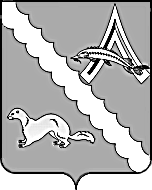 АДМИНИСТРАЦИЯ АЛЕКСАНДРОВСКОГО РАЙОНАТОМСКОЙ ОБЛАСТИПОСТАНОВЛЕНИЕОб утверждении отчёта по исполнению бюджета муниципального образования«Александровский район» за 1полугодие 2019 годаРассмотрев представленный Финансовым отделом Администрации Александровского района отчет об исполнении бюджета муниципального образования «Александровский район» за 1 полугодие  2019 года, руководствуясь статьей 35 Положения «О бюджетном процессе в муниципальном образовании «Александровский район»», утвержденного решением Думы Александровского района от 22.03.2012 № 150,ПОСТАНОВЛЯЮ:1.Утвердить отчет об исполнении бюджета муниципального образования «Александровский район» за 1 полугодие 2019 года согласно приложениям 1 – 8 к настоящему постановлению.2.Утвердить отчет об использовании Дорожного фонда муниципального образования «Александровский район» за 1 полугодие 2019  года согласно приложению 9 к настоящему постановлению.3.Принять к сведению пояснительную записку к отчету об исполнении бюджета муниципального образования  «Александровский район» за 1 полугодие 2019 года согласно приложению 10 к настоящему постановлению.4.Отчет об исполнении бюджета муниципального образования Александровский район» и отчет об использовании Дорожного фонда муниципального образования «Александровский район» за 1полугодие 2019  года   разместить на официальном сайте органов местного самоуправления муниципального образования «Александровский район».5.Направить отчет об исполнении бюджета муниципального образования «Александровский район за 1 полугодие 2019 года в Думу Александровского района Томской области и Контрольно – ревизионную комиссию Александровского района Томской области.6.Настоящее постановление вступает в силу с даты его подписания.Глава Александровского района                                                                           И.С. КрыловВолкова Н.П.Великая М.Б.Приложение 1 к постановлению Администрации Александровского районаТомской области от 07.08.2019 № 829Отчет об исполнении бюджета муниципального образования«Александровский район» по доходам за 1 полугодие 2019 годаПриложение 2 к постановлению Администрации Александровского районаТомской области от 07.08.2019 № 829Отчет об исполнении расходов бюджета муниципального образования «Александровский район» по разделам, подразделам за 1 полугодие 2019 годаПриложение 3 к постановлению Администрации Александровского районаТомской области от 07.08.2019 № 829Отчет об исполнении бюджета муниципального образования «Александровский район»в ведомственной структуре расходов бюджета бюджетных ассигнований по разделам,подразделам, целевым статьям и видам расходов классификации расходовза 1 полугодие 2019 годаПриложение 4 к постановлению Администрации Александровского районаТомской области от 07.08.2019 № 829Отчет по источникам внутреннего финансированиядефицита бюджета муниципального образования «Александровский район»за 1 полугодие 2019 годаПриложение 5 к постановлению Администрации Александровского районаТомской области от 07.08.2019 № 829Отчет по программе муниципальных внутренних заимствований муниципального образования «Александровский район» за 1 полугодие 2019 года(тыс. руб.)Приложение 6 к постановлению Администрации Александровского районаТомской области от 07.08.2019 № 829Отчет о финансировании по целевым статьям (муниципальным программам Александровского района Томской области и непрограммным направлениям деятельности)за 1 полугодие 2019 года из бюджета муниципального образования «Александровский район»Приложение 7 к постановлению Администрации Александровского районаТомской области от 07.08.2019 № 829Отчет по исполнению Плана капитального строительства муниципальной собственности Александровского района и объектов недвижимого имущества, приобретаемого  в муниципальную собственность Александровского района, финансируемых за счет средств областного бюджета и бюджета района за 1  полугодие  2019 годаПриложение 8 к постановлению Администрации Александровского районаТомской области от 07.08.2019 № 829Отчет по исполнению Плана капитального ремонта объектов бюджетной сферы, финансируемых из бюджета муниципального образования «Александровский район»за 1  полугодие  2019 годаПриложение 9 к постановлению Администрации Александровского районаТомской области от 07.08.2019 № 829Отчет об использовании дорожного фондамуниципального образования «Александровский район»	за 1 полугодие 2019 года	Приложение 10 к постановлению Администрации Александровского районаТомской области от 07.08.2019 № 829Пояснительная записка к отчету об исполнении бюджета муниципального образования «Александровский район» за 1 полугодие 2019 года1.Доходы бюджетаДоходы бюджета района за 1 полугодие 2019 года составили 378657,7тыс. рублей, что составляет 52,5 % от утвержденных годовых бюджетных назначений. По сравнению с аналогичным периодом прошлого года объем поступления доходов в бюджет района увеличился на 37704,5тыс. рублей, или на 111,1 % . Наблюдается увеличение поступления доходов в бюджет района по налоговым и неналоговым доходам на 7198,0 тыс. рублей или на 108,4%, по безвозмездным платежам поступления увеличились на 30506,5 тыс. рублей или на 111,9%.Структура доходов бюджета района за 1 полугодие 2019 года характеризуется следующими показателями (таблица 1):Таблица 1 Структура доходов бюджетаОбъем поступления налоговых и неналоговых доходов за 1 полугодие 2019 года составил 92588,7 тыс. рублей, или исполнен на 49,9 % от утвержденных годовых бюджетных назначений.К уровню соответствующего периода прошлого года рост поступлений налоговых и неналоговых доходов составил 108,4%Структура поступления налоговых и неналоговых доходов за 1 полугодие 2019 года представлена в таблице 2.Таблица 2 Структура налоговых и неналоговых доходовПоступления налоговых и неналоговых доходов за 1 полугодие 2019 года увеличились к уровню прошлого года по следующим видам доходов: -налогу на доходы физических лиц – в бюджет района поступило 55681,2 тыс. рублей, темп роста к уровню прошлого года составил 116 % или получено больше на 7643,1 тыс. рублей (рост за счет увеличения дополнительного норматива отчислений на выравнивание бюджетной обеспеченности на 1,09 пунктов, в связи с открытием нового месторождения и постановкой на налоговый учет Сейсморазведочной партии №1Кондаковский ЛУ (ООО «Тюменской сервисной геофизической компании»));-акцизам по подакцизным товарам – поступления на 01.07.2019 года составили 1584,7 тыс. рублей, темп роста – 123,2 %;- налогу, взимаемому в связи с применением упрощенной системы налогообложения – в бюджет района поступило на 234,1 тыс. рублей больше, чем за соответствующий период прошлого года (увеличение налоговой базы  для исчисления налога Кауфман Н.Е);-единому сельскохозяйственному налогу-в бюджет получено 29,6 тыс. рублей, что на 5,0 тыс. рублей больше, чем за соответствующий период прошлого года (увеличение налоговой базы ИП Оленев И.Е);-штрафам, санкциям, возмещение ущерба – в бюджет района поступило 6325,0 тыс. рублей, что на 5258,9 тыс. рублей больше, чем за соответствующий период прошлого  года ( разовые поступления за административные нарушения по искам о возмещении вреда причиненного окружающей среде АО «Томскнефть ВНК», ООО «Стрежевой теплоэнергоснабжение»). Уменьшились поступления в 1 полугодие  2019 года по следующим доходным источникам:-единому налогу на вмененный доход  для отдельных видов деятельности – поступления за 1 полугодие 2019 года составили 1793,3 тыс. рублей, что на 361,8 тыс.рублей меньше, чем за соответствующий период прошлого года (снижение налоговой базы для исчисления налога– Нечаев Э.А, Магель В.А.);- налог на добычу общераспространенных полезных ископаемых - получено 7,1 тыс.рублей. Поступления уменьшились на 51,4 тыс. рублей (уменьшение добычи песка для производственных нужд);- государственной пошлине – в бюджет района поступило 457,7 тыс. рублей, что на 39,3 тыс. рублей меньше чем за 1 полугодие  2018 года, за счет снижения обращений граждан в суд;- доходов, получаемых в виде арендной платы за земельные участки – в бюджет поступило 22220,7 тыс. рублей, что на 4553,5 тыс. рублей меньше чем в 1 полугодии 2018 года. ( Платежи за аренду земельных участков от ОАО «Томскгеонефтегаз» поступили не в полном объеме - финансовые затруднения);- доходов от сдачи в аренду имущества, составляющего казну муниципальных районов - 1 полугодии 2019года доходов в бюджет поступило меньше на 288,9 тыс. рублей. (расторжение договоров аренды – Воронина Г.Б, ГусаченкоС.В, Барышева Л.Ю, Финогенова Л.П и финансовые затруднения плательщиков-Кинцель М.П, Фатеева Т.Ф, МУП «Жилкомсервис», ООО «Альянс»);-платы за негативное воздействие на окружающую среду – в бюджет района поступило  700,5тыс. рублей, что на 347,3 тыс. рублей меньше чем за соответствующий период  2018 года (уменьшение платежной базы ОАО «Томскгеонефтегаз», задолженность по выплате платежа ООО «Южно-Охтеурское», ПАО ОАО «Башнефть» в 2019 году работы на территории района не проводили);- доходам от оказания платных услуг – в бюджет района поступило 510,6 тыс. рублей, что на 87,6 тыс. рублей меньше чем за 1 полугодие 2018 года (за счет закрытия д/сада МКДОУ «Теремок» на карантин в январе и марте);- доходов от реализации имущества – поступления уменьшились на 47,4 тыс.рублей (выставленное на продажу имущество не пользуется спросом);-доходов от продажи материальных и нематериальных активов, в том числе доходов от продажи земельных участков – поступления за 1 полугодие 2019 года составили 13,9 тыс. рублей,  аналогичный период прошлого года -105,5 тыс. рублей.Кроме налоговых и неналоговых доходов в 1полугодие 2019 года в бюджет района получены безвозмездные поступления в объеме 286069,0 тыс. рублей, в том числе из областного бюджета 272959,1 тыс. рублей. По сравнению с 1 полугодием 2018 года объем финансовой помощи из областного бюджета уменьшился на  28130,0тыс. рублей.Таблица 3 Структура  объема поступлений  финансовой помощи из областного бюджетаИз бюджетов поселений Александровского района получено 15091,1 тыс. рублей на осуществление части полномочий по решению вопросов местного значения в соответствии с заключенными соглашениями.В первом полугодии 2019 года на социально-экономическое развитие района от организаций осуществляющих свою деятельность на территории района получено 600,0 тыс.рублей. В отчетном периоде был произведен возврат в областной бюджет остатков субсидий, субвенций и иных межбюджетных трансфертов, имеющих целевое значение, прошлых лет в размере 4610,3 тыс. рублей.Получено доходов от возврата остатков субсидий, субвенций и иных межбюджетных трансфертов, имеющих целевое значение прошлых лет в сумме 2029,1 тыс. рублей.2.Муниципальный внутренний долгНа 01.07.2019 года муниципальный долг по Александровскому району составляет 7340,0 тыс. руб.За отчетный период муниципальные гарантии не предоставлялись.Кредиты не привлекались.По состоянию на 01.07.2019 года осуществлено гашение бюджетных обязательств по кредитным договорам в сумме 3330,0 тыс. рублей. Расходы на обслуживание муниципального долга составили 337,1 тыс. рублей.3.Дефицит (профицит) бюджетаПо состоянию на 01.07.2019 года бюджет района исполнен с профицитом в сумме 17434,4 тыс. рублей.Остаток средств на счете местного бюджета на 01.07.2019 года составил 23681,0 тыс. рублей, в том числе целевых средств 19944,3 тыс. рублей.4.Исполнение расходов бюджета районаРасходы бюджета района за 1 полугодие 2019 года составили  361223,3 тыс. рублей, что составляет 49,3 % от утвержденных годовых бюджетных назначений. Анализируя исполнение расходов бюджета  района за 1 полугодие 2019 года в разрезе главных распорядителей бюджетных средств района самое низкое исполнение бюджетных средств, сложилось в Думе Александровского района Томской области – 35,2%.Данные приведены в следующей таблице:Таблица 4 «Исполнение расходов бюджета района в разрезе главных распорядителей бюджета района»Структура расходов бюджета муниципального образования «Александровский район» по разделам функциональной классификации представлена в таблице  5.Таблица 5 «Структура расходов бюджета муниципального образования Александровский район» за 1 полугодие  2019 года»Расходы бюджета муниципального образования «Александровский район» за отчетный период сохраняют свою социальную направленность. В структуре расходов бюджета района 70,7 процента бюджетных расходов направлены на финансирование социально-культурной сферы.        Объем расходов за 1 полугодие 2019 года на социально – культурную сферу составил 255328,7 тыс. рублей. Из них расходы:на образование составили – 210112,4 тыс. руб. (58,2 % в структуре расходов);на культуру и кинематографию - 32154,3 тыс. руб. (8,9 % в структуре расходов);на здравоохранение – 1381,6 тыс. руб. (0,4 % в структуре расходов);на физическую культуру и спорт -6321,8 тыс. руб. (1,7 % в структуре расходов);на социальную политику – 5358,6 тыс. руб. (1,5 % в структуре расходов).Расходы на жилищно-коммунальное хозяйство за 1 полугодие 2019 года составили 25674,3 тыс. руб., удельный вес, которых составляет 7,1 % в структуре общих расходов бюджета района.Расходы на содержание органов местного самоуправления за 1 полугодие 2019 года составили 24606,1 тыс. руб., удельный вес, которых составляет 6,8 % в структуре общих расходов бюджета района.Расходы по статье «Средства массовой информации» за 1 полугодие 2019 года составили 1612,7 тыс. руб., удельный вес, которых составляет 0,4 % в структуре общих расходов бюджета района.Объем финансовой помощи общего характера, оказываемой бюджетам сельских поселений района за 1 полугодие 2019 года, составил 23399,3 тыс. руб., удельный вес, которых составляет 6,5% в структуре расходов бюджета района.Темп роста кассовых расходов за 1 полугодие 2019 года по сравнению с аналогичным периодом прошлого года, составил  8,8 % или  на 29330,0 тыс. рублей больше. Исполнение бюджета за отчетный период по разделам и подразделам:Раздел 0700 «Образование»Кассовое исполнение расходов по разделу «образование» за 1 полугодие 2019 года составляет 210112,4 тыс. руб., или профинансированы на 54,6 % к годовым бюджетным назначениям.Расходы за счет средств областного бюджета составили 147397,0 тыс. руб., профинансированы на 55,5 % от годовых бюджетных назначений, за счет средств бюджета района – 62715,4 тыс. руб., профинансированы на 52,6 % от годовых бюджетных назначений.Темп роста к соответствующему периоду 2018 года составляет 102,8 %.За 1 полугодие 2019 года в рамках муниципальных программ Александровского района:1.на предоставление бесплатного дошкольного образования направлено – 70587,2 тыс. руб. или 52,5 % к годовым бюджетным назначениям, в том числе:*на выполнение муниципального задания бюджетными и автономными учреждениями – 40111,9 тыс. руб.;*на содержание казенных учреждений – 5701,8 тыс. руб.;*на приобретение зданий для размещения дошкольных образовательных организаций – 20609,8 тыс. руб.;*на финансирование мероприятий в рамках муниципальных программ Александровского района (субсидия на иные цели для АУ/БУ) – 4163,7 тыс. руб.2.на предоставление общедоступного и бесплатного общего образования по основным образовательным программам направлено – 103607,6 тыс. руб. или 55,9 % к годовым бюджетным назначениям, в том числе:*на выполнение муниципального задания бюджетными и автономными учреждениями – 72192,7 тыс. руб.;*на содержание казенных учреждений – 26325,9 тыс. руб.;*на финансирование запланированных мероприятий муниципальных программ Александровского района (субсидия на иные цели для АУ/БУ)  – 5035,2 тыс. руб.;*на выполнение расходов за счет средств резервного фонда  - 53,8 тыс. руб.3.на предоставление дополнительного образования направлено – 20764,1 тыс. руб. или 59,1% к годовым бюджетным назначениям, в том числе:*на выполнение муниципального задания бюджетными и автономными учреждениями – 13171,1 тыс. руб.;*на финансирование запланированных мероприятий муниципальных программ Александровского района – 7593,0 тыс. руб.4. на проведение мероприятий по профессиональной подготовки, переподготовки и повышение квалификации работников органов местного самоуправления направлено 36,5 тыс. руб. или 45,1 % к годовому плану. 5.на проведение мероприятий по молодежной политике и оздоровлению детей направлено 2349,8 тыс. руб. или 59,8 % к годовому плану. 6.на обеспечение деятельности Отдела образования Администрации Александровского района, направлено 12767,2 тыс. руб. или 49,6 % к годовому плану.Раздел 0800 «Культура и кинематография»Кассовое исполнение расходов по разделу «культура и кинематография» за 1 полугодие 2019 года составляет 32154,3 тыс. руб., или профинансированы на 49,1 % к годовым бюджетным назначениям.Расходы за счет средств областного бюджета составили 12516,4 тыс. руб., или профинансированы на 40,9 % от годовых бюджетных назначений. Расходы счет средств бюджета района – 7387,7 тыс. руб., или профинансированы на 50,3 % от годовых бюджетных назначений, за счет средств бюджетов сельских поселений расходы составили 12250,2 тыс. руб., или профинансированы на 60,6 % от годовых бюджетных назначений.Темп роста к соответствующему периоду 2018 года составляет 97,6 %.За 1 полугодие 2019 года в рамках муниципальных программ Александровского района обеспечено финансирование по следующим направлениям:1.на обеспечение выполнения муниципального задания бюджетными учреждениями направлено – 15602,0 тыс. руб., что составляет 58,7 % к годовым бюджетным назначениям.2.на финансирование мероприятий в рамках муниципальных программ района направлено  – 13503,0 тыс. руб., что составляет 41,8 % к годовым бюджетным назначениям.3.на обеспечение деятельности Отдела культуры, спорта и молодежной политики Администрации Александровского района направлено 3049,2 тыс. руб., что составляет 46,3 % от годовых бюджетных назначений.Раздел 0900 «Здравоохранение»Кассовое исполнение расходов по разделу «здравоохранение» за 1 полугодие 2019 года составляет 1381,6 тыс. руб., или профинансированы на 69,0 % к годовым бюджетным назначениям.Темп роста к соответствующему периоду 2018 года составляет 150,7 %.За 1 полугодие 2019 года расходы составили:*за счет средств областного бюджета 567,1 тыс. руб., или 58,6 % от годового плана;* за счет средств бюджета района  814,5 тыс. руб., или 78,8 % от годового плана.Средства направлены на финансирование  мероприятий в рамках муниципальных программ, в том числе:1)822,0 тыс. руб., на обеспечение проезда по направлениям врачей в медицинские организации, расположенные на территории Томской области;2)559,6 тыс. руб., на оказание поддержки кадрового обеспечения на территории Александровского района (привлечение и закрепление кадров на селе).Раздел 1000 «Социальная политика»Кассовое исполнение расходов по разделу «социальная политика» за 1 полугодие 2019 года составляет 5358,6 тыс. руб., или профинансированы на 38,2 % к бюджетным ассигнованиям на год. Объем средств за счет средств областного бюджета составил 4874,8 тыс. руб., за счет средств бюджета района 483,8 тыс. руб.Темп роста к соответствующему периоду 2018 года составляет 118,5 %.Расходование средств осуществлялось в рамках мероприятий муниципальных программ Александровского района.Средства областного бюджета направлены на осуществление ежемесячных выплат приемным семьям и опекунам (попечителям)-4407,5 тыс. руб. и 756,0 тыс. руб. на улучшение жилищных условий молодых семей  Томской области.Средства бюджета района направлены на выполнение мероприятий муниципальной  программы «Социальная поддержка населения Александровского района на 2017-2021 г.», в размере: - 73,0 тыс. руб., на оказание материальной помощи гражданам, оказавшимся в трудной жизненной ситуации;- 12,0 тыс. руб., на оказание материальной помощи малообеспеченной группе  населения на оплату лечения;- 100,0 тыс. руб., на оказание помощи и компенсации затрат на поддержку участников ВОВ, тружеников тыла и вдов участников, а также лиц приравненных к ним категорий.Раздел 1100 «Физическая культура и спорт»Кассовое исполнение расходов по разделу «физическая культура и спорт» 1 полугодие 2019  года составляет 6321,8 тыс. руб., или профинансированы на 16,4 % к бюджетным ассигнованиям на год. Темп роста к соответствующему периоду 2018 года составляет 124,8 %.За 1 полугодие 2019 года расходы составили:*за счет средств областного бюджета 1445,46 тыс. руб.;* за счет средств бюджета района  2613,7 тыс. руб.;* за счет средств сельских поселений района 2262,7 тыс. руб.В 1 полугодии 2019 года обеспечено финансирование по следующим направлениям:- на выполнение муниципального задания бюджетными учреждениями района направлено 3683,7 тыс. руб.;- на финансирование мероприятий в рамках муниципальных программ района направлено 2079,5 тыс. руб.;- на обеспечение деятельности Отдела культуры, спорта и молодежной политики Администрации Александровского района в сумме 397,9 тыс. руб.;- дополнительно за счет средств резервного фонда Администрации Александровского района направлено:* на поощрение команды спортсменов, занявших 1-е место по волейболу среди мужских команд - 18,0 тыс. руб.; * на поездку Медведева А. и Владыко В. для участия в открытом Чемпионате  города Томск по армрестлингу – 44,7 тыс. руб.;* на выполнение работ по обследованию технического состояния спортивного сооружения  "Трибуны и подтрибунные помещения стадиона "Геолог" – 98,0 тыс. руб.Раздел 1200 «Средства массовой информации»Кассовое исполнение расходов по разделу «средства массовой информации» за 1 полугодие 2019 года составляет 1612,7 тыс. руб., или профинансированы на 44,3 % к бюджетным ассигнованиям на год. Темп роста к соответствующему периоду 2018 года составляет 110,6 %.Финансирование расходов по данному разделу осуществлялось за счет средств бюджета района в рамках муниципальной  программы «Социально-экономическое развитие МО «Александровский район» на 2017-2021 г.» на финансирование мероприятий по следующим направлениям:на обеспечение телевизионного вещания информационных материалов деятельности Александровского района в объеме 411,0 тыс. руб.;на оплату услуг по размещению публикаций нормативных правовых актов Александровского района  Томской области и иной информации в средствах массовой информации в объеме 1201,7 тыс. руб.Раздел 1300 «Обслуживание государственного и муниципального долга»Кассовое исполнение расходов по разделу «Обслуживание государственного и муниципального долга» за 1 полугодие 2019 года составляет 337,1 тыс. руб. Профинансированы на 39,4 % к бюджетным ассигнованиям на год. Темп роста к соответствующему периоду 2018 года составляет 173,8 %.Расходы по данному разделу произведены за счет средств бюджета района в рамках муниципальной  программы «Эффективное управление муниципальными финансами и совершенствование межбюджетных отношений в муниципальном образовании "Александровский район"» на обслуживание муниципального внутреннего долга Александровского района.Раздел 1400 «Межбюджетные трансферты бюджетам субъектов РФ и муниципальных образований общего характера»Кассовое исполнение расходов по данному разделу за 1 полугодие 2019 года составляет 23399,3 тыс. руб. Профинансированы на 50,0 % к бюджетным ассигнованиям на год. В том числе расходы за счет средств областного бюджета составили 4674,0 тыс. руб., за счет средств бюджета района 18725,3 тыс. руб.Темп роста к соответствующему периоду 2018 года составляет 101,3 %.Представление не целевой финансовой помощи из бюджета района бюджетам сельских поселений в разрезе поселений приведено в таблице:Из них: объем дотации на выравнивание бюджетной обеспеченности сельских поселений района составил 15563,5 тыс. руб.;объем дотации на поддержку мер по обеспечению сбалансированности бюджетов сельских поселений составил 7835,8 тыс. руб.Раздел 0600 «Охрана окружающей среды»Кассовое исполнение расходов по данному разделу составляет 231,0 тыс. руб. Расходы профинансированы на 38,4 % от годовых бюджетных ассигнований.Темп роста к соответствующему периоду 2018 года составляет 43,5 %.В 1 полугодии  2019 года расходы произведены  в рамках  муниципальных программ:-на проведение мероприятий по сбору и утилизации бытовых и промышленных отходов – 105,0 тыс. руб.;- на  проведение землеустроительных работ по полигону ТБО и  изготовление проекта освоения лесов на полигон ТБО – 126,0 тыс. руб.Раздел 0500 «Жилищно-коммунальное хозяйство»Кассовое исполнение расходов по данному разделу составляет 25674,3 тыс. руб. профинансированы на 55,0 % от годовых бюджетных ассигнований. Темп роста к соответствующему периоду 2018 года составляет 104,7 %.Расходы за счет средств областного бюджета составили 16639,0 тыс. руб., за счет средств бюджета района 9035,3 тыс. руб.Расходование средств по данному разделу осуществлялось в форме предоставления иных межбюджетных трансфертов в рамках мероприятий муниципальных программ по следующим направлениям:- компенсация местным бюджетам расходов по организации электроснабжения от дизельных электростанций – 16639,0 тыс. руб.;- приобретение дизель-генераторной установки – 51,0 тыс. руб.;- подготовка объектов ком.хозяйства к отопительному сезону – 5000,0 тыс. руб.;- оплата задолженности за ГСМ коммунальных предприятий – 1830,0 тыс. руб.; - благоустройство сел района – 77,5 тыс. руб.;- ремонт объектов ЖКХ – 366,4 тыс. руб.;- экспертиза ПД "Газоснабжение ул.Калинина - Засаймочная - Мира" – 715,2 тыс. руб.;- экспертиза инженерно-геологических и инженерно-экологических изысканий ул.Калинина - Засаймочная – Мира – 221,2 тыс. руб.;- экспертиза ПД "Водоснабжение ул.Калинина - Засаймочная - Мира" – 394,0 тыс. руб.;- мероприятия по обеспечению населения Александровского района чистой питьевой водой  – 280,0 тыс. руб.Раздел 0400 «Национальная экономика»Кассовое исполнение расходов по данному разделу за 1 полугодие 2019 года составляет 28868,8 тыс. руб. Профинансированы на 42,5 % к годовым бюджетным ассигнованиям. Темп роста к соответствующему периоду 2018 года составляет 295,4 %.Расходы за счет средств областного бюджета составили 21455,6 тыс. руб., за счет средств бюджета района 7413,2 тыс. руб.Расходование средств по данному разделу осуществлялось в рамках муниципальных программ,  по следующим направлениям:1)общеэкономические вопросы – 49,6 тыс. руб. или  41,2 % к годовому плану.  Средства использованы на осуществление переданных отдельных государственных полномочий по регистрации коллективных договоров.2)сельское хозяйство и рыболовство – 21406,1 тыс. руб. или 54,9 % к годовому плану.  Средства использованы на осуществление отдельных государственных полномочий по поддержке сельскохозяйственного производства, в том числе на осуществление управленческих функций органами местного самоуправления.3)транспорт – 6151,3 тыс. руб. или 57,3 % к годовому плану. Средства использованы на возмещение убытков, связанных с перевозкой пассажиров воздушным транспортом и создание условий для обеспечения перевозок воздушным транспортом (содержание вертолетных площадок по селам района, содержание технологических зданий (аэропорт) по селам района.4)дорожное хозяйство – 150,0 тыс. руб. или 1,3 % к годовому плану.  Средства использованы на предоставление межбюджетных трансфертов сельским поселениям района для исполнения полномочий по содержанию дорог;5)связь и информатика – 178,0 тыс. руб. или 6,7% к годовому плану. Средства направлены на обеспечение жителей отдаленных населенных пунктов Томской области услугами сотовой связи.6)другие вопросы в области национальной экономики – 933,9 тыс. руб. или 35,8 % к годовому плану, по следующим мероприятиям:*возмещение части затрат по производству и реализации хлеба, организациям, использующих электроэнергию вырабатываемую дизельными электростанциями-309,2 тыс. руб.;*содержание помещения для размещения отделения почтовой связи в районе рыбокомбината с. Александровское – 30,0 тыс. руб.;*возмещение убытков, связанных с реализацией наркотических, психотропных и сильнодействующих лекарственных средств– 66,8 тыс. руб.;*мероприятия по землеустройству– 30,0 тыс. руб.;*оплата потерь по электроэнергии–490,0 тыс. руб.;*ежегодное обслуживание линий электропередач п. Северный– 7,8 тыс. руб.Раздел 0300 «Национальная безопасность и правоохранительная деятельность»Кассовое исполнение расходов по данному разделу составляет 379,0 тыс. руб. Профинансированы на 62,1 % к годовым бюджетным ассигнованиям. Темп роста к соответствующему периоду 2018 года составляет 112,8%.Расходование средств осуществлялось в рамках муниципальной  программы «Пожарная безопасность на объектах бюджетной сферы Александровского района на 2017-2021 годы» и направлены на предоставление иных межбюджетных трансфертов сельским поселениям района на обеспечение пожарной безопасности на территории сельских поселений.Раздел 0200 «Национальная оборона»Кассовое исполнение расходов по данному разделу составляет 786,3 тыс. руб. Расходы профинансированы на 48,6 % к годовым бюджетным ассигнованиям. Темп роста к соответствующему периоду 2018 года составляет 115,2 %.Расходование средств осуществлялось за счет средств областного бюджета, в рамках муниципальной  программы, посредством предоставления субвенций бюджетам сельским поселениям района на исполнение государственных полномочий  по осуществлению первичного воинского учета на территориях, где отсутствуют военные комиссариаты.Раздел 0100 «Общегосударственные вопросы»Кассовое исполнение расходов по данному разделу за 1 полугодие 2019 года составляет 24606,1 тыс. руб. Профинансированы на 41,5 % к годовым бюджетным ассигнованиям. Темп роста к соответствующему периоду 2018 года составляет 104,9 %.За 1 полугодие 2019 года расходы за счет средств областного бюджета составили – 2235,5 тыс. руб., за счет средств бюджета района 21868,4 тыс. руб., за счет средств сельских поселений – 502,1 тыс. руб.Кассовое исполнение расходов по разделу «общегосударственные вопросы» по непрограммным направлениям расходов составило 13283,9 тыс. руб., из них:*Функционирование высшего должностного лица субъекта РФ и муниципального образования – 883,4 тыс. руб.;*Функционирование законодательных (представительных) органов государственной власти и представительных органов муниципальных образований – 362,2 тыс. руб.;*Функционирование Правительства РФ, высших исполнительных органов государственной власти субъектов РФ, местных администраций – 11022,0 тыс. руб.;* Финансирование расходов  по подстатье «Обеспечение деятельности финансовых, налоговых и таможенных органов и органов финансов (финансово-бюджетного) надзора» – 906,7 тыс. руб. * Финансирование расходов  по подстатье «Другие общегосударственные вопросы» – 109,6 тыс. руб. Кассовое исполнение по данному разделу в рамках муниципальных программ Александровского района составило 11322,2 тыс. руб., в том числе по следующим мероприятиям:-обеспечение деятельности финансовых, налоговых и таможенных органов и органов финансового (финансово-бюджетного) надзора – 4091,7 тыс. руб.;- финансовая поддержка общественных организаций - 208,0 тыс. руб.;- эксплуатация систем видеонаблюдения, техническое обслуживание – 95,7 тыс. руб.;- финансовое обеспечение дежурной диспетчерской службы – 1199,0 тыс. руб.;-финансовое обеспечение условий для автоматизации бюджетного процесса в муниципальном образовании "Александровский район" -197,3 тыс. руб.;- расходы, связанные с оплатой членского взноса в ассоциацию "Совет муниципальных образований Томской области" -164,9 тыс. руб.;- расходы по обслуживанию  объектов муниципальной собственности – 496,3 тыс. руб.;- расходы по обслуживанию систем АПС в административных зданиях -59,6 тыс. руб.;-компенсация расходов на оплату стоимости проезда и провоза багажа к месту использования отпуска и обратно – 40,08 тыс. руб.;-капитальный ремонт здания детского сада "Улыбка" под общежитие Александровского филиала ОГБПОУ "Томский политехнический техникум" – 2281,5 тыс. руб.;-осуществление отдельных государственных полномочий – 2488,2 тыс. руб.5.Исполнение Плана финансирования капитального строительствамуниципальной собственностиРасходы бюджета муниципального образования «Александровский район» на капитальное строительство муниципальной собственности Александровского района и объектам недвижимого имущества, приобретаемого в муниципальную собственность Александровского района, за 1 полугодие  2019 года составили 21940,28 тыс. рублей, или профинансированы 47,0 % кассового плана на год. Расходы произведены:*за счет средств областного бюджета на приобретение здания для размещения дошкольного общеобразовательного учреждения на 220 мест по адресу Томская область, Александровский район, с. Александровское, ул. Новая, 4 – 20609,8 тыс. руб.;*за счет средств бюджета района  - 1330,4 тыс. руб., предоставлены иные межбюджетные трансферты Александровскому сельскому поселению на исполнение мероприятий муниципальной программы «Комплексное развитие систем коммунальной инфраструктуры на территории Александровского района на 2013-2015 годы и на период до 2020 года».6.Исполнение Плана финансирования капитального ремонтамуниципальной собственностиРасходы бюджета муниципального образования «Александровский район» на капитальный ремонт муниципальной собственности Александровского района, за 1 полугодие  2019 года составили 3619,44 тыс. руб. Все расходы проведены за счет средств бюджета района в рамках муниципальных программ, по следующим  мероприятиям:-капитальный ремонт здания детского сада "Улыбка" под общежитие Александровского филиала ОГБПОУ "Томский политехнический техникум" – 2281,5 тыс. руб.;-устройство бетонной отмостки в МБДОУ «Детский сад «Ягодка» - 47,94 тыс. руб.;- ремонт здания школы в с. Октябрьское – 1120,0 тыс. руб.;- ремонт здания лыжной базы, спортзал «Атлант» - 90,0 тыс. руб.;- капитальный ремонт кровли нежилого здания клуб с. Назино – 80,0 тыс. руб.7.Исполнение Дорожного фондаДорожный фонд муниципального образования «Александровский район за  1 полугодие  2019 года составляет по доходам 1594,7  тыс. рублей, исполнение составило 12,8 %, из них:* 1584,7 тыс. руб. - по акцизам;* 10,0 тыс. руб. - возврат остатка межбюджетных трансфертов, имеющих целевое назначение, прошлых лет  из бюджета Александровского сельского поселения.Расходы составляют 150,0 тыс. руб. Финансирование осуществлялось в рамках муниципальной программы «Социальное развитие сел Александровского района на 2017-2021 годы», в том числе направлены в бюджет Северного сельского поселения в форме иных межбюджетных трансфертов на исполнение переданных полномочий района по содержанию зимника б. н. п. Медведево – п. Северный, в сумме 150,0 тыс. руб.По состоянию на 01.07.2019 года остаток средств по дорожному фонду составлял – 1879,0 тыс. руб. Руководитель финансового отдела                                              Л.Н.Бобрешева07.08.2019№ 829  с. Александровское с. АлександровскоеНаименование показателя Код дохода по бюджетной классификацииПлан(тыс. руб.)Исполнение(тыс. руб.)%12345Доходы бюджета - Всего720930,5378657,752,5в том числе:Налоговые и неналоговые доходы10000000000000 000185603,092588,749,9Налоги на прибыль, доходы10100000000000 000106983,055681,252Налог на доходы физических лиц10102000010000 110106983,055681,252Налог на доходы физических лиц с доходов, источником которых является налоговый агент, за исключением доходов, в отношении которых исчисление и уплата налога осуществляются в соответствии со статьями 227, 227.1 и 228 Налогового кодекса Российской Федерации10102010010000 110106663,055579,351,1Налог на доходы физических лиц с доходов, полученных от осуществления деятельности физическими лицами, зарегистрированными в качестве индивидуальных предпринимателей, нотариусов, занимающихся частной практикой, адвокатов, учредивших адвокатские кабинеты и других лиц, занимающихся частной практикой в соответствии со статьей 227 Налогового кодекса Российской Федерации10102020010000 110170,031,318,4Налог на доходы физических лиц с доходов, полученных физическими лицами в соответствии со статьей 228 Налогового Кодекса Российской Федерации10102030010000 110100,064,564,5Налог на доходы физических лиц в виде фиксированных авансовых платежей с доходов, полученных физическими лицами, являющимися иностранными гражданами, осуществляющими трудовую деятельность по найму на основании патента в соответствии со статьей 227.1 Налогового кодекса Российской Федерации10102040010000 11050,06,112,2Налоги на товары (работы, услуги), реализуемые на территории Российской Федерации10300000000000 0003214,01584,749,3Акцизы по подакцизным товарам (продукции), производимым на территории Российской Федерации10302000010000 1103214,01584,749,3Доходы от уплаты акцизов на дизельное топливо, подлежащие распределению между бюджетами субъектов Российской Федерации и местными бюджетами с учетом установленных дифференцированных нормативов отчислений в местные бюджеты10302230010000 1101412,0719,451Доходы от уплаты акцизов на моторные масла для дизельных и (или) карбюраторных (инжекторных) двигателей, подлежащие распределению между бюджетами субъектов Российской Федерации и местными бюджетами с учетом установленных дифференцированных нормативов отчислений в местные бюджеты10302240010000 11010,05,454Доходы от уплаты акцизов на автомобильный бензин, подлежащие распределению между бюджетами субъектов Российской Федерации и местными бюджетами с учетом установленных дифференцированных нормативов отчислений в местные бюджеты10302250010000 1102075,0996,948Доходы от уплаты акцизов на прямогонный бензин, подлежащие распределению между бюджетами субъектов Российской Федерации и местными бюджетами с учетом установленных дифференцированных нормативов отчислений в местные бюджеты10302260010000 110-283,0-137,048,4Налоги на совокупный доход10500000000000 0007435,03778,250,8Налог, взимаемый в связи с применением упрощенной системы налогообложения10501000000000 1103004,01951,064,9Налог, взимаемый с налогоплательщиков, выбравших в качестве объекта налогообложения доходы10501010010000 1102604,01478,056,8Налог, взимаемый с налогоплательщиков, выбравших в качестве объекта налогообложения доходы, уменьшенные на величину расходов10501020010000 110400,0473,0118,3Единый налог на вмененный доход для отдельных видов деятельности10502000020000 1104402,01793,340,7Единый налог на вмененный доход для отдельных видов деятельности10502010020000 1104392,01793,340,8Единый налог на вмененный доход для отдельных видов деятельности (за налоговые периоды, истекшие до 1 января 2011 года)10502020020000 11010,0Единый сельскохозяйственный налог10503000010000 11029,029,6102Единый сельскохозяйственный налог10503010010000 11029,029,6102Налог, применяемый в связи с применением патентной системы налогообложения10504000020000 1104,3Налог, применяемый в связи с применением патентной системы налогообложения, зачисляемый в бюджеты муниципальных районов10504020020000 1104,3Налоги на имущество10600000000000 0001,1Земельный налог с организаций, обладающих земельным участком, расположенных в границах межселенных территорий10606033050000 1101,1Налоги, сборы и регулярные платежи за пользование природными ресурсами10700000000000 000130,07,15,5Налог на добычу полезных ископаемых10701000010000 110130,07,15,5Налог на добычу общераспространенных полезных ископаемых10701020010000 110130,07,15,5Государственная пошлина10800000000000 0001100,0457,741,6Государственная пошлина по делам, рассматриваемым в судах общей юрисдикции, мировыми судьями10803000010000 1101100,0457,741,6Государственная пошлина по делам, рассматриваемым в судах общей юрисдикции, мировыми судьями (за исключением Верховного Суда Российской Федерации)10803010010000 1101100,0457,741,6Доходы от использования имущества, находящегося в государственной и муниципальной собственности11100000000000 00061470,023410,538,1Доходы, получаемые в виде арендной либо иной платы за передачу в возмездное пользование государственного и муниципального имущества (за исключением имущества бюджетных и автономных учреждений, а также имущества государственных и муниципальных унитарных предприятий, в том числе казенных)11105000000000 12061470,023410,538,1Доходы, получаемые в виде арендной платы за земельные участки, государственная собственность на которые не разграничена, а также средства от продажи права на заключение договоров аренды указанных земельных участков11105010000000 12058719,022220,737,8Доходы, получаемые в виде арендной платы за земельные участки, государственная собственность на которые не разграничена и которые расположены в границах сельских поселений и межселенных территорий муниципальных районов, а также средства от продажи права на заключение договоров аренды указанных земельных участков11105013050000 12058719,022220,737,8Доходы, получаемые в виде арендной платы, а также средства от продажи права  на заключение договоров аренды  за земли, находящиеся в собственности муниципальных районов (за исключением земельных участков муниципальных бюджетных и автономных учреждений)11105025050000 12088,033,237,7Доходы от сдачи в аренду имущества, составляющего казну муниципальных районов(за исключением земельных участков)11105075050000 1202663,01156,643,4Платежи при пользовании природными ресурсами11200000000000 0001487,0700,547,1Плата за негативное воздействие на окружающую среду11201000010000 1201487,0700,547,1Плата за выбросы загрязняющих веществ в атмосферный воздух стационарными объектами11201010010000 1201083,0523,748,4Плата за сбросы загрязняющих веществ в водные объекты11201030010000 1201,0Плата за размещение отходов производства и потребления11201040010000 12011,027,0245,5Плата за выбросы загрязняющих веществ, образующихся при сжигании на факельных установках и (или) рассеивании попутного нефтяного газа11201070010000 120393,0148,937,9Доходы от оказания платных услуг (работ) и компенсации затрат государства11300000000000 000985,0628,863,8Доходы от оказания платных услуг (работ)11301000000000 130917,0510,655,9Прочие доходы от оказания платных услуг (работ) получателями средств бюджетов муниципальных районов11301995050000 130917,0510,655,9Доходы от компенсации затрат государства11302000000000 13068,024,936,6Доходы, поступающие в порядке возмещения расходов, понесенных в связи с эксплуатацией имущества муниципальных районов11302065050000 13068,024,936,6Прочие доходы от компенсации затрат государства11302995050000 130093,3Доходы от продажи материальных и нематериальных активов11400000000000 0001140,013,91,2Доходы от реализации имущества, находящегося в государственной и муниципальной собственности (за исключением движимого имущества бюджетных и автономных учреждений, а также имущества государственных и муниципальных унитарных предприятий, в том числе казенных)11402000000000 0001000,000Доходы от реализации имущества, находящегося в собственности  муниципальных районов  (за исключением имущества муниципальных бюджетных и автономных учреждений, а также имущества  муниципальных унитарных предприятий, в том числе казенных), в части реализации основных средств по указанному имуществу11402053050000 4101000,000Доходы от продажи земельных участков, государственная собственность на которые не разграничена11406010000000 430140,013,99,9Доходы от продажи земельных участков, государственная собственность на которые не разграничена и которые расположены в границах сельских поселений и межселенных территорий муниципальных районов11406013050000 430140,013,99,9Штрафы, санкции, возмещение ущерба11600000000000 0001659,06325,0381,3Безвозмездные поступления20000000000000 000535327,5286069,053,4Безвозмездные поступления от других бюджетов бюджетной системы Российской Федерации20200000000000 000530449,7288050,254,3Дотации бюджетам бюджетной системы  Российской Федерации 20210000000000 15079841,040423,550,6Дотации бюджетам муниципальных районов на выравнивание бюджетной обеспеченности20215001050000 15033093,116546,550Дотации бюджетам муниципальных районов на поддержку мер по обеспечению сбалансированности бюджетов20215002050000 15046747,923877,051,1Субсидии бюджетам бюджетной системы Российской Федерации (межбюджетные субсидии)20220000000000 150184218,095999,152,1Субсидии бюджетам муниципальных районов на софинансирование капитальных вложений в объекты муниципальной собственности20220077050000 15044411,020609,846,4Субсидии бюджетам муниципальных районов на  обновление материально-технической базы для формирования у обучающихся современных технологических и гуманитарных навыков20225169050000 1501600,300Субсидии бюджетам муниципальных районов на  обеспечение развития и укрепления материально-технической базы домов культуры в населенных пунктах с числом жителей до 50 тысяч человек20225467050000 1502000,000Субсидии бюджетам муниципальных районов на реализацию мероприятий по обеспечению жильем молодых семей20225497050000 150467,2467,2100Субсидии бюджетам муниципальных районов на государственную поддержку малого и среднего предпринимательства, включая крестьянские (фермерские) хозяйства, а также на реализацию мероприятий по поддержке молодежного предпринимательства20225527050000 150295,2295,2100Субсидии бюджетам муниципальных районов на поддержку государственных программ субъектов Российской Федерации и муниципальных программ формирования современной городской среды20225555050000 1504164,900Прочие субсидии бюджетам муниципальных районов20229999050000 150131279,474626,856,8Субвенции бюджетам бюджетной системы Российской Федерации 20230000000000 150232487,0132576,257Субвенции бюджетам муниципальных районов  на выполнение передаваемых полномочий субъектов Российской Федерации20230024050000 150218042,9126284,557,9Субвенции бюджетам муниципальных районов на содержание ребенка в семье опекуна и приемной семье, а также вознаграждение, причитающиеся приемному родителю20230027050000 15010610,45444,051,3Субвенции бюджетам муниципальных районов на предоставление жилых помещений детям-сиротам и детям,  оставшимся без попечения родителей, лицам из их числа по договорам найма специализированных жилых помещений20235082050000 1502001,15,00,2Субвенции бюджетам муниципальных районов на осуществление первичного воинского учета на территориях, где отсутствуют военные комиссариаты 20235118050000 1501618,8786,348,6Субвенции бюджетам муниципальных районов на осуществление полномочий по составлению (изменению)списков кандидатов в присяжные заседатели федеральных судов общей юрисдикции в Российской Федерации20235120050000 1504,04,0100Субвенции бюджетам муниципальных районов  на выплату единовременного пособия при всех формах устройства детей, лишенных родительского попечения, в семью20235260050000 150209,852,424,9Иные межбюджетные трансферты20240000000000 15033903,719051,456,2Межбюджетные трансферты, передаваемые бюджетам муниципальных образований на осуществление части полномочий по решению вопросов местного значения в соответствии с заключенными соглашениями20240014050000 15025868,515091,158,3Прочие межбюджетные трансферты, передаваемые бюджетам муниципальных районов20249999050000 1508035,23960,349,3Прочие безвозмездные поступления20700000000000 0007459,0600,08Прочие безвозмездные поступления в бюджеты муниципальных районов20705030050000 1507459,0600,08Доходы бюджетов бюджетной системы Российской Федерации от возврата бюджетами бюджетной системы Российской Федерации остатков субсидий, субвенций и иных межбюджетных трансфертов, имеющих целевое назначение, прошлых лет, а также от возврата организациями остатков субсидий прошлых лет21800000000000 0002029,12029,1100Доходы бюджетов муниципальных районов от возврата бюджетами бюджетной системы Российской Федерации остатков субсидий, субвенций и иных межбюджетных трансфертов, имеющих целевое назначение, прошлых лет, а также от возврата организациями остатков субсидий прошлых лет21800000050000 1502029,12029,1100Доходы бюджетов муниципальных районов от возврата организациями остатков субсидий прошлых лет21805000050000150482,0482,0100Доходы бюджетов муниципальных районов от возврата бюджетными учреждениями остатков субсидий прошлых лет21805010050000 15011,311,3100Доходы бюджетов муниципальных районов от возврата автономными учреждениями остатков субсидий прошлых лет21805020050000 150470,7470,7100Доходы бюджетов муниципальных районов от возврата  прочих остатков субсидий, субвенций и иных межбюджетных трансфертов, имеющих целевое назначение, прошлых лет из бюджетов поселений21860010050000 1501547,11547,1100Возврат остатков субсидий, субвенций и иных межбюджетных трансфертов, имеющих целевое назначение, прошлых лет21900000000000 000-4610,3-4610,3100Возврат прочих остатков субсидий, субвенций и иных межбюджетных трансфертов, имеющих целевое назначение, прошлых лет из бюджетов муниципальных районов21960010050000 150-4610,3-4610,3100Наименование показателейРаздел, подразделПлан(тыс. руб.)Исполнение  (тыс. руб.)%Общегосударственные вопросы010059280,924606,141,5Функционирование высшего должностного лица субъекта Российской Федерации и муниципального образования01022635,5883,533,5Функционирование законодательных (представительных) органов государственной власти и представительных органов муниципальных образований01031013,2362,235,7,5Функционирование Правительства Российской Федерации, высших исполнительных органов государственной власти субъектов Российской Федерации, местных администраций010433021,213510,240,9Судебная система01054,00,00,0Обеспечение деятельности финансовых, налоговых и таможенных органов и органов финансового (финансово-бюджетного) надзора010612617,44998,439,6Резервные фонды01111373,90,00,0Другие общегосударственные вопросы01138615,64851,956,3Национальная оборона02001618,8786,348,6Мобилизационная и вневойсковая подготовка02031618,8786,348,6Национальная безопасность и правоохранительная деятельность 0300610,0379,062,1Обеспечение пожарной безопасности0310610,0379,062,1Национальная экономика040067958,828868,842,5Общеэкономические вопросы0401120,449,641,2Сельское хозяйство и рыболовство040538984,021406,154,9Транспорт040810726,56151,357,3Дорожное хозяйство (дорожные фонды)040912855,0150,01,2Связь и информатика04102668,4178,06,7Другие вопросы в области национальной экономики04122604,5933,935,9Жилищно - коммунальное хозяйство050046665,825674,355,0Жилищное хозяйство0501569,60,00,0Коммунальное хозяйство050233516,025596,876,4Благоустройство050312580,377,50,6Охрана окружающей среды0600601,0231,038,4Сбор, удаление отходов и очистка сточных вод0602601,0231,038,4Образование0700384573,4210112,454,6Дошкольное образование0701134418,370587,252,5Общее образование0702185246,1103607,755,9Дополнительное образование детей070335159,220764,159,1Профессиональная подготовка, переподготовка и повышение квалификации070581,036,545,1Молодежная политика и оздоровление детей07073928,22349,859,8Другие вопросы в области образования070925740,312767,249,6Культура и кинематография080065452,332154,349,1Культура080165052,331825,448,9Другие вопросы в области культуры, кинематографии0804400,0328,882,2Здравоохранение09002001,11381,669,0Другие вопросы в области здравоохранения09092001,11381,669,0Социальная политика100014020,25358,638,2Социальное обеспечение населения10031219,3951,078,0Охрана семьи и детства100412800,94407,634,4Физическая культура и спорт110038513,56321,816,4Физическая культура110110999,95707,851,9Массовый спорт110226106,6330,01,3Спорт высших достижений11031407,0284,020,2Средства массовой информации12003637,61612,744,3Телевидение и радиовещание1201866,0411,047,5Периодическая печать и издательства12022771,61201,743,4Обслуживание государственного и муниципального долга1300855,4337,139,4Обслуживание внутреннего государственного и муниципального долга1301855,4337,139,4Межбюджетные трансферты бюджетам субъектов Российской Федерации и муниципальных образований общего характера140046816,623399,350,0Дотации на выравнивание бюджетной обеспеченности субъектов Российской Федерации и муниципальных образований140131127,015563,550,0Иные дотации140215689,67835,849,9 Всего расходы бюджета732605,3361223,349,3Дефицит бюджета-11674,817434,4Наименование кодаКВСРКФСРКЦСРКВРГодовойплан(тыс. руб.)Исполнено(тыс. руб.)% исполнения12345678Администрации муниципальных образований901224 581,9103 496,646,1Общегосударственные вопросы901010043 571,219 027,543,7Функционирование высшего должностного лица субъекта Российской Федерации и муниципального образования90101022 635,5883,533,5Непрограммное направление расходов901010299000000002 635,5883,533,5Руководство и управление в сфере установленных функций органов местного самоуправления муниципальных образований901010299001000002 635,5883,533,5Глава муниципального образования901010299001000102 635,5883,533,5Расходы на выплаты персоналу в целях обеспечения выполнения функций государственными (муниципальными) органами, казенными учреждениями, органами управления государственными внебюджетными фондами901010299001000101002 635,5883,533,5Расходы на выплаты персоналу государственных (муниципальных) органов901010299001000101202 635,5883,533,5Функционирование Правительства Российской Федерации, высших исполнительных органов государственной власти субъектов Российской Федерации, местных администраций901010433 021,213 510,240,9Муниципальная программа "Социальная поддержка населения Александровского района на 2017-2021 годы"901010451000000003 893,81 525,439,2Меры по обеспечению социальной защищенности, улучшению социального положения малообеспеченных слоев населения, пожилых людей901010451100000003 893,81 525,439,2Предоставление жилых помещений детям-сиротам (областной бюджет)9010104511094082020,44,622,5Расходы на выплаты персоналу в целях обеспечения выполнения функций государственными (муниципальными) органами, казенными учреждениями, органами управления государственными внебюджетными фондами9010104511094082010018,54,624,9Расходы на выплаты персоналу государственных (муниципальных) органов9010104511094082012018,54,624,9Закупка товаров, работ и услуг для обеспечения государственных (муниципальных) нужд901010451109408202001,90,00,0Иные закупки товаров, работ и услуг для обеспечения государственных (муниципальных) нужд901010451109408202401,90,00,0Осуществление отдельных государственных полномочий по организации и осуществлению деятельности по опеки и попечительству в Томской области901010451110407803 719,11 465,639,4Расходы на выплаты персоналу в целях обеспечения выполнения функций государственными (муниципальными) органами, казенными учреждениями, органами управления государственными внебюджетными фондами901010451110407801003 319,01 363,041,1Расходы на выплаты персоналу государственных (муниципальных) органов901010451110407801203 319,01 363,041,1Закупка товаров, работ и услуг для обеспечения государственных (муниципальных) нужд90101045111040780200400,2102,625,6Иные закупки товаров, работ и услуг для обеспечения государственных (муниципальных) нужд90101045111040780240400,2102,625,6Организация и осуществление деятельности по опеке и попечительству в соответствии с Законом Томской области от 28 декабря 2007 года № 298-ОЗ "О наделении органов местного самоуправления отдельными государственными полномочиями по организации и осуществлению деятельности по опеке и попечительству в Томской области"90101045111140700154,355,235,8Расходы на выплаты персоналу в целях обеспечения выполнения функций государственными (муниципальными) органами, казенными учреждениями, органами управления государственными внебюджетными фондами90101045111140700100140,355,239,3Расходы на выплаты персоналу государственных (муниципальных) органов90101045111140700120140,355,239,3Закупка товаров, работ и услуг для обеспечения государственных (муниципальных) нужд9010104511114070020014,00,00,0Иные закупки товаров, работ и услуг для обеспечения государственных (муниципальных) нужд9010104511114070024014,00,00,0Муниципальная программа "Социально-экономическое развитие муниципального образования "Александровский район" на 2017-2021 годы "90101045700000000660,0360,954,7Повышение комфортности среды жизнедеятельности90101045710000000660,0360,954,7Компенсация расходов на оплату стоимости проезда и провоза багажа к месту использования отпуска и обратно90101045710200000660,0360,954,7Расходы на выплаты персоналу в целях обеспечения выполнения функций государственными (муниципальными) органами, казенными учреждениями, органами управления государственными внебюджетными фондами90101045710200000100660,0360,954,7Расходы на выплаты персоналу государственных (муниципальных) органов90101045710200000120660,0360,954,7Муниципальная программа "Пожарная безопасность на объектах бюджетной сферы Александровского района на 2017-2021 годы"9010104580000000091,00,00,0Увеличение времени безопасного пребывания персонала на объектах бюджетной сферы при возникновении пожара9010104581000000061,00,00,0Приобретение огнетушителей, противопожарного оборудования и снаряжения, перезарядка огнетушителей9010104581020000011,00,00,0Закупка товаров, работ и услуг для обеспечения государственных (муниципальных) нужд9010104581020000020011,00,00,0Иные закупки товаров, работ и услуг для обеспечения государственных (муниципальных) нужд9010104581020000024011,00,00,0Разработка проектно-сметной документации "Замена системы электроснабжения здания по адресу: ул.Ленина,89010104581060000050,00,00,0Закупка товаров, работ и услуг для обеспечения государственных (муниципальных) нужд9010104581060000020050,00,00,0Иные закупки товаров, работ и услуг для обеспечения государственных (муниципальных) нужд9010104581060000024050,00,00,0Обеспечение мер первичной пожарной безопасности9010104582000000030,00,00,0Замеры сопротивления изоляции в зданиях муниципальных учреждений района9010104582020000030,00,00,0Закупка товаров, работ и услуг для обеспечения государственных (муниципальных) нужд9010104582020000020030,00,00,0Иные закупки товаров, работ и услуг для обеспечения государственных (муниципальных) нужд9010104582020000024030,00,00,0Муниципальная программа "Доступная среда на 2017-2021 годы"9010104590000000070,30,00,0Повышение уровня доступности приоритетных объектов и услуг в приоритетных сферах жизнедеятельности инвалидов и других маломобильных групп населения в Александровском районе9010104591000000070,30,00,0Устройство пандуса9010104591010000070,30,00,0Закупка товаров, работ и услуг для обеспечения государственных (муниципальных) нужд9010104591010000020070,30,00,0Иные закупки товаров, работ и услуг для обеспечения государственных (муниципальных) нужд9010104591010000024070,30,00,0Муниципальная программа "Профилактика правонарушений и наркомании на территории Александровского района на 2018-2022 годы"901010461000000001 610,8601,937,4Организационные мероприятия по профилактике правонарушений на территории Александровского района901010461100000001 610,8601,937,4Обеспечение работы Комиссии по делам несовершеннолетних и защите их прав90101046110240730850,4266,931,4Расходы на выплаты персоналу в целях обеспечения выполнения функций государственными (муниципальными) органами, казенными учреждениями, органами управления государственными внебюджетными фондами90101046110240730100812,1252,131,0Расходы на выплаты персоналу государственных (муниципальных) органов90101046110240730120812,1252,131,0Закупка товаров, работ и услуг для обеспечения государственных (муниципальных) нужд9010104611024073020038,314,838,6Иные закупки товаров, работ и услуг для обеспечения государственных (муниципальных) нужд9010104611024073024038,314,838,6Обеспечение работы Административной комиссии90101046110340940760,4335,044,1Расходы на выплаты персоналу в целях обеспечения выполнения функций государственными (муниципальными) органами, казенными учреждениями, органами управления государственными внебюджетными фондами90101046110340940100691,3310,144,9Расходы на выплаты персоналу государственных (муниципальных) органов90101046110340940120691,3310,144,9Закупка товаров, работ и услуг для обеспечения государственных (муниципальных) нужд9010104611034094020069,124,936,0Иные закупки товаров, работ и услуг для обеспечения государственных (муниципальных) нужд9010104611034094024069,124,936,0Непрограммное направление расходов9010104990000000026 695,311 022,041,3Руководство и управление в сфере установленных функций органов местного самоуправления муниципальных образований9010104990010000026 695,311 022,041,3Заместители высшего должностного лица муниципального образования901010499001000202 872,51 220,442,5Расходы на выплаты персоналу в целях обеспечения выполнения функций государственными (муниципальными) органами, казенными учреждениями, органами управления государственными внебюджетными фондами901010499001000201002 872,51 220,442,5Расходы на выплаты персоналу государственных (муниципальных) органов901010499001000201202 872,51 220,442,5Центральный аппарат9010104990010003023 543,49 693,341,2Расходы на выплаты персоналу в целях обеспечения выполнения функций государственными (муниципальными) органами, казенными учреждениями, органами управления государственными внебюджетными фондами9010104990010003110012 384,75 168,941,7Расходы на выплаты персоналу государственных (муниципальных) органов9010104990010003112012 384,75 168,941,7Расходы на выплаты персоналу в целях обеспечения выполнения функций государственными (муниципальными) органами, казенными учреждениями, органами управления государственными внебюджетными фондами901010499001000321006 967,02 947,542,3Расходы на выплаты персоналу государственных (муниципальных) органов901010499001000321206 967,02 947,542,3Закупка товаров, работ и услуг для обеспечения государственных (муниципальных) нужд901010499001000332004 065,71 488,736,6Иные закупки товаров, работ и услуг для обеспечения государственных (муниципальных) нужд901010499001000332404 065,71 488,736,6Иные бюджетные ассигнования90101049900100033800126,088,370,1Уплата налогов, сборов и иных платежей90101049900100033850126,088,370,1Осуществление отдельных государственных полномочий по предоставлению, переоформлению и изъятию горных отводов для разработки месторождений и проявлений общераспространенных полезных ископаемых901010499001401004,44,4100,0Расходы на выплаты персоналу в целях обеспечения выполнения функций государственными (муниципальными) органами, казенными учреждениями, органами управления государственными внебюджетными фондами901010499001401001004,04,0100,0Расходы на выплаты персоналу государственных (муниципальных) органов901010499001401001204,04,0100,0Закупка товаров, работ и услуг для обеспечения государственных (муниципальных) нужд901010499001401002000,40,4100,0Иные закупки товаров, работ и услуг для обеспечения государственных (муниципальных) нужд901010499001401002400,40,4100,0Осуществление отдельных государственных полномочий по регулированию тарифов на перевозки пассажиров и багажа всеми видами общественного транспорта в городском, пригородном и междугородном сообщении (кроме железнодорожного транспорта) по городским, пригородным и междугородным муниципальным маршрутам9010104990014011029,00,00,0Расходы на выплаты персоналу в целях обеспечения выполнения функций государственными (муниципальными) органами, казенными учреждениями, органами управления государственными внебюджетными фондами9010104990014011010026,40,00,0Расходы на выплаты персоналу государственных (муниципальных) органов9010104990014011012026,40,00,0Закупка товаров, работ и услуг для обеспечения государственных (муниципальных) нужд901010499001401102002,60,00,0Иные закупки товаров, работ и услуг для обеспечения государственных (муниципальных) нужд901010499001401102402,60,00,0Осуществление отдельных государственных полномочий по хранению, комплектованию, учету и использованию архивных документов, относящихся к собственности Томской области90101049900140640214,196,645,1Расходы на выплаты персоналу в целях обеспечения выполнения функций государственными (муниципальными) органами, казенными учреждениями, органами управления государственными внебюджетными фондами90101049900140640100189,078,841,7Расходы на выплаты персоналу государственных (муниципальных) органов90101049900140640120189,078,841,7Закупка товаров, работ и услуг для обеспечения государственных (муниципальных) нужд9010104990014064020025,117,870,9Иные закупки товаров, работ и услуг для обеспечения государственных (муниципальных) нужд9010104990014064024025,117,870,9Осуществление государственных полномочий по регистрации и учету граждан, имеющих право на получение социальных выплат для приобретения жилья в связи с переселением из районов Крайнего Севера и приравненных к ним местностей9010104990014082031,97,222,6Расходы на выплаты персоналу в целях обеспечения выполнения функций государственными (муниципальными) органами, казенными учреждениями, органами управления государственными внебюджетными фондами9010104990014082010029,07,224,8Расходы на выплаты персоналу государственных (муниципальных) органов9010104990014082012029,07,224,8Закупка товаров, работ и услуг для обеспечения государственных (муниципальных) нужд901010499001408202002,90,00,0Иные закупки товаров, работ и услуг для обеспечения государственных (муниципальных) нужд901010499001408202402,90,00,0Судебная система90101054,00,00,0Непрограммное направление расходов901010599000000004,00,00,0Осуществление полномочий по составлению (изменению) списков кандидатов в присяжные заседатели федеральных судов общей юрисдикции в Российской Федерации901010599000512004,00,00,0Закупка товаров, работ и услуг для обеспечения государственных (муниципальных) нужд901010599000512002004,00,00,0Иные закупки товаров, работ и услуг для обеспечения государственных (муниципальных) нужд901010599000512002404,00,00,0Другие общегосударственные вопросы90101137 910,54 633,958,6Муниципальная программа "Социальная поддержка населения Александровского района на 2017-2021 годы"90101135100000000526,0208,039,5Меры по созданию благоприятных условий для реализации интеллектуальных и культурных потребностей малообеспеченных граждан, пожилых людей и инвалидов90101135140000000526,0208,039,5Финансовая поддержка общественных организаций (Совет ветеранов, Общество инвалидов)90101135140100000416,0208,050,0Предоставление субсидий бюджетным, автономным учреждениям и иным некоммерческим организациям90101135140100000600416,0208,050,0Субсидии некоммерческим организациям (за исключением государственных (муниципальных) учреждений)90101135140100000630416,0208,050,0Расходы, связанные с занесением на доску почета Александровского района90101135140400000110,00,00,0Закупка товаров, работ и услуг для обеспечения государственных (муниципальных) нужд9010113514040000020030,00,00,0Иные закупки товаров, работ и услуг для обеспечения государственных (муниципальных) нужд9010113514040000024030,00,00,0Социальное обеспечение и иные выплаты населению9010113514040000030080,00,00,0Иные выплаты населению9010113514040000036080,00,00,0Муниципальная программа "Профилактика террористической и экстремистской деятельности в Александровском районе на 2019 - 2023 годы"901011355000000002 670,11 294,748,5Эксплуатация систем видеонаблюдения, техническое обслуживание90101135501000000236,095,740,6Закупка товаров, работ и услуг для обеспечения государственных (муниципальных) нужд90101135501000000200236,095,740,6Иные закупки товаров, работ и услуг для обеспечения государственных (муниципальных) нужд90101135501000000240236,095,740,6Расходы на содержание дежурной диспетчерской службы901011355020000002 434,11 199,049,3Расходы на выплаты персоналу в целях обеспечения выполнения функций государственными (муниципальными) органами, казенными учреждениями, органами управления государственными внебюджетными фондами901011355020000001002 363,31 188,850,3Расходы на выплаты персоналу казенных учреждений901011355020000001102 363,31 188,850,3Закупка товаров, работ и услуг для обеспечения государственных (муниципальных) нужд9010113550200000020070,810,214,4Иные закупки товаров, работ и услуг для обеспечения государственных (муниципальных) нужд9010113550200000024070,810,214,4Муниципальная программа "Социально-экономическое развитие муниципального образования "Александровский район" на 2017-2021 годы "901011357000000004 315,42 982,769,1Повышение комфортности среды жизнедеятельности901011357100000003 865,62 982,777,2Компенсация расходов на оплату стоимости проезда и провоза багажа к месту использования отпуска и обратно9010113571020000040,040,0100,0Расходы на выплаты персоналу в целях обеспечения выполнения функций государственными (муниципальными) органами, казенными учреждениями, органами управления государственными внебюджетными фондами9010113571020000010040,040,0100,0Расходы на выплаты персоналу казенных учреждений9010113571020000011040,040,0100,0Членский взнос в ассоциацию "Совет муниципальных образований Томской области"90101135710600000164,9164,9100,0Иные бюджетные ассигнования90101135710600000800164,9164,9100,0Уплата налогов, сборов и иных платежей90101135710600000850164,9164,9100,0Обслуживание объектов муниципальной собственности901011357108000001 000,0496,349,6Закупка товаров, работ и услуг для обеспечения государственных (муниципальных) нужд901011357108000002001 000,0496,349,6Иные закупки товаров, работ и услуг для обеспечения государственных (муниципальных) нужд901011357108000002401 000,0496,349,6Ремонт площадки перед входом нежилого здания по адресу: с. Александровское, ул.Ленина, 12 (покрытие из тротуарной плитки)9010113571170000083,60,00,0Закупка товаров, работ и услуг для обеспечения государственных (муниципальных) нужд9010113571170000020083,60,00,0Иные закупки товаров, работ и услуг для обеспечения государственных (муниципальных) нужд9010113571170000024083,60,00,0Капитальный ремонт здания детского сада "Улыбка" под общежитие Александровского филиала ОГБПОУ "Томский политехнический техникум"901011357124000002 577,12 281,588,5Закупка товаров, работ и услуг для обеспечения государственных (муниципальных) нужд901011357124000002002 577,12 281,588,5Иные закупки товаров, работ и услуг для обеспечения государственных (муниципальных) нужд901011357124000002402 577,12 281,588,5Создание условий для повышения инвестиционной привлекательности90101135720000000449,80,00,0Мероприятия по землеустройству9010113572010000034,00,00,0Закупка товаров, работ и услуг для обеспечения государственных (муниципальных) нужд9010113572010000020034,00,00,0Иные закупки товаров, работ и услуг для обеспечения государственных (муниципальных) нужд9010113572010000024034,00,00,0Приобретение и обслуживание программы "АЦК-Госзаказ"90101135720800000415,80,00,0Закупка товаров, работ и услуг для обеспечения государственных (муниципальных) нужд90101135720800000200415,80,00,0Иные закупки товаров, работ и услуг для обеспечения государственных (муниципальных) нужд90101135720800000240415,80,00,0Муниципальная программа "Пожарная безопасность на объектах бюджетной сферы Александровского района на 2017-2021 годы"90101135800000000239,059,624,9Увеличение времени безопасного пребывания персонала на объектах бюджетной сферы при возникновении пожара90101135810000000225,059,626,5Проведение огнезащитной обработки деревянных конструкций чердачных помещений9010113581010000088,00,00,0Закупка товаров, работ и услуг для обеспечения государственных (муниципальных) нужд9010113581010000020088,00,00,0Иные закупки товаров, работ и услуг для обеспечения государственных (муниципальных) нужд9010113581010000024088,00,00,0Установка и обслуживание систем АПС в административных зданиях90101135810400000137,059,643,5Закупка товаров, работ и услуг для обеспечения государственных (муниципальных) нужд90101135810400000200137,059,643,5Иные закупки товаров, работ и услуг для обеспечения государственных (муниципальных) нужд90101135810400000240137,059,643,5Обеспечение мер первичной пожарной безопасности9010113582000000014,00,00,0Замеры сопротивления изоляции в зданиях муниципальных учреждений района9010113582020000014,00,00,0Закупка товаров, работ и услуг для обеспечения государственных (муниципальных) нужд9010113582020000020014,00,00,0Иные закупки товаров, работ и услуг для обеспечения государственных (муниципальных) нужд9010113582020000024014,00,00,0Муниципальная программа "Доступная среда на 2017-2021 годы"9010113590000000071,00,00,0Повышение уровня доступности приоритетных объектов и услуг в приоритетных сферах жизнедеятельности инвалидов и других маломобильных групп населения в Александровском районе9010113591000000071,00,00,0Устройство пандуса9010113591010000071,00,00,0Закупка товаров, работ и услуг для обеспечения государственных (муниципальных) нужд9010113591010000020071,00,00,0Иные закупки товаров, работ и услуг для обеспечения государственных (муниципальных) нужд9010113591010000024071,00,00,0Непрограммное направление расходов9010113990000000088,988,9100,0Резервные фонды органов местного самоуправления (районный бюджет)9010113991000000088,988,9100,0Расходы на выплаты персоналу в целях обеспечения выполнения функций государственными (муниципальными) органами, казенными учреждениями, органами управления государственными внебюджетными фондами9010113991000000010025,025,0100,0Расходы на выплаты персоналу казенных учреждений9010113991000000011025,025,0100,0Закупка товаров, работ и услуг для обеспечения государственных (муниципальных) нужд9010113991000000020033,033,0100,0Иные закупки товаров, работ и услуг для обеспечения государственных (муниципальных) нужд9010113991000000024033,033,0100,0Межбюджетные трансферты9010113991000000050015,015,0100,0Иные межбюджетные трансферты9010113991000000054015,015,0100,0Предоставление субсидий бюджетным, автономным учреждениям и иным некоммерческим организациям9010113991000000060015,915,9100,0Субсидии некоммерческим организациям (за исключением государственных (муниципальных) учреждений)9010113991000000063015,915,9100,0Национальная безопасность и правоохранительная деятельность9010300610,0379,062,1Обеспечение пожарной безопасности9010310610,0379,062,1Муниципальная программа "Пожарная безопасность на объектах бюджетной сферы Александровского района на 2017-2021 годы"90103105800000000610,0379,062,1Обеспечение мер первичной пожарной безопасности90103105820000000610,0379,062,1Содержание пожарных машин90103105820300000610,0379,062,1Межбюджетные трансферты90103105820300000500610,0379,062,1Иные межбюджетные трансферты90103105820300000540610,0379,062,1Национальная экономика901040067 958,828 868,842,5Общеэкономические вопросы9010401120,449,641,2Непрограммное направление расходов90104019900000000120,449,641,2Руководство и управление в сфере установленных функций органов местного самоуправления муниципальных образований90104019900100000120,449,641,2Осуществление переданных отдельных государственных полномочий по регистрации коллективных договоров90104019900140140120,449,641,2Расходы на выплаты персоналу в целях обеспечения выполнения функций государственными (муниципальными) органами, казенными учреждениями, органами управления государственными внебюджетными фондами90104019900140140100119,149,641,6Расходы на выплаты персоналу государственных (муниципальных) органов90104019900140140120119,149,641,6Закупка товаров, работ и услуг для обеспечения государственных (муниципальных) нужд901040199001401402001,30,00,0Иные закупки товаров, работ и услуг для обеспечения государственных (муниципальных) нужд901040199001401402401,30,00,0Сельское хозяйство и рыболовство901040538 984,021 406,154,9Муниципальная программа "Социальное развитие сел Александровского района на 2017-2021 годы"901040552000000001 077,0150,013,9Оказание помощи в развитии личного подсобного хозяйства901040552200000001 077,0150,013,9Оказание адресной помощи гражданам, имеющих в личном подсобном хозяйстве коров90104055220100000600,00,00,0Межбюджетные трансферты90104055220100000500600,00,00,0Иные межбюджетные трансферты90104055220100000540600,00,00,0Оказание адресной помощи физическим и юридическим лицам, на приобретение и заготовку грубых кормов90104055220200000150,00,00,0Иные бюджетные ассигнования90104055220200000800150,00,00,0Субсидии юридическим лицам (кроме некоммерческих организаций), индивидуальным предпринимателям, физическим лицам - производителям товаров, работ, услуг90104055220200000810150,00,00,0Осуществление отдельных государственных полномочий по поддержке сельскохозяйственного производства (поддержка малых форм хозяйствования)90104055220340200327,0150,045,9Иные бюджетные ассигнования90104055220340200800327,0150,045,9Субсидии юридическим лицам (кроме некоммерческих организаций), индивидуальным предпринимателям, физическим лицам - производителям товаров, работ, услуг90104055220340200810327,0150,045,9Муниципальная программа "Развитие рыбной промышленности в Александровском районе на 2012-2020 годы"9010405630000000037 401,021 055,056,3Возмещение разницы в тарифах на электроэнергию, вырабатываемую дизельными электростанциями и потребляемую промышленными холодильными камерами в селах Новоникольское, Назино, Лукашкин Яр90104056301000000401,00,00,0Иные бюджетные ассигнования90104056301000000800401,00,00,0Субсидии юридическим лицам (кроме некоммерческих организаций), индивидуальным предпринимателям, физическим лицам - производителям товаров, работ, услуг90104056301000000810401,00,00,0Субсидия на финансовое обеспечение затрат, связанных с созданием новых рыбоперерабатывающих производств9010405630200000037 000,021 055,056,9Субсидия на создание новых рыбоконсервных производственных мощностей (областные средства)9010405630204088035 000,021 055,060,2Иные бюджетные ассигнования9010405630204088080035 000,021 055,060,2Субсидии юридическим лицам (кроме некоммерческих организаций), индивидуальным предпринимателям, физическим лицам - производителям товаров, работ, услуг9010405630204088081035 000,021 055,060,2Субсидия на создание новых рыбоконсервных производственных мощностей (софинансирование)901040563020S00002 000,00,00,0Иные бюджетные ассигнования901040563020S00008002 000,00,00,0Субсидии юридическим лицам (кроме некоммерческих организаций), индивидуальным предпринимателям, физическим лицам - производителям товаров, работ, услуг901040563020S00008102 000,00,00,0Непрограммное направление расходов90104059900000000506,0201,139,7Руководство и управление в сфере установленных функций органов местного самоуправления муниципальных образований90104059900100000506,0201,139,7Осуществление отдельных государственных полномочий по поддержке сельскохозяйственного производства, в том числе на осуществление управленческих функций органами местного самоуправления90104059900140210506,0201,139,7Расходы на выплаты персоналу в целях обеспечения выполнения функций государственными (муниципальными) органами, казенными учреждениями, органами управления государственными внебюджетными фондами90104059900140210100460,0193,542,1Расходы на выплаты персоналу государственных (муниципальных) органов90104059900140210120460,0193,542,1Закупка товаров, работ и услуг для обеспечения государственных (муниципальных) нужд9010405990014021020046,07,616,5Иные закупки товаров, работ и услуг для обеспечения государственных (муниципальных) нужд9010405990014021024046,07,616,5Транспорт901040810 726,56 151,357,3Муниципальная программа "Социальное развитие сел Александровского района на 2017-2021 годы"9010408520000000010 726,56 151,357,3Создание условий развития социальной сферы и инфраструктуры9010408521000000010 726,56 151,357,3Возмещение убытков, связанных с перевозкой пассажиров воздушным транспортом901040852101000009 739,35 714,958,7Иные бюджетные ассигнования901040852101000008009 739,35 714,958,7Субсидии юридическим лицам (кроме некоммерческих организаций), индивидуальным предпринимателям, физическим лицам - производителям товаров, работ, услуг901040852101000008109 739,35 714,958,7Создание условий для обеспечения перевозок воздушным транспортом (содержание вертолетных площадок по селам района, содержание технологических зданий (аэропорт) по селам района)90104085210300000407,0234,057,5Иные бюджетные ассигнования90104085210300000800407,0234,057,5Субсидии юридическим лицам (кроме некоммерческих организаций), индивидуальным предпринимателям, физическим лицам - производителям товаров, работ, услуг90104085210300000810407,0234,057,5Создание условий для обеспечения перевозок водным транспортом (обустройство сходней, траление паромных причалов)90104085210400000377,1160,542,6Межбюджетные трансферты90104085210400000500233,1160,568,9Иные межбюджетные трансферты90104085210400000540233,1160,568,9Иные бюджетные ассигнования90104085210400000800144,00,00,0Субсидии юридическим лицам (кроме некоммерческих организаций), индивидуальным предпринимателям, физическим лицам - производителям товаров, работ, услуг90104085210400000810144,00,00,0Установка знаков навигационного ограждения судового хода90104085210500000203,141,820,6Межбюджетные трансферты90104085210500000500109,241,838,3Иные межбюджетные трансферты90104085210500000540109,241,838,3Иные бюджетные ассигнования9010408521050000080093,90,00,0Субсидии юридическим лицам (кроме некоммерческих организаций), индивидуальным предпринимателям, физическим лицам - производителям товаров, работ, услуг9010408521050000081093,90,00,0Дорожное хозяйство (дорожные фонды)901040912 855,0150,01,2Муниципальная программа "Социальное развитие сел Александровского района на 2017-2021 годы"9010409520000000012 855,0150,01,2Создание условий развития социальной сферы и инфраструктуры9010409521000000012 555,00,00,0Капитальный и текущий ремонт автомобильных дорог и инженерных сооружений на них в границах муниципальных районов и поселений901040952106000003 344,00,00,0Межбюджетные трансферты901040952106000005003 344,00,00,0Иные межбюджетные трансферты901040952106000005403 344,00,00,0Капитальный ремонт и (или) ремонт автомобильных дорог общего пользования местного значения в рамках ГП "Развитие транспортной системы в Томской области"901040952106409109 211,00,00,0Межбюджетные трансферты901040952106409105009 211,00,00,0Иные межбюджетные трансферты901040952106409105409 211,00,00,0Улучшение жилищных условий граждан, проживающих в сельской местности90104095230000000300,0150,050,0Межбюджетные трансферты на содержание зимника б. Н. П. Медведево - п. Северный90104095230200000300,0150,050,0Межбюджетные трансферты90104095230200000500300,0150,050,0Иные межбюджетные трансферты90104095230200000540300,0150,050,0Связь и информатика90104102 668,4178,06,7Муниципальная программа "Социальное развитие сел Александровского района на 2017-2021 годы"901041052000000002 668,4178,06,7Создание условий развития социальной сферы и инфраструктуры901041052100000002 668,4178,06,7Возмещение расходов связанных с содержанием оборудования сетей сотовой связи стандарта GSM90104105211600000222,7178,079,9Межбюджетные трансферты90104105211600000500222,7178,079,9Иные межбюджетные трансферты90104105211600000540222,7178,079,9Выполнение работ по развитию сетей сотовой связи90104105211600099850,00,00,0Межбюджетные трансферты90104105211600099500850,00,00,0Иные межбюджетные трансферты90104105211600099540850,00,00,0Обеспечение жителей отдаленных населенных пунктов Томской области услугами сотовой связи901041052116409601 500,00,00,0Межбюджетные трансферты901041052116409605001 500,00,00,0Иные межбюджетные трансферты901041052116409605401 500,00,00,0Обеспечение софинансирования расходов по обеспечению жителей отдаленных населенных пунктов ТО услугами связи901041052116S000095,70,00,0Межбюджетные трансферты901041052116S000050095,70,00,0Иные межбюджетные трансферты901041052116S000054095,70,00,0Другие вопросы в области национальной экономики90104122 604,5933,935,9Муниципальная программа "Социальное развитие сел Александровского района на 2017-2021 годы"90104125200000000812,0309,238,1Создание условий развития социальной сферы и инфраструктуры90104125210000000812,0309,238,1Возмещение части затрат по производству хлеба, организациям, использующих электроэнергию вырабатываемую дизельными электростанциями90104125210200000812,0309,238,1Иные бюджетные ассигнования90104125210200000800812,0309,238,1Субсидии юридическим лицам (кроме некоммерческих организаций), индивидуальным предпринимателям, физическим лицам - производителям товаров, работ, услуг90104125210200000810812,0309,238,1Муниципальная программа "Развитие малого и среднего предпринимательства на территории Александровского района на 2017-2021 годы"90104125300000000615,20,00,0Развитие инфраструктуры поддержки малого и среднего предпринимательства90104125310000000465,20,00,0Финансовая помощь Центру поддержки предпринимательства90104125310100000170,00,00,0Иные бюджетные ассигнования90104125310100000800170,00,00,0Субсидии юридическим лицам (кроме некоммерческих организаций), индивидуальным предпринимателям, физическим лицам - производителям товаров, работ, услуг90104125310100000810170,00,00,0Расходы на создание, развитие и обеспечение деятельности муниципальных центров поддержки предпринимательства, предусмотренных в муниципальных программах (подпрограммах), содержащих мероприятия, направленные на развитие малого и среднего предпринимательства90104125310140060295,20,00,0Иные бюджетные ассигнования90104125310140060800295,20,00,0Субсидии юридическим лицам (кроме некоммерческих организаций), индивидуальным предпринимателям, физическим лицам - производителям товаров, работ, услуг90104125310140060810295,20,00,0Финансово-кредитное и имущественное обеспечение малого и среднего предпринимательства90104125320000000150,00,00,0Субсидия стартующему бизнесу на возмещение части затрат на реализацию предпринимательских проектов901041253201L0000150,00,00,0Иные бюджетные ассигнования901041253201L0000800150,00,00,0Субсидии юридическим лицам (кроме некоммерческих организаций), индивидуальным предпринимателям, физическим лицам - производителям товаров, работ, услуг901041253201L0000810150,00,00,0Муниципальная программа "Социально-экономическое развитие муниципального образования "Александровский район" на 2017-2021 годы "90104125700000000300,0126,842,3Повышение комфортности среды жизнедеятельности90104125710000000270,096,835,9Содержание помещения для размещения отделения почтовой связи в районе рыбокомбината с. Александровское90104125710300000120,030,025,0Иные бюджетные ассигнования90104125710300000800120,030,025,0Субсидии юридическим лицам (кроме некоммерческих организаций), индивидуальным предпринимателям, физическим лицам - производителям товаров, работ, услуг90104125710300000810120,030,025,0Возмещение убытков, связанных с реализацией наркотических, психотропных и сильнодействующих лекарственных средств90104125710900000150,066,844,5Иные бюджетные ассигнования90104125710900000800150,066,844,5Субсидии юридическим лицам (кроме некоммерческих организаций), индивидуальным предпринимателям, физическим лицам - производителям товаров, работ, услуг90104125710900000810150,066,844,5Создание условий для повышения инвестиционной привлекательности9010412572000000030,030,0100,0Мероприятия по землеустройству9010412572010000030,030,0100,0Закупка товаров, работ и услуг для обеспечения государственных (муниципальных) нужд9010412572010000020030,030,0100,0Иные закупки товаров, работ и услуг для обеспечения государственных (муниципальных) нужд9010412572010000024030,030,0100,0Муниципальная программа "Комплексное развитие систем коммунальной инфраструктуры на территории Александровского района на 2013-2015 годы и на период до 2020 года"90104126500000000877,3497,856,7Электроснабжение90104126540000000877,3497,856,7Оплата потерь по электроэнергии90104126540100000861,6490,056,9Межбюджетные трансферты90104126540100000500861,6490,056,9Иные межбюджетные трансферты90104126540100000540861,6490,056,9Ежегодное обслуживание линий электропередач п. Северный9010412654020000015,77,849,7Межбюджетные трансферты9010412654020000050015,77,849,7Иные межбюджетные трансферты9010412654020000054015,77,849,7Жилищно-коммунальное хозяйство901050046 665,825 674,355,0Жилищное хозяйство9010501569,60,00,0Муниципальная программа "Социальная поддержка населения Александровского района на 2017-2021 годы"90105015100000000550,00,00,0Предоставление помощи и услуг гражданам и инвалидам, малообеспеченным слоям населения90105015130000000100,00,00,0Оказание помощи в ремонте и (или) переустройстве жилых помещений граждан, не стоящих на учете в качестве нуждающихся в улучшении жилищных условий и не реализовавших свое право на улучшение жилищных условий за счет средств федерального и областного бюджетов в 2009 и последующих годах, из числа: участников и инвалидов Великой Отечественной войны 1941 - 1945 годов; тружеников тыла военных лет; лиц, награжденных знаком "Жителю блокадного Ленинграда"; бывших несовершеннолетних узников концлагерей; вдов погибших (умерших) участников Великой Отечественной войны 1941 - 1945 годов, не вступивших в повторный брак90105015130240710100,00,00,0Межбюджетные трансферты90105015130240710500100,00,00,0Иные межбюджетные трансферты90105015130240710540100,00,00,0Иные межбюджетные трансферты90105015130240710540100,00,00,0Меры по созданию благоприятных условий для реализации интеллектуальных и культурных потребностей малообеспеченных граждан, пожилых людей и инвалидов90105015140000000450,00,00,0Оказание помощи и компенсации затрат на поддержку участников ВОВ, тружеников тыла и вдов участников, а также лиц приравненных к ним категорий90105015140500000450,00,00,0Межбюджетные трансферты90105015140500000500450,00,00,0Иные межбюджетные трансферты90105015140500000540450,00,00,0Муниципальная программа "Проведение капитального ремонта многоквартирных жилых домов на территории Александровского района в 2018 - 2022 годах"9010501670000000019,60,00,0Создание условий для управления многоквартирными домами9010501670104085019,60,00,0Межбюджетные трансферты9010501670104085050019,60,00,0Иные межбюджетные трансферты9010501670104085054019,60,00,0Коммунальное хозяйство901050233 516,025 596,876,4Муниципальная программа "Социальное развитие сел Александровского района на 2017-2021 годы"9010502520000000016 639,016 639,0100,0Создание условий развития социальной сферы и инфраструктуры9010502521000000016 639,016 639,0100,0Компенсация местным бюджетам расходов по организации электроснабжения от дизельных электростанций9010502521094012016 639,016 639,0100,0Межбюджетные трансферты9010502521094012050016 639,016 639,0100,0Иные межбюджетные трансферты9010502521094012054016 639,016 639,0100,0Муниципальная программа "Комплексное развитие систем коммунальной инфраструктуры на территории Александровского района на 2013-2015 годы и на период до 2020 года"9010502650000000016 777,18 857,952,8Теплоснабжение9010502651000000015 675,18 183,952,2Подготовка хозяйственного комплекса Томской области к безаварийному прохождению отопительного сезона901050265104000002 606,20,00,0Межбюджетные трансферты901050265104409105001 856,20,00,0Иные межбюджетные трансферты901050265104409105401 856,20,00,0Закупка товаров, работ и услуг для обеспечения государственных (муниципальных) нужд901050265104S0000200363,60,00,0Иные закупки товаров, работ и услуг для обеспечения государственных (муниципальных) нужд901050265104S0000240363,60,00,0Межбюджетные трансферты901050265104S0000500386,40,00,0Иные межбюджетные трансферты901050265104S0000540386,40,00,0Приобретение дизель-генераторной установки9010502651060000051,051,0100,0Межбюджетные трансферты9010502651060000050051,051,0100,0Иные межбюджетные трансферты9010502651060000054051,051,0100,0Ремонт объектов жилищно- коммунального хозяйства с. Александровское90105026510600001366,4366,4100,0Межбюджетные трансферты90105026510600001500366,4366,4100,0Иные межбюджетные трансферты90105026510600001540366,4366,4100,0Проведение диагностического обследования дымовых труб котельных9010502651070000080,00,00,0Межбюджетные трансферты9010502651070000050080,00,00,0Иные межбюджетные трансферты9010502651070000054080,00,00,0На пополнение оборотных средств, для завоза угля на отопительный сезон 2019-2020 год, организациям оказывающих услуги учреждениям бюджетной сферы901050265109000003 955,00,00,0Межбюджетные трансферты901050265109000005003 955,00,00,0Иные межбюджетные трансферты901050265109000005403 955,00,00,0Оплата задолженности за ГСМ коммунальных предприятий901050265110000001 830,01 830,0100,0Межбюджетные трансферты901050265110000005001 830,01 830,0100,0Иные межбюджетные трансферты901050265110000005401 830,01 830,0100,0Подготовка объектов коммунального хозяйства к отопительному сезону901050265111000005 400,05 000,092,6Межбюджетные трансферты901050265111000005005 400,05 000,092,6Иные межбюджетные трансферты901050265111000005405 400,05 000,092,6Режимная наладка котлового оборудования90105026511200000450,00,00,0Межбюджетные трансферты90105026511200000500450,00,00,0Иные межбюджетные трансферты90105026511200000540450,00,00,0Экспертиза ПД "Газоснабжение ул. Калинина - Засаймочная - Мира"90105026511300000715,2715,2100,0Межбюджетные трансферты90105026511300000500715,2715,2100,0Иные межбюджетные трансферты90105026511300000540715,2715,2100,0Экспертиза инженерно-геологических и инженерно-экологических изысканий ул. Калинина - Засаймочная - Мира90105026511400000221,2221,2100,0Межбюджетные трансферты90105026511400000500221,2221,2100,0Иные межбюджетные трансферты90105026511400000540221,2221,2100,0Водоснабжение901050265200000001 102,0674,061,2Мероприятия по обеспечению население Александровского района чистой питьевой водой (обслуживание станции водоочистки)90105026520200000708,0280,039,5Межбюджетные трансферты90105026520200000500708,0280,039,5Иные межбюджетные трансферты90105026520200000540708,0280,039,5Экспертиза ПД "Водоснабжение ул. Калинина - Засаймочная - Мира"90105026520300000394,0394,0100,0Межбюджетные трансферты90105026520300000500394,0394,0100,0Иные межбюджетные трансферты90105026520300000540394,0394,0100,0Непрограммное направление расходов9010502990000000099,999,9100,0Резервные фонды органов местного самоуправления (районный бюджет)9010502991000000099,999,9100,0Межбюджетные трансферты9010502991000000050099,999,9100,0Иные межбюджетные трансферты9010502991000000054099,999,9100,0Благоустройство901050312 580,377,50,6Муниципальная программа "Социально-экономическое развитие муниципального образования "Александровский район" на 2017-2021 годы "901050357000000006 059,077,51,3Повышение комфортности среды жизнедеятельности901050357100000006 059,077,51,3Участие в реализации мероприятия "Формирование комфортной городской среды на территории Томской области" (софинансирование)901050357114S0000451,10,00,0Межбюджетные трансферты901050357114S0000500451,10,00,0Иные межбюджетные трансферты901050357114S0000540451,10,00,0Благоустройство сел района90105035713100000250,077,531,0Межбюджетные трансферты90105035713100000500250,077,531,0Иные межбюджетные трансферты90105035713100000540250,077,531,0Благоустройство мемориальных комплексов в рамках подготовки к 75-летию победы901050357132000001 172,10,00,0Закупка товаров, работ и услуг для обеспечения государственных (муниципальных) нужд90105035713200000200250,80,00,0Иные закупки товаров, работ и услуг для обеспечения государственных (муниципальных) нужд90105035713200000240250,80,00,0Межбюджетные трансферты90105035713200000500921,30,00,0Иные межбюджетные трансферты90105035713200000540921,30,00,0Формирование комфортной городской среды Томской области - поддержка государственных программ субъектов РФ и муниципальных программ формирование современной городской среды9010503571F2555504 185,80,00,0Межбюджетные трансферты9010503571F2555505004 185,80,00,0Иные межбюджетные трансферты9010503571F2555505404 185,80,00,0Муниципальная программа "Комплексное развитие систем коммунальной инфраструктуры на территории Александровского района на 2013-2015 годы и на период до 2020 года"901050365000000006 495,80,00,0Водоотведение, сбор и утилизация ТБО901050365300000006 495,80,00,0Изготовление проектно-сметной документации полигона ТКО с. Александровское901050365313000004 055,90,00,0Капитальные вложения в объекты государственной (муниципальной) собственности9010503653134П0004003 147,00,00,0Бюджетные инвестиции9010503653134П0004103 147,00,00,0Капитальные вложения в объекты государственной (муниципальной) собственности901050365313S0000400908,90,00,0Бюджетные инвестиции901050365313S0000410908,90,00,0Субсидия местным бюджетам на оборудование муниципальных полигонов средствами измерения массы твердых коммунальных отходов в рамках государственной программы "Воспроизводство и использование природных ресурсов Томской области"90105036531440200999,90,00,0Закупка товаров, работ и услуг для обеспечения государственных (муниципальных) нужд90105036531440200200999,90,00,0Иные закупки товаров, работ и услуг для обеспечения государственных (муниципальных) нужд90105036531440200240999,90,00,0Площадки ТКО901050365315000001 440,00,00,0Межбюджетные трансферты90105036531540100500720,00,00,0Иные межбюджетные трансферты90105036531540100540720,00,00,0Межбюджетные трансферты901050365315S0000500720,00,00,0Иные межбюджетные трансферты901050365315S0000540720,00,00,0Непрограммное направление расходов9010503990000000025,40,00,0Резервные фонды органов местного самоуправления (районный бюджет)9010503991000000025,40,00,0Закупка товаров, работ и услуг для обеспечения государственных (муниципальных) нужд9010503991000000020025,40,00,0Иные закупки товаров, работ и услуг для обеспечения государственных (муниципальных) нужд9010503991000000024025,40,00,0Охрана окружающей среды9010600601,0231,038,4Сбор, удаление отходов и очистка сточных вод9010602601,0231,038,4Муниципальная программа "Социальное развитие сел Александровского района на 2017-2021 годы"90106025200000000288,0105,036,5Улучшение жилищных условий граждан, проживающих в сельской местности90106025230000000288,0105,036,5Сбор и утилизация бытовых и промышленных отходов90106025230100000288,0105,036,5Межбюджетные трансферты90106025230100000500288,0105,036,5Иные межбюджетные трансферты90106025230100000540288,0105,036,5Муниципальная программа "Социально-экономическое развитие муниципального образования "Александровский район" на 2017-2021 годы "90106025700000000313,0126,040,3Создание условий для повышения инвестиционной привлекательности90106025720000000313,0126,040,3Землеустроительные работы по полигону ТБО9010602572090000099,00,00,0Закупка товаров, работ и услуг для обеспечения государственных (муниципальных) нужд9010602572090000020099,00,00,0Иные закупки товаров, работ и услуг для обеспечения государственных (муниципальных) нужд9010602572090000024099,00,00,0Проект освоения лесов на полигон ТБО90106025721000000214,0126,058,9Закупка товаров, работ и услуг для обеспечения государственных (муниципальных) нужд90106025721000000200214,0126,058,9Иные закупки товаров, работ и услуг для обеспечения государственных (муниципальных) нужд90106025721000000240214,0126,058,9Образование901070042 936,320 634,348,1Дошкольное образование901070141 264,020 609,849,9Муниципальная программа "Развитие образования в Александровском районе на 2016- 2020 годы"9010701640000000041 264,020 609,849,9Представление общедоступного, бесплатного дошкольного образования9010701642000000041 264,020 609,849,9Приобретение зданий для размещения дошкольных образовательных организаций9010701642024И59041 264,020 609,849,9Капитальные вложения в объекты государственной (муниципальной) собственности9010701642024И59040041 264,020 609,849,9Бюджетные инвестиции9010701642024И59041041 264,020 609,849,9Общее образование90107021 600,30,00,0Муниципальная программа "Развитие образования в Александровском районе на 2016- 2020 годы"901070264000000001 600,30,00,0Предоставление общедоступного и бесплатного начального общего, основного общего, среднего общего образования по основным образовательным программам901070264100000001 600,30,00,0Обновление материально-технической базы для формирования у обучающихся современных технологических и гуманитарных навыков9010702641Е1516901 600,30,00,0Закупка товаров, работ и услуг для обеспечения государственных (муниципальных) нужд9010702641Е1516902001 600,30,00,0Иные закупки товаров, работ и услуг для обеспечения государственных (муниципальных) нужд9010702641Е1516902401 600,30,00,0Профессиональная подготовка, переподготовка и повышение квалификации901070551,024,548,0Муниципальная программа "Социально-экономическое развитие муниципального образования "Александровский район" на 2017-2021 годы "9010705570000000051,024,548,0Повышение комфортности среды жизнедеятельности9010705571000000051,024,548,0Переподготовка и повышение квалификации9010705571070000051,024,548,0Расходы на выплаты персоналу в целях обеспечения выполнения функций государственными (муниципальными) органами, казенными учреждениями, органами управления государственными внебюджетными фондами9010705571070000010040,524,560,5Расходы на выплаты персоналу казенных учреждений9010705571070000011040,524,560,5Закупка товаров, работ и услуг для обеспечения государственных (муниципальных) нужд9010705571070000020010,50,00,0Иные закупки товаров, работ и услуг для обеспечения государственных (муниципальных) нужд9010705571070000024010,50,00,0Молодежная политика901070721,00,00,0Муниципальная программа "Профилактика правонарушений и наркомании на территории Александровского района на 2018-2022 годы"9010707610000000021,00,00,0Информационно-методическое обеспечение профилактики правонарушений, наркомании, алкоголизма и табакокурения9010707614000000021,00,00,0Информирование граждан о способах и средствах правомерной защиты от преступных и иных посягательств путем проведения соответствующей разъяснительной работы в средствах массовой информации9010707614020000021,00,00,0Закупка товаров, работ и услуг для обеспечения государственных (муниципальных) нужд9010707614020000020021,00,00,0Иные закупки товаров, работ и услуг для обеспечения государственных (муниципальных) нужд9010707614020000024021,00,00,0Культура, кинематография90108002 500,0328,813,2Культура90108012 100,00,00,0Муниципальная программа "Развитие культуры, спорта и молодежной политики в Александровском районе на 2019 - 2023 годы"901080166000000002 100,00,00,0Мероприятия, направленные на предоставление услуг в сфере культуры901080166100000002 100,00,00,0Финансовое обеспечение деятельности МБУ КСК901080166102000002 100,00,00,0Предоставление субсидий бюджетным, автономным учреждениям и иным некоммерческим организациям901080166102L46706002 100,00,00,0Субсидии бюджетным учреждениям901080166102L46706102 100,00,00,0Другие вопросы в области культуры, кинематографии9010804400,0328,882,2Муниципальная программа "Социальная поддержка населения Александровского района на 2017-2021 годы"90108045100000000400,0328,882,2Меры по созданию благоприятных условий для реализации интеллектуальных и культурных потребностей малообеспеченных граждан, пожилых людей и инвалидов90108045140000000400,0328,882,2Проведение мероприятий90108045140200000100,065,065,0Предоставление субсидий бюджетным, автономным учреждениям и иным некоммерческим организациям90108045140200000600100,065,065,0Субсидии некоммерческим организациям (за исключением государственных (муниципальных) учреждений)90108045140200000630100,065,065,0Организация участия в праздничных мероприятиях значимых для жителей Александровского района, а также профессиональных праздниках, юбилеях и датах90108045140300000300,0263,887,9Закупка товаров, работ и услуг для обеспечения государственных (муниципальных) нужд9010804514030000020037,027,073,0Иные закупки товаров, работ и услуг для обеспечения государственных (муниципальных) нужд9010804514030000024037,027,073,0Социальное обеспечение и иные выплаты населению90108045140300000300263,0236,890,0Иные выплаты населению90108045140300000360263,0236,890,0Здравоохранение90109002 001,11 381,669,0Другие вопросы в области здравоохранения90109092 001,11 381,669,0Муниципальная программа "Социальная поддержка населения Александровского района на 2017-2021 годы"901090951000000001 317,1822,062,4Меры по укреплению здоровья малообеспеченных слоев населения, пожилых людей и инвалидов901090951200000001 317,1822,062,4Обеспечение проезда по направлениям врачей в медицинские организации, расположенные на территории Томской области, оказывающие специализированную онкологическую, наркологическую и психиатрическую помощь, лиц, проживающих в районах Крайнего Севера и приравненных к ним местностях, при отсутствии круглогодичного транспортного наземного сообщения с областным центром90109095120140300967,1567,158,6Социальное обеспечение и иные выплаты населению90109095120140300300967,1567,158,6Социальные выплаты гражданам, кроме публичных нормативных социальных выплат90109095120140300320967,1567,158,6Оказание материальной помощи малообеспеченной группе населения, онкологическим больным и инвалидам на проезд в лечебные учреждения по направлению врача901090951201S0000350,0254,972,8Социальное обеспечение и иные выплаты населению901090951201S0000300350,0254,972,8Социальные выплаты гражданам, кроме публичных нормативных социальных выплат901090951201S0000320350,0254,972,8Муниципальная программа "Социально-экономическое развитие муниципального образования "Александровский район" на 2017-2021 годы "90109095700000000684,0559,681,8Повышение комфортности среды жизнедеятельности90109095710000000684,0559,681,8Поддержка кадрового обеспечения на территории Александровского района (привлечение и закрепление кадров на селе)90109095710100000684,0559,681,8Социальное обеспечение и иные выплаты населению90109095710100000300684,0559,681,8Социальные выплаты гражданам, кроме публичных нормативных социальных выплат90109095710100000320684,0559,681,8Социальная политика901100014 020,25 358,638,2Социальное обеспечение населения90110031 219,3951,078,0Муниципальная программа "Социальная поддержка населения Александровского района на 2017-2021 годы"90110035100000000300,0185,061,7Меры по укреплению здоровья малообеспеченных слоев населения, пожилых людей и инвалидов9011003512000000050,012,024,0Оказание материальной помощи малообеспеченной группе населения на оплату лечения9011003512020000050,012,024,0Социальное обеспечение и иные выплаты населению9011003512020000030050,012,024,0Социальные выплаты гражданам, кроме публичных нормативных социальных выплат9011003512020000032050,012,024,0Предоставление помощи и услуг гражданам и инвалидам, малообеспеченным слоям населения90110035130000000150,073,048,7Оказание материальной помощи гражданам, оказавшимся в трудной жизненной ситуации90110035130100000150,073,048,7Социальное обеспечение и иные выплаты населению90110035130100000300150,073,048,7Социальные выплаты гражданам, кроме публичных нормативных социальных выплат90110035130100000320150,073,048,7Меры по созданию благоприятных условий для реализации интеллектуальных и культурных потребностей малообеспеченных граждан, пожилых людей и инвалидов90110035140000000100,0100,0100,0Оказание помощи и компенсации затрат на поддержку участников ВОВ, тружеников тыла и вдов участников, а также лиц приравненных к ним категорий90110035140500000100,0100,0100,0Социальное обеспечение и иные выплаты населению90110035140500000300100,0100,0100,0Иные выплаты населению90110035140500000360100,0100,0100,0Муниципальная программа "Предоставление молодым семьям поддержки на приобретение (строительство) жилья на территории Александровского района на 2016-2020 годы"90110035400000000909,3756,083,1Улучшение жилищных условий молодых семей Томской области901100354200L4970909,3756,083,1Социальное обеспечение и иные выплаты населению901100354200L4970300909,3756,083,1Социальные выплаты гражданам, кроме публичных нормативных социальных выплат901100354200L4970320909,3756,083,1Непрограммное направление расходов9011003990000000010,010,0100,0Резервные фонды органов местного самоуправления (районный бюджет)9011003991000000010,010,0100,0Социальное обеспечение и иные выплаты населению9011003991000000030010,010,0100,0Социальные выплаты гражданам, кроме публичных нормативных социальных выплат9011003991000000032010,010,0100,0Охрана семьи и детства901100412 800,94 407,634,4Муниципальная программа "Социальная поддержка населения Александровского района на 2017-2021 годы"9011004510000000012 591,14 355,134,6Меры по обеспечению социальной защищенности, улучшению социального положения малообеспеченных слоев населения, пожилых людей9011004511000000012 591,14 355,134,6Ежемесячная выплата денежных средств опекунам (попечителям) на содержание детей и обеспечение денежными средствами лиц из числа детей-сирот и детей, оставшихся без попечения родителей, находившихся под опекой (попечительством), в приемной семье и продолжающих обучение в муниципальных общеобразовательных организациях901100451107407602 074,8235,611,4Социальное обеспечение и иные выплаты населению901100451107407603002 074,8235,611,4Социальные выплаты гражданам, кроме публичных нормативных социальных выплат901100451107407603202 074,8235,611,4Содержание приемных семей, включающее в себя денежные средства приемным семьям на содержание детей и ежемесячную выплату вознаграждения, причитающегося приемным родителям901100451108407708 535,64 119,548,3Социальное обеспечение и иные выплаты населению901100451108407703008 535,64 119,548,3Социальные выплаты гражданам, кроме публичных нормативных социальных выплат901100451108407703208 535,64 119,548,3Предоставление жилых помещений детям-сиротам (областной бюджет)90110045110940820787,90,00,0Межбюджетные трансферты90110045110940820500787,90,00,0Субвенции90110045110940820530787,90,00,0Предоставление жилых помещений детям-сиротам (федеральные средства)901100451109R08201 192,80,00,0Межбюджетные трансферты901100451109R08205001 192,80,00,0Субвенции901100451109R08205301 192,80,00,0Муниципальная программа "Социально-экономическое развитие муниципального образования "Александровский район" на 2017-2021 годы "90110045700000000209,852,425,0Осуществление государственных полномочий по поддержке детей- сирот и детей, оставшихся без попечения родителей90110045730000000209,852,425,0Выплата единовременного пособия при всех формах устройства детей, лишенных родительского попечения, в семью90110045730852600209,852,425,0Социальное обеспечение и иные выплаты населению90110045730852600300209,852,425,0Публичные нормативные социальные выплаты гражданам90110045730852600310209,852,425,0Физическая культура и спорт901110080,00,00,0Спорт высших достижений901110380,00,00,0Муниципальная программа "Развитие физической культуры и спорта в Александровском районе на 2018-2022 годы"9011103620000000080,00,00,0Организация участия сборных команд и спортсменов района в тренировочных сборах и выездных соревнованиях9011103623000000080,00,00,0Обеспечение участия спортивных сборных команд района в официальных региональных спортивных, физкультурных мероприятиях, проводимых на территории Томской области9011103623104032080,00,00,0Закупка товаров, работ и услуг для обеспечения государственных (муниципальных) нужд9011103623104032020080,00,00,0Иные закупки товаров, работ и услуг для обеспечения государственных (муниципальных) нужд9011103623104032024080,00,00,0Средства массовой информации90112003 637,61 612,744,3Телевидение и радиовещание9011201866,0411,047,5Муниципальная программа "Социально-экономическое развитие муниципального образования "Александровский район" на 2017-2021 годы "90112015700000000866,0411,047,5Повышение комфортности среды жизнедеятельности90112015710000000866,0411,047,5Информационные услуги: изготовление сюжетов по актуальным социально - значимым вопросам на телевидении90112015710500000866,0411,047,5Закупка товаров, работ и услуг для обеспечения государственных (муниципальных) нужд90112015710500000200866,0411,047,5Иные закупки товаров, работ и услуг для обеспечения государственных (муниципальных) нужд90112015710500000240866,0411,047,5Периодическая печать и издательства90112022 771,61 201,743,4Муниципальная программа "Социально-экономическое развитие муниципального образования "Александровский район" на 2017-2021 годы "901120257000000002 771,61 201,743,4Повышение комфортности среды жизнедеятельности901120257100000002 771,61 201,743,4Информирование населения о деятельности органов местного самоуправления Александровского района и информационно - разъяснительная работа по актуальным социально - значимым вопросам в печатных изданиях901120257104000002 771,61 201,743,4Закупка товаров, работ и услуг для обеспечения государственных (муниципальных) нужд901120257104000002002 771,61 201,743,4Иные закупки товаров, работ и услуг для обеспечения государственных (муниципальных) нужд901120257104000002402 771,61 201,743,4Финансовый отдел Администрации Александровского района90261 618,528 788,746,7Общегосударственные вопросы902010012 297,74 253,934,6Обеспечение деятельности финансовых, налоговых и таможенных органов и органов финансового (финансово-бюджетного) надзора902010610 292,64 056,639,4Муниципальная программа "Эффективное управление муниципальными финансами и совершенствование межбюджетных отношений в муниципальном образовании "Александровский район"9020106560000000010 142,64 056,640,0Подпрограмма "Обеспечивающая подпрограмма"9020106564000000010 142,64 056,640,0Финансовое обеспечение деятельности исполнительных органов муниципального образования9020106564100000010 142,64 056,640,0Расходы на выплаты персоналу в целях обеспечения выполнения функций государственными (муниципальными) органами, казенными учреждениями, органами управления государственными внебюджетными фондами902010656410100001008 644,03 491,440,4Расходы на выплаты персоналу государственных (муниципальных) органов902010656410100001208 644,03 491,440,4Расходы на выплаты персоналу в целях обеспечения выполнения функций государственными (муниципальными) органами, казенными учреждениями, органами управления государственными внебюджетными фондами90201065641020000100475,7181,638,2Расходы на выплаты персоналу государственных (муниципальных) органов90201065641020000120475,7181,638,2Закупка товаров, работ и услуг для обеспечения государственных (муниципальных) нужд90201065641030000200501,0150,730,1Иные закупки товаров, работ и услуг для обеспечения государственных (муниципальных) нужд90201065641030000240501,0150,730,1Иные бюджетные ассигнования902010656410300008002,20,29,1Уплата налогов, сборов и иных платежей902010656410300008502,20,29,1Расходы на выплаты персоналу в целях обеспечения выполнения функций государственными (муниципальными) органами, казенными учреждениями, органами управления государственными внебюджетными фондами90201065641099130100499,1229,946,1Расходы на выплаты персоналу государственных (муниципальных) органов90201065641099130120499,1229,946,1Закупка товаров, работ и услуг для обеспечения государственных (муниципальных) нужд9020106564109913020020,63,014,6Иные закупки товаров, работ и услуг для обеспечения государственных (муниципальных) нужд9020106564109913024020,63,014,6Муниципальная программа "Социально-экономическое развитие муниципального образования "Александровский район" на 2017-2021 годы "90201065700000000150,00,00,0Повышение комфортности среды жизнедеятельности90201065710000000150,00,00,0Компенсация расходов на оплату стоимости проезда и провоза багажа к месту использования отпуска и обратно90201065710200000150,00,00,0Расходы на выплаты персоналу в целях обеспечения выполнения функций государственными (муниципальными) органами, казенными учреждениями, органами управления государственными внебюджетными фондами90201065710200000100150,00,00,0Расходы на выплаты персоналу государственных (муниципальных) органов90201065710200000120150,00,00,0Резервные фонды90201111 373,90,00,0Непрограммное направление расходов902011199000000001 373,90,00,0Резервные фонды органов местного самоуправления (районный бюджет)90201119910000000873,90,00,0Иные бюджетные ассигнования90201119910000000800873,90,00,0Резервные средства90201119910000000870873,90,00,0Резервный фонд местных администраций муниципального образования по предупреждению и ликвидации чрезвычайных ситуаций и последствий стихийных бедствий (районный бюджет)90201119920000000500,00,00,0Иные бюджетные ассигнования90201119920000000800500,00,00,0Резервные средства90201119920000000870500,00,00,0Другие общегосударственные вопросы9020113631,1197,331,3Муниципальная программа "Эффективное управление муниципальными финансами и совершенствование межбюджетных отношений в муниципальном образовании "Александровский район"90201135600000000323,0197,361,1Подпрограмма "Повышение эффективности бюджетных расходов муниципального образования "Александровский район"90201135610000000323,0197,361,1Обеспечение условий для автоматизации бюджетного процесса в муниципальном образовании "Александровский район"90201135610100000323,0197,361,1Закупка товаров, работ и услуг для обеспечения государственных (муниципальных) нужд90201135610100000200323,0197,361,1Иные закупки товаров, работ и услуг для обеспечения государственных (муниципальных) нужд90201135610100000240323,0197,361,1Непрограммное направление расходов90201139900000000308,10,00,0Резерв средств для обеспечения софинансирования при участии в реализации государственных программ90201139901200000308,10,00,0Иные бюджетные ассигнования90201139901200000800308,10,00,0Резервные средства90201139901200000870308,10,00,0Национальная оборона90202001 618,8786,348,6Мобилизационная и вневойсковая подготовка90202031 618,8786,348,6Муниципальная программа "Эффективное управление муниципальными финансами и совершенствование межбюджетных отношений в муниципальном образовании "Александровский район"902020356000000001 618,8786,348,6Подпрограмма "Совершенствование межбюджетных отношений в муниципальном образовании "Александровский район"902020356200000001 618,8786,348,6Осуществление первичного воинского учета на территориях, где отсутствуют военные комиссариаты902020356203511801 618,8786,348,6Межбюджетные трансферты902020356203511805001 618,8786,348,6Субвенции902020356203511805301 618,8786,348,6Образование902070030,012,040,0Профессиональная подготовка, переподготовка и повышение квалификации902070530,012,040,0Муниципальная программа "Эффективное управление муниципальными финансами и совершенствование межбюджетных отношений в муниципальном образовании "Александровский район"9020705560000000030,012,040,0Подпрограмма "Повышение эффективности бюджетных расходов муниципального образования "Александровский район"9020705561000000030,012,040,0Обеспечение профессиональной подготовки и переподготовки и повышение квалификации муниципальных служащих в сфере повышения эффективности бюджетных расходов9020705561020000030,012,040,0Закупка товаров, работ и услуг для обеспечения государственных (муниципальных) нужд9020705561020000020030,012,040,0Иные закупки товаров, работ и услуг для обеспечения государственных (муниципальных) нужд9020705561020000024030,012,040,0Обслуживание государственного и муниципального долга9021300855,4337,139,4Обслуживание государственного внутреннего и муниципального долга9021301855,4337,139,4Муниципальная программа "Эффективное управление муниципальными финансами и совершенствование межбюджетных отношений в муниципальном образовании "Александровский район"90213015600000000855,4337,139,4Подпрограмма "Обеспечение долговой устойчивости бюджета муниципального образования "Александровский район"90213015630000000855,4337,139,4Эффективное управление муниципальным долгом муниципального образования "Александровский район"90213015630100000855,4337,139,4Обслуживание государственного (муниципального) долга90213015630100000700855,4337,139,4Обслуживание муниципального долга90213015630100000730855,4337,139,4Межбюджетные трансферты общего характера бюджетам бюджетной системы российской федерации902140046 816,623 399,350,0Дотации на выравнивание бюджетной обеспеченности субъектов Российской Федерации и муниципальных образований902140131 127,015 563,550,0Муниципальная программа "Эффективное управление муниципальными финансами и совершенствование межбюджетных отношений в муниципальном образовании "Александровский район"9021401560000000031 127,015 563,550,0Подпрограмма "Совершенствование межбюджетных отношений в муниципальном образовании "Александровский район"9021401562000000031 127,015 563,550,0Создание условий для обеспечения равных финансовых возможностей муниципальных образований по решению вопросов местного значения9021401562010000021 779,010 889,550,0Межбюджетные трансферты9021401562010000050021 779,010 889,550,0Дотации9021401562010000051021 779,010 889,550,0Осуществление отдельных государственных полномочий по расчету и предоставлению дотаций бюджетам городских, сельских поселений Томской области за счет средств областного бюджета90214015620240М709 348,04 674,050,0Межбюджетные трансферты90214015620240М705009 348,04 674,050,0Дотации90214015620240М705109 348,04 674,050,0Иные дотации902140215 689,67 835,849,9Муниципальная программа "Эффективное управление муниципальными финансами и совершенствование межбюджетных отношений в муниципальном образовании "Александровский район"9021402560000000015 689,67 835,849,9Подпрограмма "Совершенствование межбюджетных отношений в муниципальном образовании "Александровский район"9021402562000000015 689,67 835,849,9Дотация на поддержку мер по обеспечению сбалансированности бюджетов сельских поселений района9021402562040000015 689,67 835,849,9Межбюджетные трансферты9021402562040000050015 689,67 835,849,9Дотации9021402562040000051015 689,67 835,849,9Отдел образования Администрации Александровского района903334 118,7184 305,055,2Образование9030700332 791,7184 021,055,3Дошкольное образование903070193 154,349 977,453,7Муниципальная программа "Социальная поддержка населения Александровского района на 2017-2021 годы"90307015100000000632,0309,949,0Меры по обеспечению социальной защищенности, улучшению социального положения малообеспеченных слоев населения, пожилых людей90307015110000000632,0309,949,0Возмещение части затрат на содержание в детских дошкольных учреждениях детей из семей имеющих 3-х и более несовершеннолетних детей90307015110500000632,0309,949,0Социальное обеспечение и иные выплаты населению90307015110500000300182,965,235,6Социальные выплаты гражданам, кроме публичных нормативных социальных выплат90307015110500000320182,965,235,6Предоставление субсидий бюджетным, автономным учреждениям и иным некоммерческим организациям90307015110500000600449,1244,754,5Субсидии бюджетным учреждениям90307015110500000610249,1124,750,1Субсидии автономным учреждениям90307015110500000620200,0120,060,0Муниципальная программа "Профилактика террористической и экстремистской деятельности в Александровском районе на 2019 - 2023 годы"90307015500000000287,8173,460,3Эксплуатация систем видеонаблюдения, техническое обслуживание90307015501000000185,478,542,3Закупка товаров, работ и услуг для обеспечения государственных (муниципальных) нужд9030701550100000020022,89,541,7Иные закупки товаров, работ и услуг для обеспечения государственных (муниципальных) нужд9030701550100000024022,89,541,7Предоставление субсидий бюджетным, автономным учреждениям и иным некоммерческим организациям90307015501000000600162,669,042,4Субсидии бюджетным учреждениям9030701550100000061098,641,542,1Субсидии автономным учреждениям9030701550100000062064,027,543,0Техническое обслуживание системы контроля доступа (домофоны)9030701550400000013,05,542,3Предоставление субсидий бюджетным, автономным учреждениям и иным некоммерческим организациям9030701550400000060013,05,542,3Субсидии автономным учреждениям9030701550400000062013,05,542,3Оборудование объектов системой контроля управления доступа9030701550700000089,489,4100,0Предоставление субсидий бюджетным, автономным учреждениям и иным некоммерческим организациям9030701550700000060089,489,4100,0Субсидии бюджетным учреждениям9030701550700000061089,489,4100,0Муниципальная программа "Социально-экономическое развитие муниципального образования "Александровский район" на 2017-2021 годы "90307015700000000875,7337,538,5Повышение комфортности среды жизнедеятельности90307015710000000875,7337,538,5Текущий ремонт имущества муниципальных учреждений района90307015711100000720,0240,033,3Закупка товаров, работ и услуг для обеспечения государственных (муниципальных) нужд9030701571110000020060,00,00,0Иные закупки товаров, работ и услуг для обеспечения государственных (муниципальных) нужд9030701571110000024060,00,00,0Предоставление субсидий бюджетным, автономным учреждениям и иным некоммерческим организациям90307015711100000600660,0240,036,4Субсидии бюджетным учреждениям90307015711100000610360,0240,066,7Субсидии автономным учреждениям90307015711100000620300,00,00,0Замена входных дверей МКДОУ "Детский сад "Теремок" с. Лукашкин Яр9030701571120000058,20,00,0Закупка товаров, работ и услуг для обеспечения государственных (муниципальных) нужд9030701571120000020058,20,00,0Иные закупки товаров, работ и услуг для обеспечения государственных (муниципальных) нужд9030701571120000024058,20,00,0Устройство бетонной отмостки здания в МБДОУ "Детский сад "Ягодка"9030701571280000047,947,9100,0Предоставление субсидий бюджетным, автономным учреждениям и иным некоммерческим организациям9030701571280000060047,947,9100,0Субсидии бюджетным учреждениям9030701571280000061047,947,9100,0Проведение акарицидной обработки территории образовательных учреждений9030701571290000049,649,6100,0Закупка товаров, работ и услуг для обеспечения государственных (муниципальных) нужд9030701571290000020025,625,6100,0Иные закупки товаров, работ и услуг для обеспечения государственных (муниципальных) нужд9030701571290000024025,625,6100,0Предоставление субсидий бюджетным, автономным учреждениям и иным некоммерческим организациям9030701571290000060024,024,0100,0Субсидии бюджетным учреждениям9030701571290000061016,016,0100,0Субсидии автономным учреждениям903070157129000006208,08,0100,0Муниципальная программа "Пожарная безопасность на объектах бюджетной сферы Александровского района на 2017-2021 годы"90307015800000000387,2111,128,7Увеличение времени безопасного пребывания персонала на объектах бюджетной сферы при возникновении пожара90307015810000000147,763,643,1Приобретение огнетушителей, противопожарного оборудования и снаряжения, перезарядка огнетушителей9030701581020000027,713,649,1Закупка товаров, работ и услуг для обеспечения государственных (муниципальных) нужд903070158102000002008,10,00,0Иные закупки товаров, работ и услуг для обеспечения государственных (муниципальных) нужд903070158102000002408,10,00,0Предоставление субсидий бюджетным, автономным учреждениям и иным некоммерческим организациям9030701581020000060019,613,669,4Субсидии бюджетным учреждениям9030701581020000061013,613,6100,0Субсидии автономным учреждениям903070158102000006206,00,00,0Монтаж и обслуживание системы оповещения на единый пульт Государственного пожарного надзора90307015810300000120,050,041,7Закупка товаров, работ и услуг для обеспечения государственных (муниципальных) нужд9030701581030000020072,030,041,7Иные закупки товаров, работ и услуг для обеспечения государственных (муниципальных) нужд9030701581030000024072,030,041,7Предоставление субсидий бюджетным, автономным учреждениям и иным некоммерческим организациям9030701581030000060048,020,041,7Субсидии бюджетным учреждениям9030701581030000061048,020,041,7Обеспечение мер первичной пожарной безопасности90307015820000000239,547,519,8Замеры сопротивления изоляции в зданиях муниципальных учреждений района90307015820200000128,00,00,0Закупка товаров, работ и услуг для обеспечения государственных (муниципальных) нужд9030701582020000020018,00,00,0Иные закупки товаров, работ и услуг для обеспечения государственных (муниципальных) нужд9030701582020000024018,00,00,0Предоставление субсидий бюджетным, автономным учреждениям и иным некоммерческим организациям90307015820200000600110,00,00,0Субсидии бюджетным учреждениям9030701582020000061070,00,00,0Субсидии автономным учреждениям9030701582020000062040,00,00,0Техническое обслуживание систем пожаротушения90307015820600000111,547,542,6Предоставление субсидий бюджетным, автономным учреждениям и иным некоммерческим организациям90307015820600000600111,547,542,6Субсидии автономным учреждениям90307015820600000620111,547,542,6Муниципальная программа "Повышение энергетической эффективности на территории Александровского района Томской области на период с 2010 по 2012 годы и на перспективу до 2020 года"90307016000000000622,5186,930,0Энергосбережение и повышение энергетической эффективности в бюджетных учреждениях90307016010000000462,6156,933,9Промывка и гидравлическое испытание трубопроводов системы отопления90307016010100000267,80,00,0Закупка товаров, работ и услуг для обеспечения государственных (муниципальных) нужд9030701601010000020029,00,00,0Иные закупки товаров, работ и услуг для обеспечения государственных (муниципальных) нужд9030701601010000024029,00,00,0Предоставление субсидий бюджетным, автономным учреждениям и иным некоммерческим организациям90307016010100000600238,80,00,0Субсидии бюджетным учреждениям90307016010100000610141,10,00,0Субсидии автономным учреждениям9030701601010000062097,70,00,0Техническое обслуживание узлов учета энергоресурсов9030701601030000060,923,037,8Предоставление субсидий бюджетным, автономным учреждениям и иным некоммерческим организациям9030701601030000060060,923,037,8Субсидии бюджетным учреждениям9030701601030000061060,923,037,8Изготовление энергетического паспорта9030701601050000059,459,4100,0Закупка товаров, работ и услуг для обеспечения государственных (муниципальных) нужд9030701601050000020029,729,7100,0Иные закупки товаров, работ и услуг для обеспечения государственных (муниципальных) нужд9030701601050000024029,729,7100,0Предоставление субсидий бюджетным, автономным учреждениям и иным некоммерческим организациям9030701601050000060029,729,7100,0Субсидии бюджетным учреждениям9030701601050000061019,819,8100,0Субсидии автономным учреждениям903070160105000006209,99,9100,0Ремонт теплоузлов 3-х ввода9030701601060000074,574,5100,0Предоставление субсидий бюджетным, автономным учреждениям и иным некоммерческим организациям9030701601060000060074,574,5100,0Субсидии бюджетным учреждениям9030701601060000061074,574,5100,0Энергосбережение и повышение энергетической эффективности в коммунальной инфраструктуре90307016020000000159,930,018,8Оснащение образовательных учреждений фильтрами для очистки воды9030701602010000060,030,050,0Закупка товаров, работ и услуг для обеспечения государственных (муниципальных) нужд9030701602010000020020,020,0100,0Иные закупки товаров, работ и услуг для обеспечения государственных (муниципальных) нужд9030701602010000024020,020,0100,0Предоставление субсидий бюджетным, автономным учреждениям и иным некоммерческим организациям9030701602010000060040,010,025,0Субсидии бюджетным учреждениям9030701602010000061020,010,050,0Субсидии автономным учреждениям9030701602010000062020,00,00,0Промывка системы водоснабжения9030701602020000099,90,00,0Закупка товаров, работ и услуг для обеспечения государственных (муниципальных) нужд903070160202000002005,20,00,0Иные закупки товаров, работ и услуг для обеспечения государственных (муниципальных) нужд903070160202000002405,20,00,0Предоставление субсидий бюджетным, автономным учреждениям и иным некоммерческим организациям9030701602020000060094,70,00,0Субсидии бюджетным учреждениям9030701602020000061029,40,00,0Субсидии автономным учреждениям9030701602020000062065,30,00,0Муниципальная программа "Развитие образования в Александровском районе на 2016- 2020 годы"9030701640000000090 349,048 858,554,1Предоставление общедоступного и бесплатного начального общего, основного общего, среднего общего образования по основным образовательным программам90307016410000000764,0423,055,4Осуществление отдельных государственных полномочий по обеспечению обучающихся с ограниченными возможностями здоровья, проживающих в муниципальных (частных) образовательных организациях, осуществляющих образовательную деятельность по основным общеобразовательным программам, питанием, одеждой, обувью, мягким и жестким инвентарем и обеспечению обучающихся с ограниченными возможностями здоровья, не проживающих в муниципальных (частных) образовательных организациях, осуществляющих образовательную деятельность по основным общеобразовательным программам, бесплатным двухразовым питанием90307016411040470764,0423,055,4Предоставление субсидий бюджетным, автономным учреждениям и иным некоммерческим организациям90307016411040470600764,0423,055,4Субсидии бюджетным учреждениям90307016411040470610428,0252,158,9Субсидии автономным учреждениям90307016411040470620336,0170,950,9Представление общедоступного, бесплатного дошкольного образования9030701642000000089 515,048 365,554,0Реализация образовательных программ дошкольного образования9030701642010000033 385,116 412,649,2Расходы на выплаты персоналу в целях обеспечения выполнения функций государственными (муниципальными) органами, казенными учреждениями, органами управления государственными внебюджетными фондами903070164201000001002 617,71 279,048,9Расходы на выплаты персоналу казенных учреждений903070164201000001102 617,71 279,048,9Закупка товаров, работ и услуг для обеспечения государственных (муниципальных) нужд903070164201000002003 247,11 383,542,6Иные закупки товаров, работ и услуг для обеспечения государственных (муниципальных) нужд903070164201000002403 247,11 383,542,6Предоставление субсидий бюджетным, автономным учреждениям и иным некоммерческим организациям9030701642010000060027 482,513 740,550,0Субсидии бюджетным учреждениям9030701642010000061013 688,17 357,253,7Субсидии автономным учреждениям9030701642010000062013 794,46 383,446,3Иные бюджетные ассигнования9030701642010000080037,99,625,3Уплата налогов, сборов и иных платежей9030701642010000085037,99,625,3Обеспечение государственных гарантий реализации прав на получение общедоступного и бесплатного дошкольного образования в муниципальных дошкольных образовательных организациях в Томской области9030701642044037051 129,629 076,456,9Расходы на выплаты персоналу в целях обеспечения выполнения функций государственными (муниципальными) органами, казенными учреждениями, органами управления государственными внебюджетными фондами903070164204403701005 009,72 678,953,5Расходы на выплаты персоналу казенных учреждений903070164204403701105 009,72 678,953,5Закупка товаров, работ и услуг для обеспечения государственных (муниципальных) нужд90307016420440370200150,026,117,4Иные закупки товаров, работ и услуг для обеспечения государственных (муниципальных) нужд90307016420440370240150,026,117,4Предоставление субсидий бюджетным, автономным учреждениям и иным некоммерческим организациям9030701642044037060045 969,926 371,457,4Субсидии бюджетным учреждениям9030701642044037061022 555,212 477,155,3Субсидии автономным учреждениям9030701642044037062023 414,713 894,359,3Достижение целевых показателей по плану мероприятий ("дорожной карте") "Изменения в сфере образования в Томской области" в части повышения заработной платы педагогических работников муниципальных дошкольных образовательных организаций903070164205403904 483,02 568,857,3Расходы на выплаты персоналу в целях обеспечения выполнения функций государственными (муниципальными) органами, казенными учреждениями, органами управления государственными внебюджетными фондами90307016420540390100288,6144,750,1Расходы на выплаты персоналу казенных учреждений90307016420540390110288,6144,750,1Предоставление субсидий бюджетным, автономным учреждениям и иным некоммерческим организациям903070164205403906004 194,42 424,157,8Субсидии бюджетным учреждениям903070164205403906102 126,11 489,170,0Субсидии автономным учреждениям903070164205403906202 068,3935,045,2Субвенция на осуществление отдельных государственных полномочий по обеспечению предоставления бесплатной методической, психолого-педагогической, диагностической и консультативной помощи, в т.ч. В дошкольных образовательных организациях и общеобразовательных организациях. Если в них созданы соответствующие консультационные центры, родителям (законным представителям) несовершеннолетних обучающихся, обеспечивающих получение детьми дошкольного образования в форме семейного образования90307016420840380517,3307,759,5Предоставление субсидий бюджетным, автономным учреждениям и иным некоммерческим организациям90307016420840380600517,3307,759,5Субсидии автономным учреждениям90307016420840380620517,3307,759,5Организация системы управления образовательными учреждениями в части методического, финансово - экономического и материально - технического обеспечения9030701644000000070,070,0100,0Укрепление материально-технической базы учреждений9030701644050000070,070,0100,0Предоставление субсидий бюджетным, автономным учреждениям и иным некоммерческим организациям9030701644050000060070,070,0100,0Субсидии бюджетным учреждениям9030701644050000061070,070,0100,0Общее образование9030702183 646,1103 607,756,4Муниципальная программа "Социальная поддержка населения Александровского района на 2017-2021 годы"903070251000000003 141,71 456,746,4Меры по обеспечению социальной защищенности, улучшению социального положения малообеспеченных слоев населения, пожилых людей903070251100000003 141,71 456,746,4Питание детей из малообеспеченных семей в общеобразовательных учреждениях903070251101000002 315,01 176,750,8Закупка товаров, работ и услуг для обеспечения государственных (муниципальных) нужд90307025110100000200479,5209,043,6Иные закупки товаров, работ и услуг для обеспечения государственных (муниципальных) нужд90307025110100000240479,5209,043,6Предоставление субсидий бюджетным, автономным учреждениям и иным некоммерческим организациям903070251101000006001 835,5967,752,7Субсидии автономным учреждениям903070251101000006201 835,5967,752,7Организация питания детей, проживающих в интернате90307025110400000493,0280,056,8Предоставление субсидий бюджетным, автономным учреждениям и иным некоммерческим организациям90307025110400000600493,0280,056,8Субсидии автономным учреждениям90307025110400000620493,0280,056,8Обеспечение одеждой, обувью, мягким инвентарем, оборудованием и единовременным денежным пособием детей-сирот и детей, оставшихся без попечения родителей, а также лиц из числа детей-сирот и детей, оставшихся без попечения родителей, - выпускников муниципальных образовательных организаций, находящихся (находившихся) под опекой (попечительством) или в приемных семьях, и выпускников частных общеобразовательных организаций, находящихся (находившихся) под опекой (попечительством), в приемных семьях90307025110640740333,70,00,0Социальное обеспечение и иные выплаты населению90307025110640740300333,70,00,0Социальные выплаты гражданам, кроме публичных нормативных социальных выплат90307025110640740320333,70,00,0Муниципальная программа "Профилактика террористической и экстремистской деятельности в Александровском районе на 2019 - 2023 годы"903070255000000001 223,6171,914,0Эксплуатация систем видеонаблюдения, техническое обслуживание90307025501000000248,6100,240,3Закупка товаров, работ и услуг для обеспечения государственных (муниципальных) нужд9030702550100000020040,817,041,7Иные закупки товаров, работ и услуг для обеспечения государственных (муниципальных) нужд9030702550100000024040,817,041,7Предоставление субсидий бюджетным, автономным учреждениям и иным некоммерческим организациям90307025501000000600207,883,240,0Субсидии автономным учреждениям90307025501000000620207,883,240,0Оснащение и годовое обслуживание автотранспорта комплексной системой безопасности по спутниковым каналам передачи данных9030702550300000016,07,848,8Предоставление субсидий бюджетным, автономным учреждениям и иным некоммерческим организациям9030702550300000060016,07,848,8Субсидии автономным учреждениям9030702550300000062016,07,848,8Оборудование объектов дополнительным наружным освещением9030702550600000063,963,9100,0Предоставление субсидий бюджетным, автономным учреждениям и иным некоммерческим организациям9030702550600000060063,963,9100,0Субсидии автономным учреждениям9030702550600000062063,963,9100,0Оборудование объектов системой контроля управления доступа90307025507000000720,00,00,0Предоставление субсидий бюджетным, автономным учреждениям и иным некоммерческим организациям90307025507000000600720,00,00,0Субсидии автономным учреждениям90307025507000000620720,00,00,0Устройство ограждения в муниципальных образовательных учреждениях90307025508000000175,10,00,0Предоставление субсидий бюджетным, автономным учреждениям и иным некоммерческим организациям90307025508000000600175,10,00,0Субсидии автономным учреждениям90307025508000000620175,10,00,0Муниципальная программа "Социально-экономическое развитие муниципального образования "Александровский район" на 2017-2021 годы "903070257000000003 990,12 387,959,8Повышение комфортности среды жизнедеятельности903070257100000003 990,12 387,959,8Поддержка кадрового обеспечения на территории Александровского района (привлечение и закрепление кадров на селе)903070257101000002 035,5725,935,7Расходы на выплаты персоналу в целях обеспечения выполнения функций государственными (муниципальными) органами, казенными учреждениями, органами управления государственными внебюджетными фондами90307025710100000100193,560,831,4Расходы на выплаты персоналу казенных учреждений90307025710100000110193,560,831,4Предоставление субсидий бюджетным, автономным учреждениям и иным некоммерческим организациям903070257101000006001 842,0665,136,1Субсидии автономным учреждениям903070257101000006201 842,0665,136,1Текущий ремонт имущества муниципальных учреждений района90307025711100000726,5508,270,0Закупка товаров, работ и услуг для обеспечения государственных (муниципальных) нужд90307025711100000200166,58,24,9Иные закупки товаров, работ и услуг для обеспечения государственных (муниципальных) нужд90307025711100000240166,58,24,9Предоставление субсидий бюджетным, автономным учреждениям и иным некоммерческим организациям90307025711100000600560,0500,089,3Субсидии автономным учреждениям90307025711100000620560,0500,089,3Капитальный ремонт здания МКОУ "ООШ п. Октябрьский"903070257119000001 120,01 120,0100,0Закупка товаров, работ и услуг для обеспечения государственных (муниципальных) нужд903070257119000002001 120,01 120,0100,0Иные закупки товаров, работ и услуг для обеспечения государственных (муниципальных) нужд903070257119000002401 120,01 120,0100,0Замена унитазов в санитарных узлах здания МАОУ СОШ № 19030702571210000050,30,00,0Предоставление субсидий бюджетным, автономным учреждениям и иным некоммерческим организациям9030702571210000060050,30,00,0Субсидии автономным учреждениям9030702571210000062050,30,00,0Проведение акарицидной обработки территории образовательных учреждений9030702571290000057,833,858,5Закупка товаров, работ и услуг для обеспечения государственных (муниципальных) нужд9030702571290000020028,84,816,7Иные закупки товаров, работ и услуг для обеспечения государственных (муниципальных) нужд9030702571290000024028,84,816,7Предоставление субсидий бюджетным, автономным учреждениям и иным некоммерческим организациям9030702571290000060029,029,0100,0Субсидии автономным учреждениям9030702571290000062029,029,0100,0Муниципальная программа "Пожарная безопасность на объектах бюджетной сферы Александровского района на 2017-2021 годы"90307025800000000696,4249,835,9Увеличение времени безопасного пребывания персонала на объектах бюджетной сферы при возникновении пожара90307025810000000377,6110,029,1Проведение огнезащитной обработки деревянных конструкций чердачных помещений90307025810100000144,10,00,0Предоставление субсидий бюджетным, автономным учреждениям и иным некоммерческим организациям90307025810100000600144,10,00,0Субсидии автономным учреждениям90307025810100000620144,10,00,0Приобретение огнетушителей, противопожарного оборудования и снаряжения, перезарядка огнетушителей9030702581020000041,526,062,7Закупка товаров, работ и услуг для обеспечения государственных (муниципальных) нужд9030702581020000020015,50,00,0Иные закупки товаров, работ и услуг для обеспечения государственных (муниципальных) нужд9030702581020000024015,50,00,0Предоставление субсидий бюджетным, автономным учреждениям и иным некоммерческим организациям9030702581020000060026,026,0100,0Субсидии автономным учреждениям9030702581020000062026,026,0100,0Монтаж и обслуживание системы оповещения на единый пульт Государственного пожарного надзора90307025810300000192,084,043,8Закупка товаров, работ и услуг для обеспечения государственных (муниципальных) нужд90307025810300000200120,050,041,7Иные закупки товаров, работ и услуг для обеспечения государственных (муниципальных) нужд90307025810300000240120,050,041,7Предоставление субсидий бюджетным, автономным учреждениям и иным некоммерческим организациям9030702581030000060072,034,047,2Субсидии автономным учреждениям9030702581030000062072,034,047,2Обеспечение мер первичной пожарной безопасности90307025820000000318,8139,843,9Замеры сопротивления изоляции в зданиях муниципальных учреждений района90307025820200000209,030,014,4Закупка товаров, работ и услуг для обеспечения государственных (муниципальных) нужд9030702582020000020055,00,00,0Иные закупки товаров, работ и услуг для обеспечения государственных (муниципальных) нужд9030702582020000024055,00,00,0Предоставление субсидий бюджетным, автономным учреждениям и иным некоммерческим организациям90307025820200000600154,030,019,5Субсидии автономным учреждениям90307025820200000620154,030,019,5Проведение ремонтных работ по устранению нарушений90307025820700000109,8109,8100,0Предоставление субсидий бюджетным, автономным учреждениям и иным некоммерческим организациям90307025820700000600109,8109,8100,0Субсидии автономным учреждениям90307025820700000620109,8109,8100,0Муниципальная программа "Повышение энергетической эффективности на территории Александровского района Томской области на период с 2010 по 2012 годы и на перспективу до 2020 года"90307026000000000595,9135,822,8Энергосбережение и повышение энергетической эффективности в бюджетных учреждениях90307026010000000462,588,819,2Промывка и гидравлическое испытание трубопроводов системы отопления90307026010100000321,90,00,0Закупка товаров, работ и услуг для обеспечения государственных (муниципальных) нужд9030702601010000020054,00,00,0Иные закупки товаров, работ и услуг для обеспечения государственных (муниципальных) нужд9030702601010000024054,00,00,0Предоставление субсидий бюджетным, автономным учреждениям и иным некоммерческим организациям90307026010100000600267,90,00,0Субсидии автономным учреждениям90307026010100000620267,90,00,0Техническое обслуживание узлов учета энергоресурсов9030702601030000081,239,348,4Предоставление субсидий бюджетным, автономным учреждениям и иным некоммерческим организациям9030702601030000060081,239,348,4Субсидии автономным учреждениям9030702601030000062081,239,348,4Изготовление энергетического паспорта9030702601050000059,449,583,3Закупка товаров, работ и услуг для обеспечения государственных (муниципальных) нужд9030702601050000020049,539,680,0Иные закупки товаров, работ и услуг для обеспечения государственных (муниципальных) нужд9030702601050000024049,539,680,0Предоставление субсидий бюджетным, автономным учреждениям и иным некоммерческим организациям903070260105000006009,99,9100,0Субсидии автономным учреждениям903070260105000006209,99,9100,0Энергосбережение и повышение энергетической эффективности в коммунальной инфраструктуре90307026020000000133,447,035,2Оснащение образовательных учреждений фильтрами для очистки воды9030702602010000096,047,049,0Закупка товаров, работ и услуг для обеспечения государственных (муниципальных) нужд9030702602010000020049,00,00,0Иные закупки товаров, работ и услуг для обеспечения государственных (муниципальных) нужд9030702602010000024049,00,00,0Предоставление субсидий бюджетным, автономным учреждениям и иным некоммерческим организациям9030702602010000060047,047,0100,0Субсидии автономным учреждениям9030702602010000062047,047,0100,0Промывка системы водоснабжения9030702602020000037,40,00,0Закупка товаров, работ и услуг для обеспечения государственных (муниципальных) нужд9030702602020000020011,20,00,0Иные закупки товаров, работ и услуг для обеспечения государственных (муниципальных) нужд9030702602020000024011,20,00,0Предоставление субсидий бюджетным, автономным учреждениям и иным некоммерческим организациям9030702602020000060026,20,00,0Субсидии автономным учреждениям9030702602020000062026,20,00,0Муниципальная программа "Развитие образования в Александровском районе на 2016- 2020 годы"90307026400000000173 919,699 151,857,0Предоставление общедоступного и бесплатного начального общего, основного общего, среднего общего образования по основным образовательным программам90307026410000000173 754,699 012,857,0Реализация образовательных программ начального, основного и среднего общего образования, адаптированных образовательных программ9030702641010000022 786,211 878,252,1Расходы на выплаты персоналу в целях обеспечения выполнения функций государственными (муниципальными) органами, казенными учреждениями, органами управления государственными внебюджетными фондами903070264101000001002 616,61 292,349,4Расходы на выплаты персоналу казенных учреждений903070264101000001102 616,61 292,349,4Закупка товаров, работ и услуг для обеспечения государственных (муниципальных) нужд903070264101000002009 571,74 321,045,1Иные закупки товаров, работ и услуг для обеспечения государственных (муниципальных) нужд903070264101000002409 571,74 321,045,1Социальное обеспечение и иные выплаты населению903070264101000003004,14,1100,0Иные выплаты населению903070264101000003604,14,1100,0Предоставление субсидий бюджетным, автономным учреждениям и иным некоммерческим организациям9030702641010000060010 284,36 128,159,6Субсидии автономным учреждениям9030702641010000062010 284,36 128,159,6Иные бюджетные ассигнования90307026410100000800309,6132,742,9Уплата налогов, сборов и иных платежей90307026410100000850309,6132,742,9Организация подвоза обучающихся детей из населенных пунктов района к общеобразовательным учреждениям90307026410300000100,055,055,0Предоставление субсидий бюджетным, автономным учреждениям и иным некоммерческим организациям90307026410300000600100,055,055,0Субсидии автономным учреждениям90307026410300000620100,055,055,0Обеспечение государственных гарантий реализации прав на получение общедоступного и бесплатного дошкольного, начального общего, основного общего, среднего общего образования в муниципальных общеобразовательных организациях в Томской области, обеспечение дополнительного образования детей в муниципальных общеобразовательных организациях в Томской области90307026410840420145 192,584 895,558,5Расходы на выплаты персоналу в целях обеспечения выполнения функций государственными (муниципальными) органами, казенными учреждениями, органами управления государственными внебюджетными фондами9030702641084042010036 408,118 660,351,3Расходы на выплаты персоналу казенных учреждений9030702641084042011036 408,118 660,351,3Закупка товаров, работ и услуг для обеспечения государственных (муниципальных) нужд90307026410840420200928,0170,518,4Иные закупки товаров, работ и услуг для обеспечения государственных (муниципальных) нужд90307026410840420240928,0170,518,4Предоставление субсидий бюджетным, автономным учреждениям и иным некоммерческим организациям90307026410840420600107 856,466 064,761,3Субсидии автономным учреждениям90307026410840420620107 856,466 064,761,3Частичная оплата стоимости питания отдельных категорий обучающихся в муниципальных общеобразовательных организациях Томской области, за исключением обучающихся с ограниченными возможностями здоровья90307026410940440978,6450,546,0Закупка товаров, работ и услуг для обеспечения государственных (муниципальных) нужд90307026410940440200246,091,637,2Иные закупки товаров, работ и услуг для обеспечения государственных (муниципальных) нужд90307026410940440240246,091,637,2Предоставление субсидий бюджетным, автономным учреждениям и иным некоммерческим организациям90307026410940440600732,6358,949,0Субсидии автономным учреждениям90307026410940440620732,6358,949,0Осуществление отдельных государственных полномочий по обеспечению обучающихся с ограниченными возможностями здоровья, проживающих в муниципальных (частных) образовательных организациях, осуществляющих образовательную деятельность по основным общеобразовательным программам, питанием, одеждой, обувью, мягким и жестким инвентарем и обеспечению обучающихся с ограниченными возможностями здоровья, не проживающих в муниципальных (частных) образовательных организациях, осуществляющих образовательную деятельность по основным общеобразовательным программам, бесплатным двухразовым питанием903070264110404703 868,81 397,636,1Закупка товаров, работ и услуг для обеспечения государственных (муниципальных) нужд903070264110404702001 425,888,76,2Иные закупки товаров, работ и услуг для обеспечения государственных (муниципальных) нужд903070264110404702401 425,888,76,2Предоставление субсидий бюджетным, автономным учреждениям и иным некоммерческим организациям903070264110404706002 443,01 308,953,6Субсидии автономным учреждениям903070264110404706202 443,01 308,953,6Ежемесячная стипендия Губернатора Томской области молодым учителям муниципальных образовательных организаций Томской области90307026411140520344,0108,431,5Социальное обеспечение и иные выплаты населению9030702641114052030072,031,243,3Иные выплаты населению9030702641114052036072,031,243,3Предоставление субсидий бюджетным, автономным учреждениям и иным некоммерческим организациям90307026411140520600272,077,228,4Субсидии автономным учреждениям90307026411140520620272,077,228,4Осуществление отдельных государственных полномочий по выплате надбавок к должностному окладу педагогическим работникам муниципальных образовательных организаций90307026411240530172,071,341,5Расходы на выплаты персоналу в целях обеспечения выполнения функций государственными (муниципальными) органами, казенными учреждениями, органами управления государственными внебюджетными фондами9030702641124053010068,824,034,9Расходы на выплаты персоналу казенных учреждений9030702641124053011068,824,034,9Предоставление субсидий бюджетным, автономным учреждениям и иным некоммерческим организациям90307026411240530600103,247,345,8Субсидии автономным учреждениям90307026411240530620103,247,345,8Стипендии Губернатора Томской области лучшим учителям муниципальных образовательных организаций Томской области90307026411540510312,5156,350,0Предоставление субсидий бюджетным, автономным учреждениям и иным некоммерческим организациям90307026411540510600312,5156,350,0Субсидии автономным учреждениям90307026411540510620312,5156,350,0Организация системы управления образовательными учреждениями в части методического, финансово - экономического и материально - технического обеспечения90307026440000000165,0139,084,2Укрепление материально-технической базы учреждений90307026440500000165,0139,084,2Предоставление субсидий бюджетным, автономным учреждениям и иным некоммерческим организациям90307026440500000600165,0139,084,2Субсидии автономным учреждениям90307026440500000620165,0139,084,2Муниципальная программа "Комплексное развитие систем коммунальной инфраструктуры на территории Александровского района на 2013-2015 годы и на период до 2020 года"9030702650000000025,00,00,0Теплоснабжение9030702651000000025,00,00,0Проведение диагностического обследования дымовых труб котельных9030702651070000025,00,00,0Закупка товаров, работ и услуг для обеспечения государственных (муниципальных) нужд9030702651070000020025,00,00,0Иные закупки товаров, работ и услуг для обеспечения государственных (муниципальных) нужд9030702651070000024025,00,00,0Непрограммное направление расходов9030702990000000053,853,8100,0Резервные фонды органов местного самоуправления (районный бюджет)9030702991000000053,853,8100,0Предоставление субсидий бюджетным, автономным учреждениям и иным некоммерческим организациям9030702991000000060053,853,8100,0Субсидии автономным учреждениям9030702991000000062053,853,8100,0Дополнительное образование детей903070326 393,815 353,858,2Муниципальная программа "Профилактика террористической и экстремистской деятельности в Александровском районе на 2019 - 2023 годы"90307035500000000289,98,83,0Эксплуатация систем видеонаблюдения, техническое обслуживание9030703550100000021,08,841,9Предоставление субсидий бюджетным, автономным учреждениям и иным некоммерческим организациям9030703550100000060021,08,841,9Субсидии бюджетным учреждениям9030703550100000061021,08,841,9Оснащение и годовое обслуживание автотранспорта комплексной системой безопасности по спутниковым каналам передачи данных90307035503000000268,90,00,0Предоставление субсидий бюджетным, автономным учреждениям и иным некоммерческим организациям90307035503000000600268,90,00,0Субсидии бюджетным учреждениям90307035503000000610268,90,00,0Муниципальная программа "Социально-экономическое развитие муниципального образования "Александровский район" на 2017-2021 годы "90307035700000000760,1269,035,4Повышение комфортности среды жизнедеятельности90307035710000000760,1269,035,4Поддержка кадрового обеспечения на территории Александровского района (привлечение и закрепление кадров на селе)90307035710100000214,548,022,4Предоставление субсидий бюджетным, автономным учреждениям и иным некоммерческим организациям90307035710100000600214,548,022,4Субсидии бюджетным учреждениям90307035710100000610214,548,022,4Текущий ремонт имущества муниципальных учреждений района90307035711100000272,6123,045,1Предоставление субсидий бюджетным, автономным учреждениям и иным некоммерческим организациям90307035711100000600272,6123,045,1Субсидии бюджетным учреждениям90307035711100000610272,6123,045,1Текущий ремонт здания лыжной базы, спортзал "Атлант"9030703571130000090,090,0100,0Предоставление субсидий бюджетным, автономным учреждениям и иным некоммерческим организациям9030703571130000060090,090,0100,0Субсидии бюджетным учреждениям9030703571130000061090,090,0100,0Текущий ремонт помещения спортивно-патриотического клуба "Феникс"90307035712000000175,00,00,0Предоставление субсидий бюджетным, автономным учреждениям и иным некоммерческим организациям90307035712000000600175,00,00,0Субсидии бюджетным учреждениям90307035712000000610175,00,00,0Проведение акарицидной обработки территории образовательных учреждений903070357129000008,08,0100,0Предоставление субсидий бюджетным, автономным учреждениям и иным некоммерческим организациям903070357129000006008,08,0100,0Субсидии бюджетным учреждениям903070357129000006108,08,0100,0Муниципальная программа "Пожарная безопасность на объектах бюджетной сферы Александровского района на 2017-2021 годы"9030703580000000096,423,424,3Увеличение времени безопасного пребывания персонала на объектах бюджетной сферы при возникновении пожара9030703581000000061,423,438,1Приобретение огнетушителей, противопожарного оборудования и снаряжения, перезарядка огнетушителей9030703581020000013,43,425,4Предоставление субсидий бюджетным, автономным учреждениям и иным некоммерческим организациям9030703581020000060013,43,425,4Субсидии бюджетным учреждениям9030703581020000061013,43,425,4Монтаж и обслуживание системы оповещения на единый пульт Государственного пожарного надзора9030703581030000048,020,041,7Предоставление субсидий бюджетным, автономным учреждениям и иным некоммерческим организациям9030703581030000060048,020,041,7Субсидии бюджетным учреждениям9030703581030000061048,020,041,7Обеспечение мер первичной пожарной безопасности9030703582000000035,00,00,0Замеры сопротивления изоляции в зданиях муниципальных учреждений района9030703582020000035,00,00,0Предоставление субсидий бюджетным, автономным учреждениям и иным некоммерческим организациям9030703582020000060035,00,00,0Субсидии бюджетным учреждениям9030703582020000061035,00,00,0Муниципальная программа "Повышение энергетической эффективности на территории Александровского района Томской области на период с 2010 по 2012 годы и на перспективу до 2020 года"90307036000000000146,868,146,4Энергосбережение и повышение энергетической эффективности в бюджетных учреждениях90307036010000000115,343,137,4Промывка и гидравлическое испытание трубопроводов системы отопления9030703601010000034,60,00,0Предоставление субсидий бюджетным, автономным учреждениям и иным некоммерческим организациям9030703601010000060034,60,00,0Субсидии бюджетным учреждениям9030703601010000061034,60,00,0Техническое обслуживание узлов учета энергоресурсов9030703601030000060,923,338,3Предоставление субсидий бюджетным, автономным учреждениям и иным некоммерческим организациям9030703601030000060060,923,338,3Субсидии бюджетным учреждениям9030703601030000061060,923,338,3Изготовление энергетического паспорта9030703601050000019,819,8100,0Предоставление субсидий бюджетным, автономным учреждениям и иным некоммерческим организациям9030703601050000060019,819,8100,0Субсидии бюджетным учреждениям9030703601050000061019,819,8100,0Энергосбережение и повышение энергетической эффективности в коммунальной инфраструктуре9030703602000000031,525,079,4Оснащение образовательных учреждений фильтрами для очистки воды9030703602010000025,025,0100,0Предоставление субсидий бюджетным, автономным учреждениям и иным некоммерческим организациям9030703602010000060025,025,0100,0Субсидии бюджетным учреждениям9030703602010000061025,025,0100,0Промывка системы водоснабжения903070360202000006,50,00,0Предоставление субсидий бюджетным, автономным учреждениям и иным некоммерческим организациям903070360202000006006,50,00,0Субсидии бюджетным учреждениям903070360202000006106,50,00,0Муниципальная программа "Развитие физической культуры и спорта в Александровском районе на 2018-2022 годы"903070362000000006 270,44 176,366,6Кадровое обеспечение сферы физической культуры и спорта903070362200000006 188,84 094,766,2Создание условий для предоставления услуг дополнительного образования детей по физкультурно-спортивной направленности (обеспечение деятельности МБОУ ДО "ДЮСШ")903070362205000006 188,84 094,766,2Предоставление субсидий бюджетным, автономным учреждениям и иным некоммерческим организациям903070362205000006006 188,84 094,766,2Субсидии бюджетным учреждениям903070362205000006106 188,84 094,766,2Организация участия сборных команд и спортсменов района в тренировочных сборах и выездных соревнованиях9030703623000000044,644,6100,0Обеспечение участия спортивных сборных команд района в официальных региональных спортивных, физкультурных мероприятиях, проводимых на территории Томской области (софинансирование)903070362310S000044,644,6100,0Предоставление субсидий бюджетным, автономным учреждениям и иным некоммерческим организациям903070362310S000060044,644,6100,0Субсидии бюджетным учреждениям903070362310S000061044,644,6100,0Популяризация физической культуры и занятием спортом9030703624000000037,037,0100,0Организация и проведение спортивных мероприятий среди детей и подростков района (зимняя и летняя спартакиада)9030703624010000017,017,0100,0Предоставление субсидий бюджетным, автономным учреждениям и иным некоммерческим организациям9030703624010000060017,017,0100,0Субсидии бюджетным учреждениям9030703624010000061017,017,0100,0Первенство на Кубок Главы района по самбо9030703624070000020,020,0100,0Предоставление субсидий бюджетным, автономным учреждениям и иным некоммерческим организациям9030703624070000060020,020,0100,0Субсидии бюджетным учреждениям9030703624070000061020,020,0100,0Муниципальная программа "Развитие образования в Александровском районе на 2016- 2020 годы"9030703640000000018 830,210 808,357,4Предоставление дополнительного образования детям в учреждениях дополнительного образования9030703643000000018 830,210 808,357,4Реализация дополнительных общеобразовательных программ903070364301000008 491,75 713,367,3Предоставление субсидий бюджетным, автономным учреждениям и иным некоммерческим организациям903070364301000006008 491,75 713,367,3Субсидии бюджетным учреждениям903070364301000006108 491,75 713,367,3Стимулирующие выплаты в муниципальных организациях дополнительного образования Томской области90307036430240400219,4145,266,2Предоставление субсидий бюджетным, автономным учреждениям и иным некоммерческим организациям90307036430240400600219,4145,266,2Субсидии бюджетным учреждениям90307036430240400610219,4145,266,2Достижение целевых показателей по плану мероприятий ("дорожной карте") "Изменения в сфере образования в Томской области" в части повышения заработной платы педагогических работников муниципальных организаций дополнительного образования Томской области903070364304404109 725,64 949,850,9Предоставление субсидий бюджетным, автономным учреждениям и иным некоммерческим организациям903070364304404106009 725,64 949,850,9Субсидии бюджетным учреждениям903070364304404106109 725,64 949,850,9Внедрение целевой модели развития региональных систем дополнительного образования детей90307036430740340393,50,00,0Закупка товаров, работ и услуг для обеспечения государственных (муниципальных) нужд90307036430740340200393,50,00,0Иные закупки товаров, работ и услуг для обеспечения государственных (муниципальных) нужд90307036430740340240393,50,00,0Молодежная политика90307073 857,22 315,060,0Муниципальная программа "Профилактика правонарушений и наркомании на территории Александровского района на 2018-2022 годы"903070761000000003 812,22 270,059,5Профилактика правонарушений среди несовершеннолетних и молодежи903070761200000003 812,22 270,059,5Организация отдыха детей в каникулярное время90307076120240790713,7520,172,9Закупка товаров, работ и услуг для обеспечения государственных (муниципальных) нужд90307076120240790200193,60,00,0Иные закупки товаров, работ и услуг для обеспечения государственных (муниципальных) нужд90307076120240790240193,60,00,0Предоставление субсидий бюджетным, автономным учреждениям и иным некоммерческим организациям90307076120240790600520,1520,1100,0Субсидии бюджетным учреждениям90307076120240790610200,9200,9100,0Субсидии автономным учреждениям90307076120240790620319,2319,2100,0Организация отдыха детей в каникулярное время из малообеспеченных семей903070761202S00001 311,9863,865,8Закупка товаров, работ и услуг для обеспечения государственных (муниципальных) нужд903070761202S0000200448,10,00,0Иные закупки товаров, работ и услуг для обеспечения государственных (муниципальных) нужд903070761202S0000240448,10,00,0Предоставление субсидий бюджетным, автономным учреждениям и иным некоммерческим организациям903070761202S0000600863,8863,8100,0Субсидии бюджетным учреждениям903070761202S0000610172,4172,4100,0Субсидии автономным учреждениям903070761202S0000620691,4691,4100,0Занятость детей из малообеспеченных семей в летний период, в том числе состоящих на разных видах учёта90307076120300000958,1385,040,2Предоставление субсидий бюджетным, автономным учреждениям и иным некоммерческим организациям90307076120300000600958,1385,040,2Субсидии автономным учреждениям90307076120300000620958,1385,040,2Участие в межрегиональном молодежном фестивале гражданских инициатив "Россия - это мы!"9030707612040000015,015,0100,0Предоставление субсидий бюджетным, автономным учреждениям и иным некоммерческим организациям9030707612040000060015,015,0100,0Субсидии автономным учреждениям9030707612040000062015,015,0100,0Содержание спортивного патриотического клуба "Феникс"90307076120500000813,5486,159,8Предоставление субсидий бюджетным, автономным учреждениям и иным некоммерческим организациям90307076120500000600813,5486,159,8Субсидии бюджетным учреждениям90307076120500000610813,5486,159,8Муниципальная программа "Развитие образования в Александровском районе на 2016- 2020 годы"9030707640000000045,045,0100,0Предоставление общедоступного и бесплатного начального общего, основного общего, среднего общего образования по основным образовательным программам9030707641000000045,045,0100,0Поощрение медалистов9030707641040000045,045,0100,0Социальное обеспечение и иные выплаты населению9030707641040000030045,045,0100,0Иные выплаты населению9030707641040000036045,045,0100,0Другие вопросы в области образования903070925 740,312 767,249,6Муниципальная программа "Социально-экономическое развитие муниципального образования "Александровский район" на 2017-2021 годы "903070957000000004 546,02 792,761,4Повышение комфортности среды жизнедеятельности903070957100000004 546,02 792,761,4Компенсация расходов на оплату стоимости проезда и провоза багажа к месту использования отпуска и обратно903070957102000004 546,02 792,761,4Расходы на выплаты персоналу в целях обеспечения выполнения функций государственными (муниципальными) органами, казенными учреждениями, органами управления государственными внебюджетными фондами903070957102000001001 020,0268,726,3Расходы на выплаты персоналу казенных учреждений903070957102000001101 020,0268,726,3Предоставление субсидий бюджетным, автономным учреждениям и иным некоммерческим организациям903070957102000006003 526,02 524,071,6Субсидии бюджетным учреждениям90307095710200000610926,0700,075,6Субсидии автономным учреждениям903070957102000006202 600,01 824,070,2Муниципальная программа "Пожарная безопасность на объектах бюджетной сферы Александровского района на 2017-2021 годы"9030709580000000010,00,00,0Увеличение времени безопасного пребывания персонала на объектах бюджетной сферы при возникновении пожара9030709581000000010,00,00,0Приобретение огнетушителей, противопожарного оборудования и снаряжения, перезарядка огнетушителей9030709581020000010,00,00,0Закупка товаров, работ и услуг для обеспечения государственных (муниципальных) нужд9030709581020000020010,00,00,0Иные закупки товаров, работ и услуг для обеспечения государственных (муниципальных) нужд9030709581020000024010,00,00,0Муниципальная программа "Повышение энергетической эффективности на территории Александровского района Томской области на период с 2010 по 2012 годы и на перспективу до 2020 года"9030709600000000027,70,00,0Энергосбережение и повышение энергетической эффективности в бюджетных учреждениях9030709601000000027,70,00,0Промывка и гидравлическое испытание трубопроводов системы отопления9030709601010000027,70,00,0Закупка товаров, работ и услуг для обеспечения государственных (муниципальных) нужд9030709601010000020027,70,00,0Иные закупки товаров, работ и услуг для обеспечения государственных (муниципальных) нужд9030709601010000024027,70,00,0Муниципальная программа "Развитие образования в Александровском районе на 2016- 2020 годы"9030709640000000021 156,69 974,547,1Предоставление общедоступного и бесплатного начального общего, основного общего, среднего общего образования по основным образовательным программам90307096410000000158,024,915,8Проведение районной олимпиады среди школьников9030709641050000083,00,00,0Закупка товаров, работ и услуг для обеспечения государственных (муниципальных) нужд9030709641050000020083,00,00,0Иные закупки товаров, работ и услуг для обеспечения государственных (муниципальных) нужд9030709641050000024083,00,00,0Участие школьников в областных предметных олимпиадах9030709641060000050,00,00,0Расходы на выплаты персоналу в целях обеспечения выполнения функций государственными (муниципальными) органами, казенными учреждениями, органами управления государственными внебюджетными фондами9030709641060000010020,00,00,0Расходы на выплаты персоналу казенных учреждений9030709641060000011020,00,00,0Социальное обеспечение и иные выплаты населению9030709641060000030030,00,00,0Иные выплаты населению9030709641060000036030,00,00,0Проведение учебных сборов для учеников старших классов9030709641070000025,024,999,6Закупка товаров, работ и услуг для обеспечения государственных (муниципальных) нужд9030709641070000020025,024,999,6Иные закупки товаров, работ и услуг для обеспечения государственных (муниципальных) нужд9030709641070000024025,024,999,6Организация системы управления образовательными учреждениями в части методического, финансово - экономического и материально - технического обеспечения9030709644000000020 998,69 949,547,4Денежное содержание муниципальных служащих903070964401000002 942,91 592,754,1Расходы на выплаты персоналу в целях обеспечения выполнения функций государственными (муниципальными) органами, казенными учреждениями, органами управления государственными внебюджетными фондами903070964401000001002 942,91 592,754,1Расходы на выплаты персоналу государственных (муниципальных) органов903070964401000001202 942,91 592,754,1Расходы на закупку товаров, услуг для обеспечения муниципальных нужд90307096440200000133,067,750,9Закупка товаров, работ и услуг для обеспечения государственных (муниципальных) нужд90307096440200000200133,067,750,9Иные закупки товаров, работ и услуг для обеспечения государственных (муниципальных) нужд90307096440200000240133,067,750,9Осуществление централизованного управления общеобразовательными учреждениями9030709644030000017 227,98 274,148,0Расходы на выплаты персоналу в целях обеспечения выполнения функций государственными (муниципальными) органами, казенными учреждениями, органами управления государственными внебюджетными фондами9030709644030000010014 548,36 950,447,8Расходы на выплаты персоналу казенных учреждений9030709644030000011014 548,36 950,447,8Закупка товаров, работ и услуг для обеспечения государственных (муниципальных) нужд903070964403000002002 499,11 231,649,3Иные закупки товаров, работ и услуг для обеспечения государственных (муниципальных) нужд903070964403000002402 499,11 231,649,3Социальное обеспечение и иные выплаты населению90307096440300000300155,085,054,8Премии и гранты9030709644030000035096,026,027,1Иные выплаты населению9030709644030000036059,059,0100,0Иные бюджетные ассигнования9030709644030000080025,57,228,2Уплата налогов, сборов и иных платежей9030709644030000085025,57,228,2Проведение мероприятий экологической направленности9030709644040000030,015,050,0Закупка товаров, работ и услуг для обеспечения государственных (муниципальных) нужд9030709644040000020030,015,050,0Иные закупки товаров, работ и услуг для обеспечения государственных (муниципальных) нужд9030709644040000024030,015,050,0Укрепление материально-технической базы учреждений90307096440500000484,90,00,0Закупка товаров, работ и услуг для обеспечения государственных (муниципальных) нужд90307096440500000200484,90,00,0Иные закупки товаров, работ и услуг для обеспечения государственных (муниципальных) нужд90307096440500000240484,90,00,0Кубок Губернатора по робототехнике90307096440600000180,00,00,0Расходы на выплаты персоналу в целях обеспечения выполнения функций государственными (муниципальными) органами, казенными учреждениями, органами управления государственными внебюджетными фондами9030709644060000010060,00,00,0Расходы на выплаты персоналу казенных учреждений9030709644060000011060,00,00,0Социальное обеспечение и иные выплаты населению90307096440600000300120,00,00,0Иные выплаты населению90307096440600000360120,00,00,0Физическая культура и спорт90311001 327,0284,021,4Спорт высших достижений90311031 327,0284,021,4Муниципальная программа "Развитие физической культуры и спорта в Александровском районе на 2018-2022 годы"903110362000000001 327,0284,021,4Кадровое обеспечение сферы физической культуры и спорта903110362200000001 277,0284,022,2Реализация дополнительных предпрофессиональных программ в области физической культуры и спорта903110362207000001 277,0284,022,2Предоставление субсидий бюджетным, автономным учреждениям и иным некоммерческим организациям903110362207000006001 277,0284,022,2Субсидии бюджетным учреждениям903110362207000006101 277,0284,022,2Популяризация физической культуры и занятием спортом9031103624000000050,00,00,0Субсидия местным бюджетам на приобретение спортивного инвентаря и оборудования для спортивных школ9031103624054036050,00,00,0Предоставление субсидий бюджетным, автономным учреждениям и иным некоммерческим организациям9031103624054036060050,00,00,0Субсидии бюджетным учреждениям9031103624054036061050,00,00,0Дума Александровского района9051 087,2382,935,2Общегосударственные вопросы90501001 087,2382,935,2Функционирование законодательных (представительных) органов государственной власти и представительных органов муниципальных образований90501031 013,2362,235,7Непрограммное направление расходов905010399000000001 013,2362,235,7Руководство и управление в сфере установленных функций органов местного самоуправления муниципальных образований905010399001000001 013,2362,235,7Центральный аппарат905010399001000301 013,2362,235,7Расходы на выплаты персоналу в целях обеспечения выполнения функций государственными (муниципальными) органами, казенными учреждениями, органами управления государственными внебюджетными фондами90501039900100031100873,6350,640,1Расходы на выплаты персоналу государственных (муниципальных) органов90501039900100031120873,6350,640,1Закупка товаров, работ и услуг для обеспечения государственных (муниципальных) нужд90501039900100033200137,611,58,4Иные закупки товаров, работ и услуг для обеспечения государственных (муниципальных) нужд90501039900100033240137,611,58,4Иные бюджетные ассигнования905010399001000338002,00,00,0Уплата налогов, сборов и иных платежей905010399001000338502,00,00,0Другие общегосударственные вопросы905011374,020,728,0Непрограммное направление расходов9050113990000000074,020,728,0Руководство и управление в сфере установленных функций органов местного самоуправления муниципальных образований9050113990010000074,020,728,0Центральный аппарат9050113990010003074,020,728,0Социальное обеспечение и иные выплаты населению9050113990010003330074,020,728,0Иные выплаты населению9050113990010003336074,020,728,0Муниципальное учреждение "Контрольно ревизионная комиссия"9062 324,8941,740,5Общегосударственные вопросы90601002 324,8941,740,5Обеспечение деятельности финансовых, налоговых и таможенных органов и органов финансового (финансово-бюджетного) надзора90601062 324,8941,740,5Муниципальная программа "Социально-экономическое развитие муниципального образования "Александровский район" на 2017-2021 годы "90601065700000000180,035,019,4Повышение комфортности среды жизнедеятельности90601065710000000180,035,019,4Компенсация расходов на оплату стоимости проезда и провоза багажа к месту использования отпуска и обратно90601065710200000180,035,019,4Расходы на выплаты персоналу в целях обеспечения выполнения функций государственными (муниципальными) органами, казенными учреждениями, органами управления государственными внебюджетными фондами90601065710200000100180,035,019,4Расходы на выплаты персоналу государственных (муниципальных) органов90601065710200000120180,035,019,4Непрограммное направление расходов906010699000000002 144,8906,742,3Руководство и управление в сфере установленных функций органов местного самоуправления муниципальных образований906010699001000002 144,8906,742,3Центральный аппарат906010699001000302 144,8906,742,3Расходы на выплаты персоналу в целях обеспечения выполнения функций государственными (муниципальными) органами, казенными учреждениями, органами управления государственными внебюджетными фондами906010699001000311001 824,6781,442,8Расходы на выплаты персоналу государственных (муниципальных) органов906010699001000311201 824,6781,442,8Расходы на выплаты персоналу в целях обеспечения выполнения функций государственными (муниципальными) органами, казенными учреждениями, органами управления государственными внебюджетными фондами906010699001000331005,10,00,0Расходы на выплаты персоналу государственных (муниципальных) органов906010699001000331205,10,00,0Закупка товаров, работ и услуг для обеспечения государственных (муниципальных) нужд90601069900100033200314,1125,339,9Иные закупки товаров, работ и услуг для обеспечения государственных (муниципальных) нужд90601069900100033240314,1125,339,9Иные бюджетные ассигнования906010699001000338001,00,110,0Уплата налогов, сборов и иных платежей906010699001000338501,00,110,0Отдел культуры спорта и молодежной политики907108 874,243 308,439,8Образование90707008 815,45 445,161,8Дополнительное образование детей90707038 765,45 410,361,7Муниципальная программа "Социально-экономическое развитие муниципального образования "Александровский район" на 2017-2021 годы "90707035700000000426,1305,371,6Повышение комфортности среды жизнедеятельности90707035710000000426,1305,371,6Поддержка кадрового обеспечения на территории Александровского района (привлечение и закрепление кадров на селе)90707035710100000246,1125,350,9Предоставление субсидий бюджетным, автономным учреждениям и иным некоммерческим организациям90707035710100000600246,1125,350,9Субсидии бюджетным учреждениям90707035710100000610246,1125,350,9Компенсация расходов на оплату стоимости проезда и провоза багажа к месту использования отпуска и обратно90707035710200000180,0180,0100,0Предоставление субсидий бюджетным, автономным учреждениям и иным некоммерческим организациям90707035710200000600180,0180,0100,0Субсидии бюджетным учреждениям90707035710200000610180,0180,0100,0Муниципальная программа "Развитие образования в Александровском районе на 2016- 2020 годы"90707036400000000235,3173,273,6Предоставление дополнительного образования детям в учреждениях дополнительного образования90707036430000000235,3173,273,6Стимулирующие выплаты в муниципальных организациях дополнительного образования Томской области90707036430240400235,3173,273,6Предоставление субсидий бюджетным, автономным учреждениям и иным некоммерческим организациям90707036430240400600235,3173,273,6Субсидии бюджетным учреждениям90707036430240400610235,3173,273,6Муниципальная программа "Развитие культуры, спорта и молодежной политики в Александровском районе на 2019 - 2023 годы"907070366000000008 104,04 931,860,9Мероприятия, направленные на обслуживание населения в сфере дополнительного образования в культуре907070366300000008 104,04 931,860,9Создание условий для обеспечения доступа дополнительного образования. Обеспечение деятельности учреждений дополнительного образования в сфере культуры907070366301000008 104,04 931,860,9Предоставление субсидий бюджетным, автономным учреждениям и иным некоммерческим организациям907070366301000046004 963,23 363,167,8Субсидии бюджетным учреждениям907070366301000046104 963,23 363,167,8Предоставление субсидий бюджетным, автономным учреждениям и иным некоммерческим организациям9070703663010000560054,025,346,9Субсидии бюджетным учреждениям9070703663010000561054,025,346,9Предоставление субсидий бюджетным, автономным учреждениям и иным некоммерческим организациям907070366301406706003 086,81 543,450,0Субсидии бюджетным учреждениям907070366301406706103 086,81 543,450,0Молодежная политика907070750,034,869,6Муниципальная программа "Профилактика правонарушений и наркомании на территории Александровского района на 2018-2022 годы"9070707610000000050,034,869,6Профилактика правонарушений среди несовершеннолетних и молодежи9070707612000000050,034,869,6Организация проводов в ряды Российской армии9070707612250000050,034,869,6Закупка товаров, работ и услуг для обеспечения государственных (муниципальных) нужд9070707612250000020050,034,869,6Иные закупки товаров, работ и услуг для обеспечения государственных (муниципальных) нужд9070707612250000024050,034,869,6Культура, кинематография907080062 952,331 825,450,6Культура907080162 952,331 825,450,6Муниципальная программа "Социально-экономическое развитие муниципального образования "Александровский район" на 2017-2021 годы "90708015700000000755,0224,029,7Повышение комфортности среды жизнедеятельности90708015710000000755,0224,029,7Компенсация расходов на оплату стоимости проезда и провоза багажа к месту использования отпуска и обратно90708015710200000375,0224,059,7Расходы на выплаты персоналу в целях обеспечения выполнения функций государственными (муниципальными) органами, казенными учреждениями, органами управления государственными внебюджетными фондами90708015710200000100200,049,024,5Расходы на выплаты персоналу казенных учреждений90708015710200000110200,049,024,5Предоставление субсидий бюджетным, автономным учреждениям и иным некоммерческим организациям90708015710200000600175,0175,0100,0Субсидии бюджетным учреждениям90708015710200000610175,0175,0100,0Капитальный ремонт кровли нежилого здания (замена покрытия кровли в здании клуба с.Назино)90708015712600000380,00,00,0Предоставление субсидий бюджетным, автономным учреждениям и иным некоммерческим организациям90708015712600000600380,00,00,0Субсидии бюджетным учреждениям90708015712600000610380,00,00,0Муниципальная программа "Повышение энергетической эффективности на территории Александровского района Томской области на период с 2010 по 2012 годы и на перспективу до 2020 года"90708016000000000144,00,00,0Энергосбережение и повышение энергетической эффективности в бюджетных учреждениях90708016010000000144,00,00,0Промывка и гидравлическое испытание трубопроводов системы отопления90708016010100000144,00,00,0Предоставление субсидий бюджетным, автономным учреждениям и иным некоммерческим организациям90708016010100000600144,00,00,0Субсидии бюджетным учреждениям90708016010100000610144,00,00,0Муниципальная программа "Развитие культуры, спорта и молодежной политики в Александровском районе на 2019 - 2023 годы"9070801660000000062 041,331 589,450,9Мероприятия, направленные на предоставление услуг в сфере культуры9070801661000000053 954,426 849,649,8Финансовое обеспечение деятельности отдела культуры907080166101000007 476,83 575,647,8Расходы на выплаты персоналу в целях обеспечения выполнения функций государственными (муниципальными) органами, казенными учреждениями, органами управления государственными внебюджетными фондами907080166101000001005 836,42 741,347,0Расходы на выплаты персоналу казенных учреждений907080166101000001105 836,42 741,347,0Закупка товаров, работ и услуг для обеспечения государственных (муниципальных) нужд90708016610100000200451,5216,948,0Иные закупки товаров, работ и услуг для обеспечения государственных (муниципальных) нужд90708016610100000240451,5216,948,0Иные бюджетные ассигнования9070801661010000080024,512,551,0Уплата налогов, сборов и иных платежей9070801661010000085024,512,551,0Расходы на выплаты персоналу в целях обеспечения выполнения функций государственными (муниципальными) органами, казенными учреждениями, органами управления государственными внебюджетными фондами9070801661014066010070,729,441,6Расходы на выплаты персоналу казенных учреждений9070801661014066011070,729,441,6Предоставление субсидий бюджетным, автономным учреждениям и иным некоммерческим организациям907080166101406606001 093,7575,452,6Субсидии бюджетным учреждениям907080166101406606101 093,7575,452,6Финансовое обеспечение деятельности МБУ КСК9070801661020000046 477,623 274,050,1Предоставление субсидий бюджетным, автономным учреждениям и иным некоммерческим организациям90708016610200031600330,0198,260,1Субсидии бюджетным учреждениям90708016610200031610330,0198,260,1Предоставление субсидий бюджетным, автономным учреждениям и иным некоммерческим организациям90708016610200032600684,8198,028,9Субсидии бюджетным учреждениям90708016610200032610684,8198,028,9Предоставление субсидий бюджетным, автономным учреждениям и иным некоммерческим организациям9070801661024065060027 394,011 911,643,5Субсидии бюджетным учреждениям9070801661024065061027 394,011 911,643,5Предоставление субсидий бюджетным, автономным учреждениям и иным некоммерческим организациям9070801661027116360013 417,68 403,762,6Субсидии бюджетным учреждениям9070801661027116361013 417,68 403,762,6Предоставление субсидий бюджетным, автономным учреждениям и иным некоммерческим организациям907080166102991636004 651,22 562,555,1Субсидии бюджетным учреждениям907080166102991636104 651,22 562,555,1Мероприятия, направленные на предоставление услуг в сфере библиотечного обслуживания907080166200000005 948,33 455,958,1Библиотечное обслуживание населения на территории Александровского района. Обеспечение деятельности библиотечного комплекса.907080166201000005 948,33 455,958,1Предоставление субсидий бюджетным, автономным учреждениям и иным некоммерческим организациям907080166201000006005 948,33 455,958,1Субсидии бюджетным учреждениям907080166201000006105 948,33 455,958,1Мероприятия, направленные на предоставление услуг в сфере музейного обслуживания населения907080166500000001 072,4614,857,3Музейное обслуживание населения на территории Александровского сельского поселения907080166501711641 072,4614,857,3Предоставление субсидий бюджетным, автономным учреждениям и иным некоммерческим организациям907080166501711646001 072,4614,857,3Субсидии бюджетным учреждениям907080166501711646101 072,4614,857,3Мероприятия, направленные на обслуживание населения в сфере молодежной политики90708016660000000935,0572,061,2Обслуживание населения в сфере молодежной политики на территории Александровского сельского поселения90708016660171162935,0572,061,2Предоставление субсидий бюджетным, автономным учреждениям и иным некоммерческим организациям90708016660171162600935,0572,061,2Субсидии бюджетным учреждениям90708016660171162610935,0572,061,2Мероприятия направленные на экологическое воспитание молодежи на территории Александровского сельского поселения9070801667000000022,510,044,4Цикл мероприятий, направленных на улучшение внешнего вида поселения ( "Зелёный листок", экологический десант)907080166701891675,50,00,0Предоставление субсидий бюджетным, автономным учреждениям и иным некоммерческим организациям907080166701891676005,50,00,0Субсидии бюджетным учреждениям907080166701891676105,50,00,0Цикл мероприятий, направленных на решение проблем по сохранению популяции птиц и животных (Зимняя столовая, "Красная книга, книга потерь")907080166702891676,06,0100,0Предоставление субсидий бюджетным, автономным учреждениям и иным некоммерческим организациям907080166702891676006,06,0100,0Субсидии бюджетным учреждениям907080166702891676106,06,0100,0Цикл мероприятий, направленных на прививание навыков о сохранении окружающей среды у самых маленьких жителей поселения ("Шишкин лес", "Самый активный" слёт юных экологов")9070801667038916711,04,036,4Предоставление субсидий бюджетным, автономным учреждениям и иным некоммерческим организациям9070801667038916760011,04,036,4Субсидии бюджетным учреждениям9070801667038916761011,04,036,4Мероприятия направленные на патриотическое воспитание молодых граждан на территории Александровского сельского поселения90708016680000000108,787,280,2Цикл мероприятий ко дню Победы (Слава победившим, выставка уроки войны, соревнования по пейнтболу)907080166801901679,09,0100,0Предоставление субсидий бюджетным, автономным учреждениям и иным некоммерческим организациям907080166801901676009,09,0100,0Субсидии бюджетным учреждениям907080166801901676109,09,0100,0Цикл мероприятий, посвящённых выводу советских войск из Афганистана (Вахта памяти)907080166802901673,03,0100,0Предоставление субсидий бюджетным, автономным учреждениям и иным некоммерческим организациям907080166802901676003,03,0100,0Субсидии бюджетным учреждениям907080166802901676103,03,0100,0Цикл мероприятий, посвящённых памяти землякам В. Кауфман и С. Коршунова (Герои современных войн)907080166803901678,00,00,0Предоставление субсидий бюджетным, автономным учреждениям и иным некоммерческим организациям907080166803901676008,00,00,0Субсидии бюджетным учреждениям907080166803901676108,00,00,0Цикл мероприятий, направленных на подготовку молодых граждан к адаптации в дикой природе (Школа Робинзона)9070801668049016710,07,070,0Предоставление субсидий бюджетным, автономным учреждениям и иным некоммерческим организациям9070801668049016760010,07,070,0Субсидии бюджетным учреждениям9070801668049016761010,07,070,0Цикл мероприятий, посвященных подвигу и памяти А. Ф. Лебедева (Вахта памяти, день памяти и скорби, день памяти политических репрессий, урок мужества "Подвиг земляка")907080166805901674,74,7100,0Предоставление субсидий бюджетным, автономным учреждениям и иным некоммерческим организациям907080166805901676004,74,7100,0Субсидии бюджетным учреждениям907080166805901676104,74,7100,0Цикл мероприятий, направленных на патриотическое воспитание молодёжи (Соревнования среди курсантов СПК "Беркут" и ОСК "Десантник", курс молодого бойца, день призывника, "приз Деда Мороза", приобретение материалов и обмундирование для курсантов)9070801668069016772,562,085,5Предоставление субсидий бюджетным, автономным учреждениям и иным некоммерческим организациям9070801668069016760072,562,085,5Субсидии бюджетным учреждениям9070801668069016761072,562,085,5Цикл мероприятий, направленных на улучшение качества и условий жизни ветеранов (Ежегодная молодёжная акция "Забота")907080166807901671,51,5100,0Предоставление субсидий бюджетным, автономным учреждениям и иным некоммерческим организациям907080166807901676001,51,5100,0Субсидии бюджетным учреждениям907080166807901676101,51,5100,0Непрограммное направление расходов9070801990000000012,012,0100,0Резервные фонды органов местного самоуправления (районный бюджет)9070801991000000012,012,0100,0Предоставление субсидий бюджетным, автономным учреждениям и иным некоммерческим организациям9070801991000000060012,012,0100,0Субсидии бюджетным учреждениям9070801991000000061012,012,0100,0Физическая культура и спорт907110037 106,56 037,816,3Физическая культура907110110 999,95 707,851,9Муниципальная программа "Профилактика террористической и экстремистской деятельности в Александровском районе на 2019 - 2023 годы"9071101550000000036,015,041,7Эксплуатация систем видеонаблюдения, техническое обслуживание9071101550100000036,015,041,7Предоставление субсидий бюджетным, автономным учреждениям и иным некоммерческим организациям9071101550100000060036,015,041,7Субсидии бюджетным учреждениям9071101550100000061036,015,041,7Муниципальная программа "Повышение энергетической эффективности на территории Александровского района Томской области на период с 2010 по 2012 годы и на перспективу до 2020 года"9071101600000000025,015,060,0Энергосбережение и повышение энергетической эффективности в коммунальной инфраструктуре9071101602000000025,015,060,0Оснащение образовательных учреждений фильтрами для очистки воды9071101602010000025,015,060,0Предоставление субсидий бюджетным, автономным учреждениям и иным некоммерческим организациям9071101602010000060025,015,060,0Субсидии бюджетным учреждениям9071101602010000061025,015,060,0Муниципальная программа "Профилактика правонарушений и наркомании на территории Александровского района на 2018-2022 годы"90711016100000000600,0298,749,8Профилактика правонарушений среди несовершеннолетних и молодежи90711016120000000600,0298,749,8Содержание мотоклуба90711016122600000600,0298,749,8Предоставление субсидий бюджетным, автономным учреждениям и иным некоммерческим организациям90711016122600000600600,0298,749,8Субсидии бюджетным учреждениям90711016122600000610600,0298,749,8Муниципальная программа "Развитие физической культуры и спорта в Александровском районе на 2018-2022 годы"907110162000000002 674,11 392,452,1Кадровое обеспечение сферы физической культуры и спорта907110162200000002 385,71 245,052,2Содержание спортивного комплекса "Обь"907110162206000002 385,71 245,052,2Предоставление субсидий бюджетным, автономным учреждениям и иным некоммерческим организациям907110162206000006002 385,71 245,052,2Субсидии бюджетным учреждениям907110162206000006102 385,71 245,052,2Организация участия сборных команд и спортсменов района в тренировочных сборах и выездных соревнованиях90711016230000000112,472,464,4Проведение спортивного мероприятия "Кросс нации"9071101623080000040,00,00,0Закупка товаров, работ и услуг для обеспечения государственных (муниципальных) нужд9071101623080000020040,00,00,0Иные закупки товаров, работ и услуг для обеспечения государственных (муниципальных) нужд9071101623080000024040,00,00,0Обеспечение участия спортивных сборных команд района в официальных региональных спортивных, физкультурных мероприятиях, проводимых на территории Томской области (софинансирование)907110162310S000072,472,4100,0Предоставление субсидий бюджетным, автономным учреждениям и иным некоммерческим организациям907110162310S000060072,472,4100,0Субсидии бюджетным учреждениям907110162310S000061072,472,4100,0Популяризация физической культуры и занятием спортом90711016240000000176,075,042,6Организация и проведение спортивных мероприятий среди детей и подростков района (зимняя и летняя спартакиада)9071101624010000027,00,00,0Закупка товаров, работ и услуг для обеспечения государственных (муниципальных) нужд9071101624010000020027,00,00,0Иные закупки товаров, работ и услуг для обеспечения государственных (муниципальных) нужд9071101624010000024027,00,00,0Проведение районного спортивного праздника "Лыжня зовет"9071101624020000047,025,053,2Закупка товаров, работ и услуг для обеспечения государственных (муниципальных) нужд9071101624020000020047,025,053,2Иные закупки товаров, работ и услуг для обеспечения государственных (муниципальных) нужд9071101624020000024047,025,053,2Проведение районного спортивного праздника "День физкультурника"9071101624030000032,00,00,0Закупка товаров, работ и услуг для обеспечения государственных (муниципальных) нужд9071101624030000020032,00,00,0Иные закупки товаров, работ и услуг для обеспечения государственных (муниципальных) нужд9071101624030000024032,00,00,0Содержание проката коньков на стадионе "Геолог"9071101624080000070,050,071,4Предоставление субсидий бюджетным, автономным учреждениям и иным некоммерческим организациям9071101624080000060070,050,071,4Субсидии бюджетным учреждениям9071101624080000061070,050,071,4Муниципальная программа "Развитие культуры, спорта и молодежной политики в Александровском районе на 2019 - 2023 годы"907110166000000007 503,83 826,051,0Мероприятия, направленные на обслуживание населения в сфере физической культуры и спорта907110166400000007 503,83 826,051,0Создание условий для развития физической культуры и спорта на территории Александровского района907110166401000002 907,71 563,353,8Расходы на выплаты персоналу в целях обеспечения выполнения функций государственными (муниципальными) органами, казенными учреждениями, органами управления государственными внебюджетными фондами90711016640100000100772,7380,649,3Расходы на выплаты персоналу казенных учреждений90711016640100000110772,7380,649,3Закупка товаров, работ и услуг для обеспечения государственных (муниципальных) нужд9071101664010000020056,017,330,9Иные закупки товаров, работ и услуг для обеспечения государственных (муниципальных) нужд9071101664010000024056,017,330,9Предоставление субсидий бюджетным, автономным учреждениям и иным некоммерческим организациям907110166401403106001 971,01 145,458,1Субсидии бюджетным учреждениям907110166401403106101 971,01 145,458,1Предоставление субсидий бюджетным, автономным учреждениям и иным некоммерческим организациям907110166401S0000600108,020,018,5Субсидии бюджетным учреждениям907110166401S0000610108,020,018,5Создание условий для эффективного функционирования спортивных объектов на территории Александровского района907110166403000004 596,12 262,749,2Предоставление субсидий бюджетным, автономным учреждениям и иным некоммерческим организациям907110166403711616004 485,12 202,749,1Субсидии бюджетным учреждениям907110166403711616104 485,12 202,749,1Предоставление субсидий бюджетным, автономным учреждениям и иным некоммерческим организациям90711016640399161600111,060,054,1Субсидии бюджетным учреждениям90711016640399161610111,060,054,1Непрограммное направление расходов90711019900000000161,0160,899,9Резервные фонды органов местного самоуправления (районный бюджет)90711019910000000161,0160,899,9Социальное обеспечение и иные выплаты населению9071101991000000030018,018,0100,0Премии и гранты9071101991000000035018,018,0100,0Предоставление субсидий бюджетным, автономным учреждениям и иным некоммерческим организациям90711019910000000600143,0142,899,9Субсидии бюджетным учреждениям90711019910000000610143,0142,899,9Массовый спорт907110226 106,6330,01,3Муниципальная программа "Развитие физической культуры и спорта в Александровском районе на 2018-2022 годы"9071102620000000026 106,6330,01,3Обеспечение спортивными сооружениями, спортивным инвентарём и оборудованием спортивных сооружений района и экипировкой сборных команд района90711026210000000330,0330,0100,0Приобретение оборудования для малобюджетных спортивных площадок по месту жительства и учебы на территории Томской области90711026210140400300,0300,0100,0Предоставление субсидий бюджетным, автономным учреждениям и иным некоммерческим организациям90711026210140400600300,0300,0100,0Субсидии бюджетным учреждениям90711026210140400610300,0300,0100,0Приобретение оборудования для малобюджетных спортивных площадок по месту жительства и учебы на территории Томской области (софинансирование)907110262101S000030,030,0100,0Предоставление субсидий бюджетным, автономным учреждениям и иным некоммерческим организациям907110262101S000060030,030,0100,0Субсидии бюджетным учреждениям907110262101S000061030,030,0100,0Популяризация физической культуры и занятием спортом9071102624000000025 776,60,00,0Укрепление материально-технической базы физической культуры и спорта9071102624104037020 000,00,00,0Предоставление субсидий бюджетным, автономным учреждениям и иным некоммерческим организациям9071102624104037060020 000,00,00,0Субсидии бюджетным учреждениям9071102624104037061020 000,00,00,0Укрепление материально-технической базы физической культуры и спорта (ремонт стадиона, софинансирование)907110262410S00005 776,60,00,0Предоставление субсидий бюджетным, автономным учреждениям и иным некоммерческим организациям907110262410S00006005 776,60,00,0Субсидии бюджетным учреждениям907110262410S00006105 776,60,00,0Итого732 605,3361 223,349,3Источники внутреннего финансирования дефицита бюджетПлан  (тыс. руб.)Исполнено (тыс. руб.)%1234Кредиты,в том числе:3 600,0-3 330,0-92,5Кредиты, привлекаемые от кредитных организаций:объем привлеченияобъем средств, направляемых на погашение основной суммы долга10 430,016 430,0- 6 000,00,00,00,00,00,00,0Кредиты, привлекаемые от других бюджетов бюджетной системы Российской Федерации:объем привлечения	объем средств, направляемых на погашение основной суммы долга- 6 830,00,0-6 830,0- 3 330,00,0-3 330,048,70,048,7Изменение остатков средств на счетах по учету средств бюджета района в течение финансового годаувеличение прочих остатков денежных средств бюджетов муниципальных районовуменьшение прочих остатков денежных средств бюджетов муниципальных районов8 074,8- 737 360,5745 435,3- 14 104,4- 384 922,3370 817,9-174,752,249,7Итого источников внутреннего финансирования дефицита бюджета 11 674,8- 17 434,4-149,3Перечень внутренних заимствованийНа01.01.2019г.Привлечено в 2019 г.Погашено в 2019 г.На 01.07.2019г.Кредиты кредитных организаций в валюте Российской Федерации0000Кредиты от кредитных организаций бюджетам муниципальных районов в валюте Российской Федерации0000Бюджетные кредиты от других бюджетов бюджетной системы Российской Федерации3 670,000830,002 840,00Кредиты от других бюджетов бюджетной системы Российской Федерации бюджетам муниципальных районов в валюте Российской Федерации7 000,000,02 500,04 500,00Всего привлечено кредитов10 670,000,03 330,007 340,00Наименование показателейЦелеваястатьяГодовой план(тыс. руб.)Исполнено (тыс. руб.)%Муниципальная программа "Социальная поддержка населения Александровского района на 2017-2021 годы"510000000023 351,79 191,039,4Меры по обеспечению социальной защищенности, улучшению социального положения малообеспеченных слоев населения, пожилых людей511000000020 258,67 647,237,7Питание детей из малообеспеченных семей в общеобразовательных учреждениях51101000002 315,01 176,750,8Организация питания детей, проживающих в интернате5110400000493,0280,056,8Возмещение части затрат на содержание в детских дошкольных учреждениях детей из семей имеющих 3-х и более несовершеннолетних детей5110500000632,0309,949,0Обеспечение одеждой, обувью, мягким инвентарем, оборудованием и единовременным денежным пособием детей-сирот и детей, оставшихся без попечения родителей, а также лиц из числа детей-сирот и детей, оставшихся без попечения родителей, - выпускников муниципальных образовательных организаций, находящихся (находившихся) под опекой (попечительством) или в приемных семьях, и выпускников частных общеобразовательных организаций, находящихся (находившихся) под опекой (попечительством), в приемных семьях5110640740333,70,00,0Ежемесячная выплата денежных средств опекунам (попечителям) на содержание детей и обеспечение денежными средствами лиц из числа детей-сирот и детей, оставшихся без попечения родителей, находившихся под опекой (попечительством), в приемной семье и продолжающих обучение в муниципальных общеобразовательных организациях51107407602 074,8235,611,4Содержание приемных семей, включающее в себя денежные средства приемным семьям на содержание детей и ежемесячную выплату вознаграждения, причитающегося приемным родителям51108407708 535,64 119,548,3Предоставление жилых помещений детям-сиротам (областной бюджет)5110940820808,34,60,6Предоставление жилых помещений детям-сиротам (федеральные средства)51109R08201 192,80,00,0Осуществление отдельных государственных полномочий по организации и осуществлению деятельности по опеки и попечительству в Томской области51110407803 719,11 465,639,4Организация и осуществление деятельности по опеке и попечительству в соответствии с Законом Томской области от 28 декабря 2007 года № 298-ОЗ "О наделении органов местного самоуправления отдельными государственными полномочиями по организации и осуществлению деятельности по опеке и попечительству в Томской области"5111140700154,355,235,8Меры по укреплению здоровья малообеспеченных слоев населения, пожилых людей и инвалидов51200000001 367,1834,061,0Обеспечение проезда по направлениям врачей в медицинские организации, расположенные на территории Томской области, оказывающие специализированную онкологическую, наркологическую и психиатрическую помощь, лиц, проживающих в районах Крайнего Севера и приравненных к ним местностях, при отсутствии круглогодичного транспортного наземного сообщения с областным центром5120140300967,1567,158,6Оказание материальной помощи малообеспеченной группе населения, онкологическим больным и инвалидам на проезд в лечебные учреждения по направлению врача51201S0000350,0254,972,8Оказание материальной помощи малообеспеченной группе населения на оплату лечения512020000050,012,024,0Предоставление помощи и услуг гражданам и инвалидам, малообеспеченным слоям населения5130000000250,073,029,2Оказание материальной помощи гражданам, оказавшимся в трудной жизненной ситуации5130100000150,073,048,7Оказание помощи в ремонте и (или) переустройстве жилых помещений граждан, не стоящих на учете в качестве нуждающихся в улучшении жилищных условий и не реализовавших свое право на улучшение жилищных условий за счет средств федерального и областного бюджетов в 2009 и последующих годах, из числа: участников и инвалидов Великой Отечественной войны 1941 - 1945 годов; тружеников тыла военных лет; лиц, награжденных знаком "Жителю блокадного Ленинграда"; бывших несовершеннолетних узников концлагерей; вдов погибших (умерших) участников Великой Отечественной войны 1941 - 1945 годов, не вступивших в повторный брак5130240710100,00,00,0Меры по созданию благоприятных условий для реализации интеллектуальных и культурных потребностей малообеспеченных граждан, пожилых людей и инвалидов51400000001 476,0636,843,1Финансовая поддержка общественных организаций (Совет ветеранов, Общество инвалидов)5140100000416,0208,050,0Проведение мероприятий5140200000100,065,065,0Организация участия в праздничных мероприятиях значимых для жителей Александровского района, а также профессиональных праздниках, юбилеях и датах5140300000300,0263,887,9Расходы, связанные с занесением на доску почета Александровского района5140400000110,00,00,0Оказание помощи и компенсации затрат на поддержку участников ВОВ, тружеников тыла и вдов участников, а также лиц приравненных к ним категорий5140500000550,0100,018,2Муниципальная программа "Социальное развитие сел Александровского района на 2017-2021 годы"520000000045 065,923 682,552,6Создание условий развития социальной сферы и инфраструктуры521000000043 400,923 277,553,6Возмещение убытков, связанных с перевозкой пассажиров воздушным транспортом52101000009 739,35 714,958,7Возмещение части затрат по производству хлеба, организациям, использующих электроэнергию вырабатываемую дизельными электростанциями5210200000812,0309,238,1Создание условий для обеспечения перевозок воздушным транспортом (содержание вертолетных площадок по селам района, содержание технологических зданий (аэропорт) по селам района)5210300000407,0234,057,5Создание условий для обеспечения перевозок водным транспортом (обустройство сходней, траление паромных причалов)5210400000377,1160,542,6Установка знаков навигационного ограждения судового хода5210500000203,141,820,6Капитальный и текущий ремонт автомобильных дорог и инженерных сооружений на них в границах муниципальных районов и поселений52106000003 344,00,00,0Капитальный ремонт и (или) ремонт автомобильных дорог общего пользования местного значения в рамках ГП "Развитие транспортной системы в Томской области"52106409109 211,00,00,0Компенсация местным бюджетам расходов по организации электроснабжения от дизельных электростанций521094012016 639,016 639,0100,0Возмещение расходов связанных с содержанием оборудования сетей сотовой связи стандарта GSM5211600000222,7178,079,9Выполнение работ по развитию сетей сотовой связи5211600099850,00,00,0Обеспечение жителей отдаленных населенных пунктов Томской области услугами сотовой связи52116409601 500,00,00,0Обеспечение софинансирования расходов по обеспечению жителей отдаленных населенных пунктов ТО услугами связи52116S000095,70,00,0Оказание помощи в развитии личного подсобного хозяйства52200000001 077,0150,013,9Оказание адресной помощи гражданам, имеющих в личном подсобном хозяйстве коров5220100000600,00,00,0Оказание адресной помощи физическим и юридическим лицам, на приобретение и заготовку грубых кормов5220200000150,00,00,0Осуществление отдельных государственных полномочий по поддержке сельскохозяйственного производства (поддержка малых форм хозяйствования)5220340200327,0150,045,9Улучшение жилищных условий граждан, проживающих в сельской местности5230000000588,0255,043,4Сбор и утилизация бытовых и промышленных отходов5230100000288,0105,036,5Межбюджетные трансферты на содержание зимника б. н. п. Медведево - п. Северный5230200000300,0150,050,0Муниципальная программа "Развитие малого и среднего предпринимательства на территории Александровского района на 2017-2021 годы"5300000000615,20,00,0Развитие инфраструктуры поддержки малого и среднего предпринимательства5310000000465,20,00,0Финансовая помощь Центру поддержки предпринимательства5310100000170,00,00,0Расходы на создание, развитие и обеспечение деятельности муниципальных центров поддержки предпринимательства, предусмотренных в муниципальных программах (подпрограммах), содержащих мероприятия, направленные на развитие малого и среднего предпринимательства5310140060295,20,00,0Финансово-кредитное и имущественное обеспечение малого и среднего предпринимательства5320000000150,00,00,0Субсидия стартующему бизнесу на возмещение части затрат на реализацию предпринимательских проектов53201L0000150,00,00,0Муниципальная программа "Предоставление молодым семьям поддержки на приобретение (строительство) жилья на территории Александровского района на 2016-2020 годы"5400000000909,3756,083,1Улучшение жилищных условий молодых семей Томской области54200L4970909,3756,083,1Улучшение жилищных условий молодых семей Томской области54200L4970909,3756,083,1Муниципальная программа "Профилактика террористической и экстремистской деятельности в Александровском районе на 2019 - 2023 годы"55000000004 507,41 663,736,9Эксплуатация систем видеонаблюдения, техническое обслуживание5501000000727,0298,141,0Эксплуатация систем видеонаблюдения, техническое обслуживание5501000000727,0298,141,0Расходы на содержание дежурной диспетчерской службы55020000002 434,11 199,049,3Расходы на содержание дежурной диспетчерской службы55020000002 434,11 199,049,3Оснащение и годовое обслуживание автотранспорта комплексной системой безопасности по спутниковым каналам передачи данных5503000000284,97,82,7Техническое обслуживание системы контроля доступа (домофоны)550400000013,05,542,3Оборудование объектов дополнительным наружным освещением550600000063,963,9100,0Оборудование объектов системой контроля управления доступа5507000000809,489,411,0Устройство ограждения в муниципальных образовательных учреждениях5508000000175,10,00,0Муниципальная программа "Эффективное управление муниципальными финансами и совершенствование межбюджетных отношений в муниципальном образовании "Александровский район"560000000059 786,428 788,748,2Подпрограмма "Повышение эффективности бюджетных расходов муниципального образования "Александровский район"5610000000353,0209,359,3Обеспечение условий для автоматизации бюджетного процесса в муниципальном образовании "Александровский район"5610100000323,0197,361,1Обеспечение профессиональной подготовки и переподготовки и повышение квалификации муниципальных служащих в сфере повышения эффективности бюджетных расходов561020000030,012,040,0Подпрограмма "Совершенствование межбюджетных отношений в муниципальном образовании "Александровский район"562000000048 435,424 185,649,9Создание условий для обеспечения равных финансовых возможностей муниципальных образований по решению вопросов местного значения562010000021 779,010 889,550,0Осуществление отдельных государственных полномочий по расчету и предоставлению дотаций бюджетам городских, сельских поселений Томской области за счет средств областного бюджета5620240М709 348,04 674,050,0Осуществление первичного воинского учета на территориях, где отсутствуют военные комиссариаты56203511801 618,8786,348,6Дотация на поддержку мер по обеспечению сбалансированности бюджетов сельских поселений района562040000015 689,67 835,849,9Подпрограмма "Обеспечение долговой устойчивости бюджета муниципального образования "Александровский район"5630000000855,4337,139,4Эффективное управление муниципальным долгом муниципального образования "Александровский район"5630100000855,4337,139,4Подпрограмма "Обеспечивающая подпрограмма"564000000010 142,64 056,640,0Денежное содержание муниципальных служащих56410100008 644,03 491,440,4Расходы на содержание органов местного самоуправления и обеспечение их функций5641020000475,7181,638,2Расходы на закупку товаров, услуг для обеспечения муниципальных нужд5641030000503,2150,830,0Расходы на содержание органов местного самоуправления и обеспечение их функций за счет средств межбюджетных трансфертов5641099130519,7232,944,8Муниципальная программа "Социально-экономическое развитие муниципального образования "Александровский район" на 2017-2021 годы "570000000027 912,812 274,744,0Повышение комфортности среды жизнедеятельности571000000026 910,212 066,344,8Поддержка кадрового обеспечения на территории Александровского района (привлечение и закрепление кадров на селе)57101000003 180,11 458,945,9Компенсация расходов на оплату стоимости проезда и провоза багажа к месту использования отпуска и обратно57102000006 131,03 632,659,2Содержание помещения для размещения отделения почтовой связи в районе рыбокомбината с. Александровское5710300000120,030,025,0Информирование населения о деятельности органов местного самоуправления Александровского района и информационно - разъяснительная работа по актуальным социально - значимым вопросам в печатных изданиях57104000002 771,61 201,743,4Информационные услуги: изготовление сюжетов по актуальным социально - значимым вопросам на телевидении5710500000866,0411,047,5Членский взнос в ассоциацию "Совет муниципальных образований Томской области"5710600000164,9164,9100,0Переподготовка и повышение квалификации571070000051,024,548,0Обслуживание объектов муниципальной собственности57108000001 000,0496,349,6Возмещение убытков, связанных с реализацией наркотических, психотропных и сильнодействующих лекарственных средств5710900000150,066,844,5Текущий ремонт имущества муниципальных учреждений района57111000001 719,1871,250,7Замена входных дверей МКДОУ "Детский сад "Теремок" с. Лукашкин Яр571120000058,20,00,0Текущий ремонт здания лыжной базы, спортзал "Атлант"571130000090,090,0100,0Участие в реализации мероприятия "Формирование комфортной городской среды на территории Томской области" (софинансирование)57114S0000451,10,00,0Ремонт площадки перед входом нежилого здания по адресу: с. Александровское, ул.Ленина, 12 (покрытие из тротуарной плитки)571170000083,60,00,0Капитальный ремонт здания МКОУ "ООШ п. Октябрьский"57119000001 120,01 120,0100,0Текущий ремонт помещения спортивно-патриотического клуба "Феникс"5712000000175,00,00,0Замена унитазов в санитарных узлах здания МАОУ СОШ № 1571210000050,30,00,0Капитальный ремонт здания детского сада "Улыбка" под общежитие Александровского филиала ОГБПОУ "Томский политехнический техникум"57124000002 577,12 281,588,5Капитальный ремонт кровли нежилого здания (замена покрытия кровли в здании клуба с.Назино)5712600000380,00,00,0Устройство бетонной отмостки здания в МБДОУ "Детский сад "Ягодка"571280000047,947,9100,0Проведение акарицидной обработки территории образовательных учреждений5712900000115,491,479,2Благоустройство сел района5713100000250,077,531,0Благоустройство мемориальных комплексов в рамках подготовки к 75-летию победы57132000001 172,10,00,0Формирование комфортной городской среды Томской области - поддержка государственных программ субъектов РФ и муниципальных программ формирование современной городской среды571F2555504 185,80,00,0Создание условий для повышения инвестиционной привлекательности5720000000792,8156,019,7Мероприятия по землеустройству572010000064,030,046,9Приобретение и обслуживание программы "АЦК-Госзаказ"5720800000415,80,00,0Землеустроительные работы по полигону ТБО572090000099,00,00,0Проект освоения лесов на полигон ТБО5721000000214,0126,058,9Осуществление государственных полномочий по поддержке детей- сирот и детей, оставшихся без попечения родителей5730000000209,852,425,0Выплата единовременного пособия при всех формах устройства детей, лишенных родительского попечения, в семью5730852600209,852,425,0Муниципальная программа "Пожарная безопасность на объектах бюджетной сферы Александровского района на 2017-2021 годы"58000000002 130,0822,838,6Увеличение времени безопасного пребывания персонала на объектах бюджетной сферы при возникновении пожара5810000000882,7256,629,1Проведение огнезащитной обработки деревянных конструкций чердачных помещений5810100000232,10,00,0Приобретение огнетушителей, противопожарного оборудования и снаряжения, перезарядка огнетушителей5810200000103,643,041,5Монтаж и обслуживание системы оповещения на единый пульт Государственного пожарного надзора5810300000360,0154,042,8Установка и обслуживание систем АПС в административных зданиях5810400000137,059,643,5Разработка проектно-сметной документации "Замена системы электроснабжения здания по адресу: ул.Ленина,8581060000050,00,00,0Обеспечение мер первичной пожарной безопасности58200000001 247,3566,245,4Замеры сопротивления изоляции в зданиях муниципальных учреждений района5820200000416,030,07,2Содержание пожарных машин5820300000610,0379,062,1Техническое обслуживание систем пожаротушения5820600000111,547,542,6Проведение ремонтных работ по устранению нарушений5820700000109,8109,8100,0Муниципальная программа "Доступная среда на 2017-2021 годы"5900000000141,30,00,0Повышение уровня доступности приоритетных объектов и услуг в приоритетных сферах жизнедеятельности инвалидов и других маломобильных групп населения в Александровском районе5910000000141,30,00,0Устройство пандуса5910100000141,30,00,0Муниципальная программа "Повышение энергетической эффективности на территории Александровского района Томской области на период с 2010 по 2012 годы и на перспективу до 2020 года"60000000001 561,9405,826,0Энергосбережение и повышение энергетической эффективности в бюджетных учреждениях60100000001 212,1288,823,8Промывка и гидравлическое испытание трубопроводов системы отопления6010100000796,00,00,0Техническое обслуживание узлов учета энергоресурсов6010300000203,085,642,2Изготовление энергетического паспорта6010500000138,6128,792,9Ремонт теплоузлов 3-х ввода601060000074,574,5100,0Энергосбережение и повышение энергетической эффективности в коммунальной инфраструктуре6020000000349,8117,033,4Оснащение образовательных учреждений фильтрами для очистки воды6020100000206,0117,056,8Промывка системы водоснабжения6020200000143,80,00,0Муниципальная программа "Профилактика правонарушений и наркомании на территории Александровского района на 2018-2022 годы"61000000006 094,03 205,452,6Организационные мероприятия по профилактике правонарушений на территории Александровского района61100000001 610,8601,937,4Обеспечение работы Комиссии по делам несовершеннолетних и защите их прав6110240730850,4266,931,4Обеспечение работы Административной комиссии6110340940760,4335,044,1Профилактика правонарушений среди несовершеннолетних и молодежи61200000004 462,22 603,558,3Организация отдыха детей в каникулярное время6120240790713,7520,172,9Организация отдыха детей в каникулярное время из малообеспеченных семей61202S00001 311,9863,865,8Занятость детей из малообеспеченных семей в летний период, в том числе состоящих на разных видах учёта6120300000958,1385,040,2Участие в межрегиональном молодежном фестивале гражданских инициатив "Россия - это мы!"612040000015,015,0100,0Содержание спортивного патриотического клуба "Феникс"6120500000813,5486,159,8Организация проводов в ряды Российской армии612250000050,034,869,6Содержание мотоклуба6122600000600,0298,749,8Информационно-методическое обеспечение профилактики правонарушений, наркомании, алкоголизма и табакокурения614000000021,00,00,0Информирование граждан о способах и средствах правомерной защиты от преступных и иных посягательств путем проведения соответствующей разъяснительной работы в средствах массовой информации614020000021,00,00,0Муниципальная программа "Развитие физической культуры и спорта в Александровском районе на 2018-2022 годы"620000000036 458,16 182,717,0Обеспечение спортивными сооружениями, спортивным инвентарём и оборудованием спортивных сооружений района и экипировкой сборных команд района6210000000330,0330,0100,0Приобретение оборудования для малобюджетных спортивных площадок по месту жительства и учебы на территории Томской области6210140400300,0300,0100,0Приобретение оборудования для малобюджетных спортивных площадок по месту жительства и учебы на территории Томской области (софинансирование)62101S000030,030,0100,0Кадровое обеспечение сферы физической культуры и спорта62200000009 851,55 623,757,1Создание условий для предоставления услуг дополнительного образования детей по физкультурно-спортивной направленности (обеспечение деятельности МБОУ ДО "ДЮСШ")62205000006 188,84 094,766,2Содержание спортивного комплекса "Обь"62206000002 385,71 245,052,2Реализация дополнительных предпрофессиональных программ в области физической культуры и спорта62207000001 277,0284,022,2Организация участия сборных команд и спортсменов района в тренировочных сборах и выездных соревнованиях6230000000237,0117,049,4Проведение спортивного мероприятия "Кросс нации"623080000040,00,00,0Обеспечение участия спортивных сборных команд района в официальных региональных спортивных, физкультурных мероприятиях, проводимых на территории Томской области623104032080,00,00,0Обеспечение участия спортивных сборных команд района в официальных региональных спортивных, физкультурных мероприятиях, проводимых на территории Томской области (софинансирование)62310S0000117,0117,0100,0Популяризация физической культуры и занятием спортом624000000026 039,6112,00,4Организация и проведение спортивных мероприятий среди детей и подростков района (зимняя и летняя спартакиада)624010000044,017,038,6Проведение районного спортивного праздника "Лыжня зовет"624020000047,025,053,2Проведение районного спортивного праздника "День физкультурника"624030000032,00,00,0Субсидия местным бюджетам на приобретение спортивного инвентаря и оборудования для спортивных школ624054036050,00,00,0Первенство на Кубок Главы района по самбо624070000020,020,0100,0Содержание проката коньков на стадионе "Геолог"624080000070,050,071,4Укрепление материально-технической базы физической культуры и спорта624104037020 000,00,00,0Укрепление материально-технической базы физической культуры и спорта (ремонт стадиона, софинансирование)62410S00005 776,60,00,0Муниципальная программа "Развитие рыбной промышленности в Александровском районе на 2012-2020 годы"630000000037 401,021 055,056,3Возмещение разницы в тарифах на электроэнергию, вырабатываемую дизельными электростанциями и потребляемую промышленными холодильными камерами в селах Новоникольское, Назино, Лукашкин Яр6301000000401,00,00,0Субсидия на финансовое обеспечение затрат, связанных с созданием новых рыбоперерабатывающих производств630200000037 000,021 055,056,9Субсидия на создание новых рыбоконсервных производственных мощностей (областные средства)630204088035 000,021 055,060,2Субсидия на создание новых рыбоконсервных производственных мощностей (софинансирование)63020S00002 000,00,00,0Муниципальная программа "Развитие образования в Александровском районе на 2016- 2020 годы"6400000000347 400,1189 621,054,6Предоставление общедоступного и бесплатного начального общего, основного общего, среднего общего образования по основным образовательным программам6410000000176 321,999 505,756,4Реализация образовательных программ начального, основного и среднего общего образования, адаптированных образовательных программ641010000022 786,211 878,252,1Организация подвоза обучающихся детей из населенных пунктов района к общеобразовательным учреждениям6410300000100,055,055,0Поощрение медалистов641040000045,045,0100,0Проведение районной олимпиады среди школьников641050000083,00,00,0Участие школьников в областных предметных олимпиадах641060000050,00,00,0Проведение учебных сборов для учеников старших классов641070000025,024,999,6Обеспечение государственных гарантий реализации прав на получение общедоступного и бесплатного дошкольного, начального общего, основного общего, среднего общего образования в муниципальных общеобразовательных организациях в Томской области, обеспечение дополнительного образования детей в муниципальных общеобразовательных организациях в Томской области6410840420145 192,584 895,558,5Частичная оплата стоимости питания отдельных категорий обучающихся в муниципальных общеобразовательных организациях Томской области, за исключением обучающихся с ограниченными возможностями здоровья6410940440978,6450,546,0Осуществление отдельных государственных полномочий по обеспечению обучающихся с ограниченными возможностями здоровья, проживающих в муниципальных (частных) образовательных организациях, осуществляющих образовательную деятельность по основным общеобразовательным программам, питанием, одеждой, обувью, мягким и жестким инвентарем и обеспечению обучающихся с ограниченными возможностями здоровья, не проживающих в муниципальных (частных) образовательных организациях, осуществляющих образовательную деятельность по основным общеобразовательным программам, бесплатным двухразовым питанием64110404704 632,81 820,639,3Ежемесячная стипендия Губернатора Томской области молодым учителям муниципальных образовательных организаций Томской области6411140520344,0108,431,5Осуществление отдельных государственных полномочий по выплате надбавок к должностному окладу педагогическим работникам муниципальных образовательных организаций6411240530172,071,341,5Стипендии Губернатора Томской области лучшим учителям муниципальных образовательных организаций Томской области6411540510312,5156,350,0Обновление материально-технической базы для формирования у обучающихся современных технологических и гуманитарных навыков641Е1516901 600,30,00,0Представление общедоступного, бесплатного дошкольного образования6420000000130 779,068 975,352,7Реализация образовательных программ дошкольного образования642010000033 385,116 412,649,2Приобретение зданий для размещения дошкольных образовательных организаций642024И59041 264,020 609,849,9Обеспечение государственных гарантий реализации прав на получение общедоступного и бесплатного дошкольного образования в муниципальных дошкольных образовательных организациях в Томской области642044037051 129,629 076,456,9Достижение целевых показателей по плану мероприятий ("дорожной карте") "Изменения в сфере образования в Томской области" в части повышения заработной платы педагогических работников муниципальных дошкольных образовательных организаций64205403904 483,02 568,857,3Субвенция на осуществление отдельных государственных полномочий по обеспечению предоставления бесплатной методической, психолого-педагогической, диагностической и консультативной помощи, в т.ч. в дошкольных образовательных организациях и общеобразовательных организациях,  если в них созданы соответствующие консультационные центры, родителям (законным представителям) несовершеннолетних обучающихся, обеспечивающих получение детьми дошкольного образования в форме семейного образования6420840380517,3307,759,5Предоставление дополнительного образования детям в учреждениях дополнительного образования643000000019 065,510 981,557,6Реализация дополнительных общеобразовательных программ64301000008 491,75 713,367,3Стимулирующие выплаты в муниципальных организациях дополнительного образования Томской области6430240400454,7318,470,0Достижение целевых показателей по плану мероприятий ("дорожной карте") "Изменения в сфере образования в Томской области" в части повышения заработной платы педагогических работников муниципальных организаций дополнительного образования Томской области64304404109 725,64 949,850,9Внедрение целевой модели развития региональных систем дополнительного образования детей6430740340393,50,00,0Организация системы управления образовательными учреждениями в части методического, финансово - экономического и материально - технического обеспечения644000000021 233,610 158,547,8Денежное содержание муниципальных служащих64401000002 942,91 592,754,1Расходы на закупку товаров, услуг для обеспечения муниципальных нужд6440200000133,067,750,9Осуществление централизованного управления общеобразовательными учреждениями644030000017 227,98 274,148,0Проведение мероприятий экологической направленности644040000030,015,050,0Укрепление материально-технической базы учреждений6440500000719,9209,029,0Кубок Губернатора по робототехнике6440600000180,00,00,0Муниципальная программа "Комплексное развитие систем коммунальной инфраструктуры на территории Александровского района на 2013-2015 годы и на период до 2020 года"650000000024 175,29 355,738,7Теплоснабжение651000000015 700,18 183,952,1Проведение капитального ремонта объектов коммунальной инфраструктуры в целях подготовки хозяйственного комплекса Томской области к безаварийному прохождению отопительного сезона65104409101 856,20,00,0Софинансирование мероприятий на проведение капитального ремонта объектов коммунальной инфраструктуры в целях подготовки хозяйственного комплекса к безаварийному прохождению отопительного сезона65104S0000750,00,00,0Приобретение дизель-генераторной установки651060000051,051,0100,0Ремонт объектов жилищно- коммунального хозяйства с. Александровское6510600001366,4366,4100,0Проведение диагностического обследования дымовых труб котельных6510700000105,00,00,0На пополнение оборотных средств, для завоза угля на отопительный сезон 2019-2020 год, организациям оказывающих услуги учреждениям бюджетной сферы65109000003 955,00,00,0Оплата задолженности за ГСМ коммунальных предприятий65110000001 830,01 830,0100,0Подготовка объектов коммунального хозяйства к отопительному сезону65111000005 400,05 000,092,6Режимная наладка котлового оборудования6511200000450,00,00,0Экспертиза ПД "Газоснабжение ул.Калинина - Засаймочная - Мира"6511300000715,2715,2100,0Экспертиза инженерно-геологических и инженерно-экологических изысканий ул.Калинина - Засаймочная - Мира6511400000221,2221,2100,0Водоснабжение65200000001 102,0674,061,2Мероприятия по обеспечению население Александровского района чистой питьевой водой (обслуживание станции водоочистки)6520200000708,0280,039,5Экспертиза ПД "Водоснабжение ул.Калинина - Засаймочная - Мира"6520300000394,0394,0100,0Водоотведение, сбор и утилизация ТБО65300000006 495,80,00,0Разработка проектно-сметной документации полигона ТКО с.Александровское (областной бюджет)653134П0003 147,00,00,0Разработка проектно-сметной документации полигона ТКО с.Александровское (софинансирование)65313S0000908,90,00,0Субсидия местным бюджетам на оборудование муниципальных полигонов средствами измерения массы твердых коммунальных отходов в рамках государственной программы "Воспроизводство и использование природных ресурсов Томской области"6531440200999,90,00,0Субсидия на создание мест (площадок) твердых коммунальных отходов в рамках государственной программы "Воспроизводство и использование природных ресурсов Томской области"6531540100720,00,00,0Софинансирование на создание мест (площадок) твердых коммунальных отходов в рамках государственной программы "Воспроизводство и использование природных ресурсов Томской области"65315S0000720,00,00,0Электроснабжение6540000000877,3497,856,7Оплата потерь по электроэнергии6540100000861,6490,056,9Ежегодное обслуживание линий электропередач п. Северный654020000015,77,849,7Муниципальная программа "Развитие культуры, спорта и молодежной политики в Александровском районе на 2019 - 2023 годы"660000000079 749,140 347,250,6Мероприятия, направленные на предоставление услуг в сфере культуры661000000056 054,426 849,647,9Финансовое обеспечение деятельности отдела культуры66101000006 312,42 970,847,1Оплата труда руководителей и специалистов муниципальных учреждений культуры и искусства в части выплат надбавок и доплат к тарифной ставке (должностному окладу)66101406601 164,4604,851,9Налог на имущество6610200031330,0198,260,1Финансовое обеспечение деятельности КСК (за счет средств районного бюджета)6610200032684,8198,028,9Достижение целевых показателей по плану мероприятий ("дорожной карте") "Изменения в сфере культуры, направленные на повышение её эффективности", в части повышения заработной платы работников культуры муниципальных учреждений культуры661024065027 394,011 911,643,5Предоставление культурно-досуговых услуг на территории Александровского сельского поселения661027116313 417,68 403,762,6Представление культурно-досуговых услуг на территории Александровского района66102991634 651,22 562,555,1На обеспечение и укрепление материально-технической базы муниципальных домов культуры в населенных пунктах с числом жителей до 50 тысяч жителей66102L46702 100,00,00,0Мероприятия, направленные на предоставление услуг в сфере библиотечного обслуживания66200000005 948,33 455,958,1Библиотечное обслуживание населения на территории Александровского района. Обеспечение деятельности библиотечного комплекса.66201000005 948,33 455,958,1Мероприятия, направленные на обслуживание населения в сфере дополнительного образования в культуре66300000008 104,04 931,860,9Обеспечение деятельности учреждений образования в сфере культуры (МЗ)66301000044 963,23 363,167,8Обеспечение деятельности учреждений образования в сфере культуры (иные цели)663010000554,025,346,9Достижение целевых показателей по плану мероприятий ("дорожной карте") "Изменения в сфере образования в Томской области", в части повышения заработной платы педагогических работников муниципальных организаций дополнительного образования66301406703 086,81 543,450,0Мероприятия, направленные на обслуживание населения в сфере физической культуры и спорта66400000007 503,83 826,051,0Создание условий для развития физической культуры и спорта на территории Александровского района6640100000828,7397,948,0Обеспечение условий для развития физической культуры и массового спорта66401403101 971,01 145,458,1Обеспечение условий для развития физической культуры и массового спорта (софинансирование)66401S0000108,020,018,5Создание условий для эффективного функционирования спортивных объектов на территории Александровского сельского поселения66403711614 485,12 202,749,1Финансовое обеспечение мероприятий, направленных на обслуживание населения в сфере физической культуры и спорта6640399161111,060,054,1Мероприятия, направленные на предоставление услуг в сфере музейного обслуживания населения66500000001 072,4614,857,3Музейное обслуживание населения на территории Александровского сельского поселения66501711641 072,4614,857,3Мероприятия, направленные на обслуживание населения в сфере молодежной политики6660000000935,0572,061,2Обслуживание населения в сфере молодежной политики на территории Александровского сельского поселения6660171162935,0572,061,2Мероприятия направленные на экологическое воспитание молодежи на территории Александровского сельского поселения667000000022,510,044,4Цикл мероприятий, направленных на улучшение внешнего вида поселения ( "Зелёный листок", экологический десант)66701891675,50,00,0Цикл мероприятий, направленных на решение проблем по сохранению популяции птиц и животных (Зимняя столовая, "Красная книга, книга потерь")66702891676,06,0100,0Цикл мероприятий, направленных на прививание навыков о сохранении окружающей среды у самых маленьких жителей поселения ("Шишкин лес", "Самый активный" слёт юных экологов")667038916711,04,036,4Мероприятия направленные на патриотическое воспитание молодых граждан на территории Александровского сельского поселения6680000000108,787,280,2Цикл мероприятий ко дню Победы (Слава победившим, выставка уроки войны, соревнования по пейнтболу)66801901679,09,0100,0Цикл мероприятий, посвящённых выводу советских войск из Афганистана (Вахта памяти)66802901673,03,0100,0Цикл мероприятий, посвящённых памяти землякам В. Кауфман и С. Коршунова (Герои современных войн)66803901678,00,00,0Цикл мероприятий, направленных на подготовку молодых граждан к адаптации в дикой природе (Школа Робинзона)668049016710,07,070,0Цикл мероприятий, посвященных подвигу и памяти А. Ф. Лебедева (Вахта памяти, день памяти и скорби, день памяти политических репрессий, урок мужества "Подвиг земляка")66805901674,74,7100,0Цикл мероприятий, направленных на патриотическое воспитание молодёжи (Соревнования среди курсантов СПК "Беркут" и ОСК "Десантник", курс молодого бойца, день призывника, "приз Деда Мороза", приобретение материалов и обмундирование для курсантов)668069016772,562,085,5Цикл мероприятий, направленных на улучшение качества и условий жизни ветеранов (Ежегодная молодёжная акция "Забота")66807901671,51,5100,0Муниципальная программа "Проведение капитального ремонта многоквартирных жилых домов на территории Александровского района в 2018 - 2022 годах"670000000019,60,00,0Создание условий для управления многоквартирными домами670104085019,60,00,0ИТОГО ПО МУНИЦИПАЛЬНЫМ ПРОГРАММАМ697 279,0347 352,249,8Непрограммное направление расходов990000000035 326,313 871,139,3Осуществление полномочий по составлению (изменению) списков кандидатов в присяжные заседатели федеральных судов общей юрисдикции в Российской Федерации99000512004,00,00,0Руководство и управление в сфере установленных функций органов местного самоуправления муниципальных образований990010000033 189,213 445,640,5Глава муниципального образования99001000102 635,5883,533,5Заместители высшего должностного лица муниципального образования99001000202 872,51 220,442,5Денежное содержание муниципальных служащих990010003115 082,96 301,041,8Расходы на содержание прочих работников органов местного самоуправления99001000326 967,02 947,542,3Расходы на обеспечение муниципальных нужд99001000334 725,51 734,536,7Осуществление отдельных государственных полномочий по предоставлению, переоформлению и изъятию горных отводов для разработки месторождений и проявлений общераспространенных полезных ископаемых99001401004,44,4100,0Осуществление отдельных государственных полномочий по регулированию тарифов на перевозки пассажиров и багажа всеми видами общественного транспорта в городском, пригородном и междугородном сообщении (кроме железнодорожного транспорта) по городским, пригородным и междугородным муниципальным маршрутам990014011029,00,00,0Осуществление переданных отдельных государственных полномочий по регистрации коллективных договоров9900140140120,449,641,2Осуществление отдельных государственных полномочий по поддержке сельскохозяйственного производства, в том числе на осуществление управленческих функций органами местного самоуправления9900140210506,0201,139,7Осуществление отдельных государственных полномочий по хранению, комплектованию, учету и использованию архивных документов, относящихся к собственности Томской области9900140640214,196,645,1Осуществление государственных полномочий по регистрации и учету граждан, имеющих право на получение социальных выплат для приобретения жилья в связи с переселением из районов Крайнего Севера и приравненных к ним местностей990014082031,97,222,6Резерв средств для обеспечения софинансирования при участии в реализации государственных программ9901200000308,10,00,0Резервные фонды органов местного самоуправления (районный бюджет)99100000001 325,0425,432,1Резервный фонд местных администраций муниципального образования по предупреждению и ликвидации чрезвычайных ситуаций и последствий стихийных бедствий (районный бюджет)9920000000500,00,00,0ИТОГО732 605,3361 223,349,3Наименование показателейРаздел,подразделЦелевая статьяГодовой план(тыс. руб.)Исполнено (тыс. руб.)(%)Итого46 650,421 940,247,0Жилищно-коммунальное хозяйство05005 386,41 330,424,7Коммунальное хозяйство05021 330,41 330,4100,0Экспертиза ПД "Газоснабжение ул. Калинина - Засаймочная - Мира"05026511300000715,2715,2100,0Экспертиза инженерно-геологических и инженерно-экологических изысканий ул. Калинина - Засаймочная - Мира05026511400000221,2221,2100,0Экспертиза ПД "Водоснабжение ул. Калинина - Засаймочная - Мира"05026520300000394,0394,0100,0Благоустройство05034 055,90,00,0Разработка проектно-сметной документации полигона ТКО с. Александровское (областной бюджет)0503653134П0003 147,00,00,0Разработка проектно-сметной документации полигона ТКО с. Александровское (софинансирование)050365313S0000908,90,00,0Образование070041 264,020 609,849,9Дошкольное образование070141 264,020 609,849,9Приобретение зданий для размещения дошкольных образовательных организаций0701642024И59041 264,020 609,849,9Наименование показателейРаздел,подразделЦелевая статьяГодовой план(тыс. руб.)Исполнено (тыс. руб.)(%)Итого30 203,823 619,4412,0Общегосударственные вопросы01002 506,42 281,591,0Функционирование Правительства Российской Федерации, высших исполнительных органов государственной власти субъектов Российской Федерации, местных администраций010470,30,00,0Устройство пандуса0104591010000070,30,00,0Другие общегосударственные вопросы01132 436,12 281,593,6Ремонт площадки перед входом нежилого здания по адресу: с. Александровское, ул. Ленина, 12 (покрытие из тротуарной плитки)0113571170000083,60,00,0Капитальный ремонт здания детского сада "Улыбка" под общежитие Александровского филиала ОГБПОУ "Томский политехнический техникум"011357124000002 281,52 281,5100,0Устройство пандуса0113591010000071,00,00,0Образование07001 541,421 257,9481,6Дошкольное образование0701106,1247,9445,1Замена входных дверей МКДОУ "Детский сад "Теремок" с. Лукашкин Яр0701571120000058,180,00,0Устройство бетонной отмостки здания в МБДОУ "Детский сад "Ягодка"0701571280000047,9447,94100,0Общее образование07021 170,31 120,095,7Замена унитазов в санитарных узлах здания МАОУ СОШ № 10702571210000050,30,00,0Реализация образовательных программ начального, основного и среднего общего образования, адаптированных образовательных программ070264101000001 120,01 120,0100,0Дополнительное образование детей0703265,0090,034,0Текущий ремонт здания лыжной базы, спортзал «Атлант»0703571130000090,0090,0100,0Текущий ремонт помещения спортивно-патриотического клуба «Феникс»07035712000000175,000,00,0Культура и кинематография0800380,0080,021,0Культура0801380,0080,021,0Капитальный ремонт кровли нежилого здания клуб с. Назино08016610100000380,0080,021,0Физическая культура и спорт110025 776,000,00,0Массовый спорт110225 776,000,00,0Укрепление материально-технической базы физической культуры и спорта1102624104037020 000,000,00,0Укрепление материально-технической базы физической культуры и спорта (ремонт стадиона, софинансирование)110262410S00005 776,000,00,0Наименование показателяПлан(тыс. руб.)Исполнение(тыс. руб.)Процент исполненияОстаток денежных средств на начало года434,31.Доходы Дорожного фонда – всего12425,01594,712,8в том числе по источникам:1.1.Акцизы по подакцизным товарам (продукции), производимым на территории Российской Федерации3214,01584,749,31.2.Доходы от эксплуатации и использования имущества, автомобильных дорог, находящихся в собственности муниципальных районов0,00,00,01.3.Прочие межбюджетные трансферты, передаваемые бюджетам9211,00,00,01.4.Доходы бюджетов муниципальных районов от возврата остатков субсидий, субвенций и иных межбюджетных трансфертов, имеющих целевое назначение, прошлых лет из бюджетов поселений0,010,00,01.5.Другие доходные источники0,00,00,02.Расходы Дорожного фонда – всего12855,0150,01,2в том числе:2.1.Капитальный и текущий ремонт автомобильных дорог и инженерных  сооружений на них в границах муниципальных районов и поселений3344,00,00,02.2. Капитальный ремонт и (или) ремонт автомобильных  дорог общего пользования местного значения в рамках ГП «Развитие транспортной системы в Томской области»  (областные средства)9211,00,060,02.3.Приобретение автогрейдера для нужд дорожного хозяйства0,00,00,02.4.Межбюджетные трансферты на содержание зимника б.н.п. Медведево – п. Северный300,0150,050,02.5. Капитальный и текущий ремонт автомобильных дорог и инженерных  сооружений на них в границах муниципальных районов и поселений (софинансирование)0,00,00,0Остаток денежных средств на конец отчетного периода1879,0Наименование доходовИсполнено 1 полугодие2018 г.(тыс. руб.)2019 г2019 г2019 гТемп роста к 2018 г %Наименование доходовИсполнено 1 полугодие2018 г.(тыс. руб.)План(тыс. руб.)Исполнено (тыс. руб.)% Темп роста к 2018 г %Всего доходов, в том числе:340953,2720930,5378657,752,5111,1Налоговые и неналоговые доходы85390,7185603,092588,749,9108,4Безвозмездные поступления, в том числе:255562,5535327,5286069,053,4111,9Безвозмездные поступления от других бюджетов Бюджетной системы РФ 253966,0530449,7288050,254,3113,4Прочие безвозмездные поступления2398,27459,0600,08,025,0Доходы бюджетов муниципальных районов от возврата остатков субсидий, субвенций и иных межбюджетных трансфертов, имеющих целевое назначение, прошлых лет из бюджетов 524,72029,12029,1100,0386,7Возврат остатков субсидий субвенций и иных межбюджетных трансфертов, имеющих целевое назначение, прошлых лет из бюджетов  муниципальных районов-1326,4-4610,3-4610,3100,0347,6Наименование доходовИсполнено за 1 полугодие2018 года2019 г2019 г2019 гТемп ростаНаименование доходовИсполнено за 1 полугодие2018 годаПлан(тыс. руб.)Исполнено (тыс. руб.)% Темп ростаНалоговые и неналоговые доходы, из них:85390,7185603,092588,749,9108,4Налог на доходы физических лиц48038,1106983,055681,252,0116,0Акцизы по подакцизным товарам (продукции), производимым на территории РФ1286,13214,01584,749,3123,2Налоги на совокупный доход3896,67435,03778,250,897,0Налог на имущество (земельный налог)1,01,1110,0Налог на добычу общераспространенных полезных ископаемых58,5130,07,15,512,1Государственная пошлина497,01100,0457,741,692,1Задолженность и перерасчеты по отмененным налогам и сборам и иным обязательным платежам1,0Доходы от использования имущества, находящегося в государственной и муниципальной собственности28219,761470,023410,538,183,0Плата за негативное воздействие на окружающую среду1047,81487,0700,547,166,9Доходы от оказания платных услуг и компенсации затрат бюджетов муниципальных районов620,4985,0628,863,8101,4Доходы от продажи материальных и нематериальных активов152,91140,013,91,29,1Штрафы, санкции, возмещение ущерба1066,11659,06325,0381,3593,3Невыясненные поступления505,5Наименование доходовИсполнено за 1 полугодие2018 года2019 г2019 г2019 гТемп ростаНаименование доходовИсполнено за 1 полугодие2018 годаПлан(тыс. руб.)Исполнено (тыс. руб.)% Темп ростаБезвозмездные поступления244829,1504581,2272959,154,1111,5в том числе; - дотации бюджетам бюджетной системы40285,479841,040423,550,6100,3 - субсидии бюджетам бюджетной системы68663,6184218,095999,152,1139,8 - субвенции бюджетам бюджетной системы130008,3232487,0132576,257,0101,9 - прочие  межбюджетные трансферты5871,88035,23960,349,367,4Наименование главного распорядителя (распорядителя) бюджетных средствИсполнено на 01.07.2018 г., тыс. руб.Утверждено, годтыс. руб.Исполнено на 01.07.2019 г., тыс. руб.%исполненияТемп роста к 2018 г.,%Администрация Александровского района82400,6224581,9103496,646,1125,6Финансовый отдел28426,461618,528788,746,7101,3Отдел образования176278,5334118,7184305,055,2104,5Дума Александровского района514,81087,2382,935,274,4Контрольно-ревизионная комиссия1007,52324,8941,740,593,5Отдел культуры, спорта и молодежной политики43265,5108874,243308,439,8100,1Итого331893,3732605,3361223,349,3108,8Раздел функциональной классификацииИсполнено за 1 полугодие 2018 г. тыс. руб. на 01.07.2019 г.на 01.07.2019 г.на 01.07.2019 г.Темп роста к 2018 г., %Удельный вес,%Раздел функциональной классификацииИсполнено за 1 полугодие 2018 г. тыс. руб. Утверждено, год тыс. руб.Исполнено тыс. руб.% исполненияТемп роста к 2018 г., %Удельный вес,%Общегосударственные вопросы23457,059280,924606,141,5104,96,8Национальная оборона682,81618,8786,348,6115,20,2Национальная безопасность и правоохранительная деятельность336,0610,0379,062,1112,80,1Национальная экономика9771,767958,828868,842,5295,48,0Жилищно-коммунальное хозяйство24523,946665,825674,355,0104,77,1Охрана окружающей среды531,0601,0231,038,443,50,1Образование204396,5384573,4210112,454,6102,858,2Культура и  кинематография 32954,365452,332154,349,197,68,9Здравоохранение916,72001,11381,669,0150,70,4Социальная политика4522,114020,25358,638,2118,51,5Физическая культура и спорт5063,638513,56321,816,4124,81,7Средства массовой информации1458,43637,61612,744,3110,60,4Обслуживание государственного и муниципального долга193,9855,4337,139,4173,80,1Межбюджетные трансферты бюджетам субъектов Российской Федерации и муниципальных образований общего характера23085,446816,623399,350,0101,36,5Итого331893,3732605,3361223,349,3108,8100,0Наименование сельского поселенияУтверждено, год тыс. руб.Исполнено на 01.07.2019тыс. руб.% исполненияУдельный вес,%Александровское22470,111235,150,048,0Лукашкин-Ярское6192,53096,350,013,2Назинское6286,73143,350,013,4Новоникольское4680,82331,449,810,0Октябрьское2556,01278,050,05,5Северное4630,52315,250,09,9Итого46816,623399,350,0100,0